UNITED STATESSECURITIES AND EXCHANGE COMMISSIONWashington, D.C. 20549_____________________________FORM 10-Q _____________________________(Mark One)For the quarterly period ended June 30, 2021 ORFor the transition period from              to             Commission File Number 1-11356 _______________________________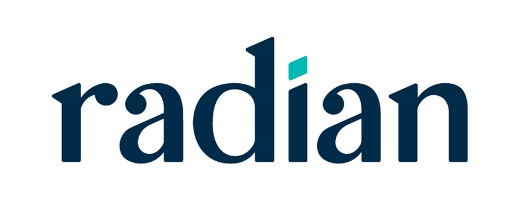 Radian Group Inc.(Exact name of registrant as specified in its charter)_______________________________(215) 231-1000 (Registrant’s telephone number, including area code)Securities registered pursuant to Section 12(b) of the Act:Indicate by check mark whether the registrant: (1) has filed all reports required to be filed by Section 13 or 15(d) of the Securities Exchange Act of 1934 during the preceding 12 months (or for such shorter period that the registrant was required to file such reports), and (2) has been subject to such filing requirements for the past 90 days.    Yes  ☒    No  ☐Indicate by check mark whether the registrant has submitted electronically every Interactive Data File required to be submitted pursuant to Rule 405 of Regulation S-T (§232.405 of this chapter) during the preceding 12 months (or for such shorter period that the registrant was required to submit such files).    Yes  ☒    No  ☐Indicate by check mark whether the registrant is a large accelerated filer, an accelerated filer, a non-accelerated filer, a smaller reporting company, or an emerging growth company. See the definitions of “large accelerated filer,” “accelerated filer,” “smaller reporting company” and “emerging growth company” in Rule 12b-2 of the Exchange Act.If an emerging growth company, indicate by check mark if the registrant has elected not to use the extended transition period for complying with any new or revised financial accounting standards provided pursuant to Section 13(a) of the Exchange Act. ☐Indicate by check mark whether the registrant is a shell company (as defined in Rule 12b-2 of the Exchange Act).    Yes  ☐   No  ☒APPLICABLE ONLY TO CORPORATE ISSUERS:Indicate the number of shares outstanding of each of the issuer’s classes of common stock, as of the latest practicable date: 185,557,493 shares of common stock, $0.001 par value per share, outstanding on August 4, 2021.Table of ContentsGlossary of Abbreviations and AcronymsThe following list defines various abbreviations and acronyms used throughout this report, including the Condensed Consolidated Financial Statements, the Notes to Unaudited Condensed Consolidated Financial Statements and Management’s Discussion and Analysis of Financial Condition and Results of Operations.Cautionary Note Regarding Forward-Looking Statements
—Safe Harbor Provisions All statements in this report that address events, developments or results that we expect or anticipate may occur in the future are “forward-looking statements” within the meaning of Section 27A of the Securities Act, Section 21E of the Exchange Act and the Private Securities Litigation Reform Act of 1995. In most cases, forward-looking statements may be identified by words such as “anticipate,” “may,” “will,” “could,” “should,” “would,” “expect,” “intend,” “plan,” “goal,” “contemplate,” “believe,” “estimate,” “predict,” “project,” “potential,” “continue,” “seek,” “strategy,” “future,” “likely” or the negative or other variations on these words and other similar expressions. These statements, which may include, without limitation, projections regarding our future performance and financial condition, are made on the basis of management’s current views and assumptions with respect to future events, including management’s current views regarding the likely impacts of the COVID-19 pandemic. These statements speak only as of the date they were made, and we undertake no obligation to update or revise any forward-looking statements, whether as a result of new information, future events or otherwise. We operate in a changing environment where new risks emerge from time to time and it is not possible for us to predict all risks that may affect us, particularly those associated with the COVID-19 pandemic, which has had wide-ranging and continually evolving effects. The forward-looking statements are not guarantees of future performance, and the forward-looking statements, as well as our prospects as a whole, are subject to risks and uncertainties that could cause actual results to differ materially from those set forth in the forward-looking statements. These risks and uncertainties include, without limitation:the COVID-19 pandemic, which has caused significant economic disruption, high unemployment, periods of volatility and disruption in financial markets, and required adjustments in the housing finance system and real estate markets. The COVID-19 pandemic has adversely impacted our businesses, and we expect that the COVID-19 pandemic could further impact our business and subject us to certain risks, including those discussed in “Item 1A. Risk Factors—The COVID-19 pandemic has adversely impacted us, and its ultimate impact on our business and financial results will depend on future developments, which are highly uncertain and cannot be predicted, including the scope, severity and duration of the pandemic and actions taken by governmental authorities in response to the pandemic” and the other risk factors in our 2020 Form 10-K;changes in economic and political conditions that impact the size of the insurable market, the credit performance of our insured portfolio, and our business prospects;changes in the way customers, investors, ratings agencies, regulators or legislators perceive our performance, financial strength and future prospects;Radian Guaranty’s ability to remain eligible under the PMIERs and other applicable requirements imposed by the FHFA and by the GSEs to insure loans purchased by the GSEs; our ability to maintain an adequate level of capital in our insurance subsidiaries to satisfy existing and future regulatory requirements, including the PMIERs and any changes thereto, such as the application of the COVID-19 Amendment, and potential changes to the Model Act currently under consideration;changes in the charters or business practices of, or rules or regulations imposed by or applicable to, the GSEs, which may include changes in response to the COVID-19 pandemic, changes in the requirements for Radian Guaranty to remain an approved insurer to the GSEs, changes in the GSEs’ interpretation and application of the PMIERs, or changes impacting loans purchased by the GSEs;the effects of the Enterprise Regulatory Capital Framework which was finalized by the FHFA in December 2020 and which, among other things, increases the capital requirements for the GSEs and reduces the credit they receive for risk transfer, which could impact their operations and pricing as well as the size of the insurable mortgage insurance market, and which may form the basis for future versions of the PMIERs; changes in the current housing finance system in the United States, including the roles of the FHA, the GSEs and private mortgage insurers in this system;our ability to successfully execute and implement our capital plans, including our risk distribution strategy through the capital markets and reinsurance markets, and to maintain sufficient holding company liquidity to meet our liquidity needs;our ability to successfully execute and implement our business plans and strategies, including plans and strategies that require GSE and/or regulatory approvals and licenses or are subject to complex compliance requirements that we may be unable to satisfy, or that may expose us to new risks including those that could impact our capital and liquidity positions;uncertainty from the upcoming discontinuance of LIBOR and transition to one or more alternative benchmarks that could cause interest rate volatility and, among other things, impact our investment portfolio, cost of debt and cost of reinsurance through mortgage insurance-linked notes transactions;any disruption in the servicing of mortgages covered by our insurance policies, as well as poor servicer performance, which could be impacted by the burdens placed on many servicers due to the COVID-19 pandemic;a decrease in the Persistency Rates of our mortgage insurance on Monthly Premium Policies;competition in the private mortgage insurance industry generally, and more specifically: price competition in our mortgage insurance business, including as a result of the increased use of loan-level pricing delivery methodologies that are less transparent than historical pricing practices; and competition from the FHA and the U.S. Department of Veterans Affairs as well as from other forms of credit enhancement, such as GSE-sponsored alternatives to traditional mortgage insurance;the effect of the Dodd-Frank Act on the financial services industry in general, and on our businesses in particular;legislative and regulatory activity (or inactivity), including the adoption of (or failure to adopt) new laws and regulations, or changes in existing laws and regulations, or the way they are interpreted or applied, including potential changes in tax law under the Biden Administration;legal and regulatory claims, assertions, actions, reviews, audits, inquiries and investigations that could result in adverse judgments, settlements, fines, injunctions, restitutions or other relief that could require significant expenditures, new or increased reserves or have other effects on our business;the amount and timing of potential payments or adjustments associated with federal or other tax examinations;the possibility that we may fail to estimate accurately, especially in the event of an extended economic downturn or a period of extreme market volatility and economic uncertainty, the likelihood, magnitude and timing of losses in establishing loss reserves for our mortgage insurance business or to accurately calculate and/or project our Available Assets and Minimum Required Assets under the PMIERs, which will be impacted by, among other things, the size and mix of our IIF, the level of defaults in our portfolio, the reported status of defaults in our portfolio, including whether they are subject to forbearance, a repayment plan or a loan modification trial period granted in response to a financial hardship related to COVID-19, the level of cash flow generated by our insurance operations and our risk distribution strategies;volatility in our financial results caused by changes in the fair value of our assets and liabilities, including with respect to our use of derivatives and within our investment portfolio;changes in GAAP or SAP rules and guidance, or their interpretation;our ability and related costs to develop, launch and implement new and innovative technologies and digital products and services, and whether we will have broad customer acceptance of these products and services;effectiveness and security of our information technology systems and digital products and services, including the risk that these systems, products or services fail to operate as expected or planned or expose us to cybersecurity or third party risks, including due to computer viruses, unauthorized access, cyber-attack, natural disasters or other similar events;our ability to attract and retain key employees; andlegal and other limitations on amounts we may receive from our subsidiaries, including dividends or ordinary course distributions under our internal tax- and expense-sharing arrangements.For more information regarding these risks and uncertainties as well as certain additional risks that we face, you should refer to “Item 1A. Risk Factors” in this report and “Item 1A. Risk Factors” in our 2020 Form 10-K, and to subsequent reports and registration statements filed from time to time with the SEC. We caution you not to place undue reliance on these forward-looking statements, which are current only as of the date on which we issued this report. We do not intend to, and we disclaim any duty or obligation to, update or revise any forward-looking statements to reflect new information or future events or for any other reason.PART I—FINANCIAL INFORMATIONItem 1.	Financial Statements (Unaudited)Index to Condensed Consolidated Financial StatementsRadian Group Inc. and Subsidiaries
Condensed Consolidated Balance Sheets (Unaudited)Radian Group Inc. and Subsidiaries
Condensed Consolidated Statements of Operations (Unaudited)Radian Group Inc. and Subsidiaries
Condensed Consolidated Statements of Comprehensive Income (Loss) (Unaudited)Radian Group Inc. and Subsidiaries
Condensed Consolidated Statements of Changes in Common Stockholders’ Equity (Unaudited)Radian Group Inc. and Subsidiaries
Condensed Consolidated Statements of Cash Flows (Unaudited)1. Description of BusinessWe are a diversified mortgage and real estate business, providing both credit-related mortgage insurance coverage and a broad array of other mortgage, risk, title, valuation, asset management, SaaS and other real estate services. We have two reportable business segments—Mortgage and homegenius. Our homegenius segment was previously named “Real Estate” and during the second quarter of 2021 we renamed it “homegenius” to align with updates to our branding strategy for the segment’s products and services.MortgageOur Mortgage segment provides credit-related insurance coverage, principally through private mortgage insurance on residential first-lien mortgage loans, as well as other credit risk management, contract underwriting and fulfillment solutions, to mortgage lending institutions and mortgage credit investors. We provide our mortgage insurance products and services mainly through our wholly-owned subsidiary, Radian Guaranty. Private mortgage insurance plays an important role in the U.S. housing finance system because it promotes affordable home ownership and helps protect mortgage lenders and investors, as well as other beneficiaries, by mitigating default-related losses on residential mortgage loans. Generally, these loans are made to homebuyers who make down payments of less than 20% of the purchase price for their home or, in the case of refinancings, have less than 20% equity in their home. Private mortgage insurance also facilitates the sale of these low down payment loans in the secondary mortgage market, most of which are currently sold to the GSEs. Our total direct primary mortgage IIF and RIF were $237.3 billion and $58.0 billion, respectively, as of June 30, 2021, compared to $246.1 billion and $60.7 billion, respectively, as of December 31, 2020. In addition to providing private mortgage insurance, we participate in credit risk transfer programs developed by the GSEs as part of their initiative to distribute mortgage credit risk and increase the role of private capital in the mortgage market. Our additional RIF under credit risk transfer transactions, resulting from our participation in these programs with the GSEs, totaled $434.7 million as of June 30, 2021 compared to $392.0 million as of December 31, 2020. The GSEs and state insurance regulators impose various capital and financial requirements on our mortgage insurance subsidiaries. These include Risk-to-capital, other risk-based capital measures and surplus requirements, as well as the PMIERs financial requirements. Failure to comply with these capital and financial requirements may limit the amount of insurance that our mortgage insurance subsidiaries write or may prohibit them from writing insurance altogether. The GSEs and state insurance regulators possess significant discretion with respect to our mortgage insurance subsidiaries and all aspects of their business. See Note 16 for additional information on PMIERs and other regulatory information, and “—Recent Developments” below for a discussion of the elevated risks posed by the COVID-19 pandemic, which has led to an increase in mortgage defaults in our insured portfolio and a resulting increase in our Minimum Required Assets. homegeniusOur homegenius segment is primarily a fee-for-service business that offers a broad array of products and services to market participants across the real estate value chain. Our homegenius products and services include title, valuation, asset management, SaaS and other real estate services offered primarily to mortgage lenders, mortgage and real estate investors, GSEs, real estate brokers and agents. These products and services help lenders, investors, consumers and real estate agents evaluate, manage, monitor, acquire and sell properties. These products and services include SaaS solutions and platforms, as well as managed services, such as real estate owned asset management, single family rental services and real estate valuation services. In addition, we provide title insurance and non-insurance title, closing and settlement services to mortgage lenders, GSEs and mortgage investors, as well as directly to consumers for residential mortgage loans.See Note 4 for additional information about our reportable segments and All Other business activities.Recent DevelopmentsAs a seller of mortgage credit protection, our results are subject to macroeconomic conditions and specific events that impact the housing finance and real estate markets, including events that impact mortgage originations and the credit performance of our RIF. Many of these conditions are beyond our control, including housing prices, unemployment, interest rate changes, the availability of credit and other factors that may be derived from national and regional economic conditions. In general, a deterioration in economic conditions increases the likelihood that borrowers will be unable to satisfy their mortgage obligations. A deteriorating economy can adversely affect housing values, which in turn can influence the willingness of borrowers to continue to make mortgage payments regardless of whether they have the financial resources to do so. Mortgage defaults can also occur due to a variety of specific events affecting borrowers, including death or illness, divorce or other family problems, unemployment, or other events. In addition, factors impacting regional economic conditions, acts of terrorism, war or other severe conflicts, event-specific economic depressions or other catastrophic events such as natural disasters and pandemics could result in increased defaults due to the impact of such events on the ability of borrowers to satisfy their mortgage obligations and on the value of affected homes.The unprecedented and continually evolving social and economic impacts associated with the COVID-19 pandemic on the U.S. and global economies generally, and in particular on the U.S. housing, real estate and housing finance markets, had a negative effect on our business and our financial results for the second quarter of 2020, and since then to a lesser extent. Specifically, and primarily as a result of an increase in the number of new defaults since the start of the pandemic, our financial results have included: (i) an increase in provision for losses and (ii) an increase in our Minimum Required Assets under the PMIERs. While the number of new defaults increased significantly during the second quarter of 2020, they have subsequently trended down. See Note 11 for additional information on our reserve for losses. We expect that certain future developments, such as anticipated increases in our claims paid once current foreclosure moratoriums are lifted, will have an adverse impact on aspects of our business in future periods. The long-term impact of the COVID-19 pandemic on our businesses will depend on, among other things: the extent and duration of the pandemic, the severity of illness and number of people infected with the virus and the acceptance and long-term effectiveness of anti-viral treatments and vaccines, especially as new strains of COVID-19 have emerged; the wider economic effects of the pandemic and the scope and duration of governmental and other third-party measures restricting day-to-day life and business operations; the impact of economic stimulus efforts to support the economy through the pandemic; and governmental and GSE programs implemented to assist borrowers experiencing a COVID-19-related hardship, including forbearance programs and suspensions of foreclosures and evictions. Although we are uncertain of the potential magnitude or duration of the business and economic impacts of the COVID-19 pandemic, these and other factors, including those discussed in our 2020 Form 10-K, could continue to have a material negative effect on the Company’s business, liquidity, results of operations and financial condition.2. Significant Accounting PoliciesBasis of PresentationOur condensed consolidated financial statements are prepared in accordance with GAAP and include the accounts of Radian Group Inc. and its subsidiaries. All intercompany accounts and transactions, and intercompany profits and losses, have been eliminated. We have condensed or omitted certain information and footnote disclosures normally included in consolidated financial statements prepared in accordance with GAAP pursuant to the instructions set forth in Article 10 of Regulation S-X of the SEC. We refer to Radian Group Inc. together with its consolidated subsidiaries as “Radian,” the “Company,” “we,” “us” or “our,” unless the context requires otherwise. We generally refer to Radian Group Inc. alone, without its consolidated subsidiaries, as “Radian Group.” Unless otherwise defined in this report, certain terms and acronyms used throughout this report are defined in the Glossary of Abbreviations and Acronyms included as part of this report.The financial information presented for interim periods is unaudited; however, such information reflects all adjustments that are, in the opinion of management, necessary for the fair statement of the financial position, results of operations, comprehensive income (loss) and cash flows for the interim periods presented. Such adjustments are of a normal recurring nature. The year-end condensed balance sheet data was derived from our audited financial statements, but does not include all disclosures required by GAAP. To fully understand the basis of presentation, these interim financial statements and related notes contained herein should be read in conjunction with the audited financial statements and notes thereto included in our 2020 Form 10-K. The results of operations for interim periods are not necessarily indicative of results to be expected for the full year or for any other period. See Note 1 for discussion of the elevated risks to our future business, liquidity, results of operations and financial condition due to the COVID-19 pandemic. Certain prior period amounts have been reclassified to conform to current period presentation, including: (i) certain balance sheet line items now reported in other assets and (ii) certain segment reporting balances due to changes in the composition of our segments during 2020.Use of EstimatesThe preparation of financial statements in conformity with GAAP requires us to make estimates and assumptions that affect the reported amounts of assets and liabilities and disclosure of our contingent assets and liabilities at the dates of the financial statements, as well as the reported amounts of revenues and expenses during the reporting periods. While the amounts included in our condensed consolidated financial statements include our best estimates and assumptions, actual results may vary materially.Other Significant Accounting PoliciesSee Note 2 of Notes to Consolidated Financial Statements in our 2020 Form 10-K for information regarding other significant accounting policies. There have been no significant changes in our significant accounting policies from those discussed in our 2020 Form 10-K, other than described below in “—Recent Accounting Pronouncements—Accounting Standards Adopted During 2021.”Recent Accounting PronouncementsAccounting Standards Adopted During 2021 In December 2019, the FASB issued ASU 2019-12, Income Taxes—Simplifying the Accounting for Income Taxes. This update simplifies the accounting for income taxes by removing certain exceptions to the general principles of ASC Topic 740 in GAAP and clarifies certain aspects to promote consistency among reporting entities. We adopted this update effective January 1, 2021. The adoption of this update did not have an impact on our financial statements and disclosures. In October 2020, the FASB issued ASU 2020-08, Codification Improvements to Subtopic 310-20, Receivables—Nonrefundable Fees and Other Costs. This update clarifies that, for each reporting period, to the extent the amortized cost basis of an individual callable debt security exceeds the amount repayable by the issuer at the next call date, the excess (i.e., the premium) should be amortized to the next call date. We adopted ASU 2020-08 on January 1, 2021 on a prospective basis. The adoption of this update did not have a material impact on our financial statements and disclosures.Accounting Standards Not Yet Adopted In August 2018, the FASB issued ASU 2018-12, Financial Services—Insurance. The new standard: (i) requires that assumptions used to measure the liability for future policy benefits be reviewed at least annually; (ii) defines and simplifies the measurement of market risk benefits; (iii) simplifies the amortization of deferred acquisition costs; and (iv) enhances the required disclosures about long-duration contracts. This update is effective for fiscal years beginning after December 15, 2022, including interim periods within those fiscal years. Early adoption is permitted. We are currently evaluating the impact on our financial statements and future disclosures as a result of this update.In March 2020, the FASB issued ASU 2020-04, Reference Rate Reform—Facilitation of the Effects of Reference Reform on Financial Reporting. This update provides optional expedients and exceptions for applying GAAP to contracts, hedging relationships, and other transactions affected by reference rate reform. The amendments in this update are optional and may be elected from the date of issuance through December 31, 2022, as reference rate reform activities occur. We are currently evaluating the impact of the guidance and our options related to the practical expedients.3. Net Income (Loss) Per ShareBasic net income (loss) per share is computed by dividing net income (loss) by the weighted-average number of common shares outstanding, while diluted net income (loss) per share is computed by dividing net income (loss) attributable to common stockholders by the sum of the weighted-average number of common shares outstanding and the weighted-average number of dilutive potential common shares. Dilutive potential common shares relate to our share-based compensation arrangements.The calculation of basic and diluted net income (loss) per share is as follows. There were no dilutive shares for the three months ended June 30, 2020, as a result of our net loss for the period. The following number of shares of our common stock equivalents issued under our share-based compensation arrangements are not included in the calculation of diluted net income (loss) per share because they are anti-dilutive.4. Segment Reporting We have two strategic business units that we manage separately—Mortgage and homegenius. Our Mortgage segment derives its revenue from mortgage insurance and other mortgage and risk services, including contract underwriting and fulfillment solutions provided to mortgage lending institutions and mortgage credit investors. Our homegenius segment offers a broad array of title, valuation, asset management, SaaS and other real estate services to mortgage lenders, mortgage and real estate investors, GSEs, real estate brokers and agents. In addition, we report as All Other activities that include: (i) income (losses) from assets held by our holding company; (ii) related general corporate operating expenses not attributable or allocated to our reportable segments; (iii) for all periods through its sale in January 2020, income and expenses related to Clayton; (iv) for all periods presented, the income and expenses related to our traditional appraisal services, which we wound down beginning in the fourth quarter of 2020; and (v) certain other immaterial revenue and expense items.As described in Note 4 of Notes to Consolidated Financial Statements in our 2020 Form 10-K, we implemented several changes to our segment reporting in 2020, including related to the wind down of our traditional appraisal business announced in the fourth quarter of 2020. All changes to the composition of our segment reporting have been reflected in our segment operating results for all periods presented. During the second quarter of 2021, our Real Estate segment was renamed “homegenius” to align with updates to our branding strategy for the segment’s products and services. The homegenius segment name change had no impact on the composition of our segments or on our previously reported historical financial position, results of operations, cash flow or segment level results. We allocate corporate operating expenses to both reportable segments based on each segment’s forecasted annual percentage of total revenue, which approximates the estimated percentage of management time spent on each segment. In addition, we allocate all corporate interest expense to our Mortgage segment, due to the capital-intensive nature of our mortgage insurance business. With the exception of goodwill and other acquired intangible assets that relate to our homegenius segment, which are reviewed as part of our annual goodwill impairment assessment, we do not manage assets by segment.See Note 1 for additional details about our Mortgage and homegenius businesses. Adjusted Pretax Operating Income (Loss)Our senior management, including our Chief Executive Officer (Radian’s chief operating decision maker), uses adjusted pretax operating income (loss) as our primary measure to evaluate the fundamental financial performance of each of Radian’s business segments and to allocate resources to the segments. Adjusted pretax operating income (loss) is defined as pretax income (loss) excluding the effects of: (i) net gains (losses) on investments and other financial instruments; (ii) loss on extinguishment of debt; (iii) amortization and impairment of goodwill and other acquired intangible assets; and (iv) impairment of other long-lived assets and other non-operating items, such as impairment of internal-use software, gains (losses) from the sale of lines of business and acquisition-related income and expenses. See Note 4 of Notes to Consolidated Financial Statements in our 2020 Form 10-K for detailed information regarding items excluded from adjusted pretax operating income (loss), including the reasons for their treatment.Although adjusted pretax operating income (loss) excludes certain items that have occurred in the past and are expected to occur in the future, the excluded items represent those that are: (i) not viewed as part of the operating performance of our primary activities or (ii) not expected to result in an economic impact equal to the amount reflected in pretax income (loss). The reconciliation of adjusted pretax operating income (loss) for our reportable segments to consolidated pretax income (loss) is as follows. Includes allocated corporate operating expenses and depreciation expense as follows.RevenueThe reconciliation of revenue for our reportable segments to consolidated revenues is as follows.Includes immaterial inter-segment revenues for the three and six months ended June 30, 2020.Includes immaterial inter-segment revenues for the three and six months ended June 30, 2021 and 2020.The table below, which represents total services revenue on our condensed consolidated statements of operations for the periods indicated, represents the disaggregation of services revenues from external customers, by type.Includes services revenue from Clayton prior to its sale in January 2020 and amounts related to our traditional appraisal business, which we wound down beginning in the fourth quarter of 2020.Revenue recognized related to services made available to customers and billed is reflected in accounts and notes receivable. Accounts and notes receivable includes $17.0 million and $18.8 million as of June 30, 2021 and December 31, 2020, respectively, related to services revenue contracts. Revenue recognized related to services performed and not yet billed is recorded in unbilled receivables and reflected in other assets. See Note 2 of Notes to Consolidated Financial Statements in our 2020 Form 10-K for information regarding our accounting policies and the services we offer. 5. Fair Value of Financial InstrumentsFor discussion of our valuation methodologies for assets and liabilities measured at fair value and the fair value hierarchy, see Note 5 of Notes to Consolidated Financial Statements in our 2020 Form 10-K. The following tables include a list of assets that are measured at fair value by hierarchy level as of June 30, 2021 and December 31, 2020.Comprises the notes purchased by Radian Group in connection with the Excess-of-Loss Program. See Note 8 for more information about our reinsurance programs. Comprising short-term certificates of deposit and commercial paper.Does not include other invested assets of $0.6 million that are primarily invested in limited partnership investments valued using the net asset value as a practical expedient.Embedded derivatives related to our Excess-of-Loss Program are classified as other assets in our consolidated balance sheets. See Note 8 for more information about our reinsurance programs.Securities loaned to third-party borrowers under securities lending agreements are classified as other assets in our condensed consolidated balance sheets. See Note 6 for more information.Comprising short-term certificates of deposit and commercial paper.Does not include other invested assets of $2.0 million that are primarily invested in limited partnership investments valued using the net asset value as a practical expedient.Embedded derivatives related to our Excess-of-Loss Program are classified as other assets in our consolidated balance sheets. See Note 8 for more information about our reinsurance programs.Securities loaned to third-party borrowers under securities lending agreements are classified as other assets in our condensed consolidated balance sheets. See Note 6 for more information.There were no transfers to or from Level III for the three and six months ended June 30, 2021 or the year ended December 31, 2020. Activity related to Level III assets and liabilities (including realized and unrealized gains and losses, purchases, sales, issuances, settlements and transfers) was immaterial for the three and six months ended June 30, 2021 and the year ended December 31, 2020. Other Fair Value Disclosure The carrying value and estimated fair value of other selected liabilities not carried at fair value in our condensed consolidated balance sheets were as follows as of the dates indicated. The fair value of our senior notes is estimated based on quoted market prices. The fair value of our FHLB advances is estimated based on expected cash flows for similar borrowings. These liabilities are categorized in Level II of the fair value hierarchy. See Note 12 for further information about these borrowings.6. Investments Available for Sale SecuritiesOur available for sale securities within our investment portfolio consisted of the following as of the dates indicated. Comprises the notes purchased by Radian Group in connection with the Excess-of-Loss Program. See Note 8 for more information about our reinsurance programs.Included in other assets in our consolidated balance sheet as further described below. See below for a discussion of our securities lending agreements.Included in other assets in our consolidated balance sheet as further described below. See below for a discussion of our securities lending agreements.The following table provides a rollforward of the allowance for credit losses on fixed-maturities available for sale, which relates entirely to corporate bonds and notes for the periods indicated.Gross Unrealized Losses and Related Fair Value of Available for Sale SecuritiesFor securities deemed “available for sale” that are in an unrealized loss position and for which an allowance for credit loss has not been established, the following tables show the gross unrealized losses and fair value, aggregated by investment category and length of time that individual securities have been in a continuous unrealized loss position, as of the dates indicated. Included in the amounts as of June 30, 2021 and December 31, 2020 are loaned securities under securities lending agreements that are classified as other assets in our condensed consolidated balance sheets, as further described below. See “Net Gains (Losses) on Investments” below for additional details on our net gains (losses) on investments, including the changes in the allowance for credit losses on fixed maturities available for sale and other impairments due to our intent to sell securities in an unrealized loss position. See Note 2 of Notes to Consolidated Financial Statements in our 2020 Form 10-K for information regarding our accounting policy for impairments. Securities Lending AgreementsWe participate in a securities lending program whereby we loan certain securities in our investment portfolio to third-party borrowers for short periods of time. Although we report such securities at fair value within other assets in our condensed consolidated balance sheets, rather than within investments, the detailed information we provide in this Note 6 includes these securities. See Note 5 for additional detail on the loaned securities, and see Note 6 of Notes to Consolidated Financial Statements in our 2020 Form 10-K for additional information about our accounting policies with respect to our securities lending agreements and the collateral requirements thereunder. All of our securities lending agreements are classified as overnight and revolving. Securities collateral on deposit with us from third-party borrowers totaling $102.0 million and $43.3 million as of June 30, 2021 and December 31, 2020, respectively, may not be transferred or re-pledged unless the third-party borrower is in default, and is therefore not reflected in our condensed consolidated financial statements. Net Gains (Losses) on InvestmentsNet gains (losses) on investments consisted of the following.Components of net realized gains (losses) on fixed-maturities available for sale include the following.The net changes in unrealized gains (losses) recognized in earnings on investments that were still held at each period-end were as follows.Contractual MaturitiesThe contractual maturities of fixed-maturities available for sale were as follows.Actual maturities may differ as a result of calls before scheduled maturity.Includes RMBS, CMBS, CLO, Other ABS and mortgage insurance-linked notes, which are not due at a single maturity date. OtherFor the three and six months ended June 30, 2021, we did not transfer any securities to or from the available for sale or trading categories.Our fixed-maturities available for sale include securities totaling $18.1 million and $16.9 million at June 30, 2021 and December 31, 2020, respectively, on deposit and serving as collateral with various state regulatory authorities. Our fixed-maturities available for sale also include securities serving as collateral for our FHLB advances. See Note 12 for additional information about our FHLB advances.7. Goodwill and Other Acquired Intangible Assets, Net All of our goodwill and other acquired intangible assets relate to our homegenius segment. There was no change to our goodwill balance of $9.8 million during the three and six months ended June 30, 2021.The following is a summary of the gross and net carrying amounts and accumulated amortization (including impairment) of our other acquired intangible assets as of the periods indicated.For additional information on our accounting policies for goodwill and other acquired intangible assets, see Notes 2 and 7 of Notes to Consolidated Financial Statements in our 2020 Form 10-K.8. ReinsuranceIn our mortgage insurance and title insurance businesses, we use reinsurance as part of our risk distribution strategy, including to manage our capital position and risk profile. The reinsurance arrangements for our mortgage insurance business include premiums ceded under the QSR Program, the Single Premium QSR Program and the Excess-of-Loss Program. The amount of credit that we receive under the PMIERs financial requirements for our third-party reinsurance transactions is subject to ongoing review and approval by the GSEs.The effect of all of our reinsurance programs on our net income (loss) is as follows.Primarily includes premiums from our participation in certain credit risk transfer programs.Net of profit commission, which is impacted by the level of ceded losses recoverable, if any, on reinsurance transactions. See Note 11 for additional information on our reserve for losses and reinsurance recoverables.Deferred ceding commissions of $43.6 million and $52.5 million are included in other liabilities on our condensed consolidated balance sheets at June 30, 2021 and December 31, 2020, respectively.Single Premium QSR ProgramRadian Guaranty entered into each of the 2016 Single Premium QSR Agreement, 2018 Single Premium QSR Agreement and 2020 Single Premium QSR Agreement with panels of third-party reinsurers to cede a contractual quota share percent of our Single Premium NIW as of the effective date of each agreement (as set forth in the table below), subject to certain conditions. Radian Guaranty receives a ceding commission for ceded premiums written pursuant to these transactions. Radian Guaranty also receives a profit commission annually, provided that the loss ratio on the loans covered under the agreement generally remains below the applicable prescribed thresholds. Losses on the ceded risk up to this level reduce Radian Guaranty’s profit commission on a dollar-for-dollar basis.Each of the agreements is subject to a scheduled termination date as set forth in the table below; however, Radian Guaranty has the option, based on certain conditions and subject to a termination fee, to terminate any of the agreements at the end of any calendar quarter on or after the applicable optional termination date. If Radian Guaranty exercises this option in the future, it would result in Radian Guaranty reassuming the related RIF in exchange for a net payment to the reinsurer calculated in accordance with the terms of the applicable agreement. Radian Guaranty also may terminate any of the agreements prior to the applicable scheduled termination date under certain circumstances, including if one or both of the GSEs no longer grant full PMIERs capital relief for the reinsurance. The 2020 Single Premium QSR Agreement is the only QSR agreement under which Radian Guaranty is currently ceding NIW. Under the 2020 Single Premium QSR Agreement, NIW for Single Premium Policies issued between January 1, 2020 and December 31, 2021 is being ceded, subject to certain conditions and a limitation on ceded premiums written of $250 million. The parties may mutually agree to increase the amount of ceded risk above this level. The following table sets forth additional details regarding the Single Premium QSR Program.Effective December 31, 2017, we amended the 2016 Single Premium QSR Agreement to increase the amount of ceded risk on performing loans under the agreement from 35% to 65% for the 2015 through 2017 vintages. Loans included in the 2012 through 2014 vintages, and any other loans subject to the agreement that were delinquent at the time of the amendment, were unaffected by the change and therefore the amount of ceded risk for those loans continues to range from 20% to 35%.Excess-of-Loss Program As of June 30, 2021, Radian Guaranty had entered into five fully collateralized reinsurance arrangements with the Eagle Re Issuers. For the respective coverage periods, Radian Guaranty retains the first-loss layer of aggregate losses, as well as any losses in excess of the outstanding reinsurance coverage amounts. The Eagle Re Issuers provide second layer coverage up to the outstanding coverage amounts. For each of these five reinsurance arrangements, the Eagle Re Issuers financed their coverage by issuing mortgage insurance-linked notes to eligible capital markets investors in unregistered private offerings. The aggregate excess-of-loss reinsurance coverage for these arrangements decreases over a 10-year period as the principal balances of the underlying covered mortgages decrease and as any claims are paid by the applicable Eagle Re Issuer or the mortgage insurance is canceled. Radian Guaranty has rights to terminate the reinsurance agreements upon the occurrence of certain events. Under each of the reinsurance agreements, the outstanding reinsurance coverage amount will begin amortizing after an initial period in which a target level of credit enhancement is obtained and will stop amortizing if certain thresholds, or triggers, are reached, including a delinquency trigger event based on an elevated level of delinquencies as defined in the related insurance-linked notes transaction agreements. With the exception of insurance-linked notes issued by Eagle Re 2020-2 Ltd and Eagle Re 2021-1 Ltd., the insurance-linked notes issued by the Eagle Re Issuers in connection with our Excess-of-Loss Program are currently subject to a delinquency trigger event, which was first reported to the insurance-linked note investors on June 25, 2020. For the insurance-linked notes that are subject to a delinquency trigger event, both the amortization of the outstanding reinsurance coverage amount pursuant to our reinsurance arrangements with the Eagle Re Issuers and the amortization of the principal amount of the related insurance-linked notes issued by the Eagle Re Issuers have been suspended and will continue to be suspended during the pendency of the trigger event.The following table sets forth additional details regarding the Excess-of-Loss Program as of June 30, 2021.Radian Group purchased $45.4 million original principal amount of these mortgage insurance-linked notes, which are included in fixed-maturities available for sale on our condensed consolidated balance sheet at June 30, 2021. See Notes 5 and 6 for additional information.Excludes a separate excess-of-loss reinsurance agreement entered into by Radian Guaranty with both initial and remaining coverage of $21.4 million. The Eagle Re Issuers are not subsidiaries or affiliates of Radian Guaranty. Based on the accounting guidance that addresses VIEs, we have not consolidated any of the assets and liabilities of the Eagle Re Issuers in our financial statements, because Radian does not have: (i) the power to direct the activities that most significantly affect the Eagle Re Issuers’ economic performances or (ii) the obligation to absorb losses or the right to receive benefits from the Eagle Re Issuers that potentially could be significant to the Eagle Re Issuers. See Note 2 of Notes to Consolidated Financial Statements in our 2020 Form 10-K for more information on our accounting treatment of VIEs. The reinsurance premium due to the Eagle Re Issuers is calculated by multiplying the outstanding reinsurance coverage amount at the beginning of a period by a coupon rate, which is the sum of one-month LIBOR (or an acceptable alternative to LIBOR) or SOFR, as applicable, plus a contractual risk margin, and then subtracting actual investment income collected on the assets in the reinsurance trust during the preceding month. As a result, the premiums we pay will vary based on: (i) the spread between LIBOR (or an acceptable alternative to LIBOR) or SOFR, as provided in each applicable reinsurance agreement, and the rates on the investments held by the reinsurance trust and (ii) the outstanding amount of reinsurance coverage. As the reinsurance premium will vary based on changes in these rates, we concluded that the reinsurance agreements contain embedded derivatives, which we have accounted for separately as freestanding derivatives and recorded in other assets or other liabilities on our condensed consolidated balance sheets. Changes in the fair value of these embedded derivatives are recorded in net gains (losses) on investments and other financial instruments in our condensed consolidated statements of operations. See Note 5 herein and Note 5 of Notes to Consolidated Financial Statements in our 2020 Form 10-K for more information on our fair value measurements of financial instruments, including our embedded derivatives.In the event an Eagle Re Issuer is unable to meet its future obligations to us, if any, our insurance subsidiaries would be liable to make claims payments to our policyholders. In the event that all of the assets in the reinsurance trust (consisting of U.S. government money market funds, cash or U.S. Treasury securities) have become worthless and the Eagle Re Issuer is unable to make its payments to us, our maximum potential loss would be the amount of mortgage insurance claim payments for losses on the insured policies, net of the aggregate reinsurance payments already received, up to the full aggregate excess-of-loss reinsurance coverage amount. In the same scenario, the related embedded derivative would no longer have value. The Eagle Re Issuers represent our only VIEs as of June 30, 2021 and December 31, 2020. The following table presents the total assets and liabilities of the Eagle Re Issuers as of the dates indicated.Assets held by the Eagle Re Issuers are required to be invested in U.S. government money market funds, cash or U.S. Treasury securities. Liabilities of the Eagle Re Issuers consist of their mortgage insurance-linked notes, described above. Assets and liabilities are equal to each other for each of the Eagle Re Issuers.Other CollateralAlthough we use reinsurance as one of our risk management tools, reinsurance does not relieve us of our obligations to our policyholders. In the event the reinsurers are unable to meet their obligations to us, our insurance subsidiaries would be liable for any defaulted amounts. However, consistent with the PMIERs reinsurer counterparty collateral requirements, Radian Guaranty’s reinsurers have established trusts to help secure our potential cash recoveries. In addition to the total VIE assets of the Eagle Re Issuers discussed above, the amount held in reinsurance trusts was $197.8 million as of June 30, 2021, compared to $228.6 million as of December 31, 2020. In addition, for the Single Premium QSR Program, Radian Guaranty holds amounts related to ceded premiums written to collateralize the reinsurers’ obligations, which is reported in reinsurance funds withheld on our condensed consolidated balance sheets. Any loss recoveries and profit commissions paid to Radian Guaranty related to the Single Premium QSR Program are expected to be realized from this account.See Note 8 of Notes to Consolidated Financial Statements in our 2020 Form 10-K for more information about our reinsurance transactions.9. Other AssetsThe following table shows the components of other assets as of the dates indicated.Relates to our Single Premium QSR Program. We are the beneficiary of insurance policies on the lives of certain of our current and past officers and employees. The balances reported in other assets reflect the amounts that could be realized upon surrender of the insurance policies as of each respective date.Right-of-Use AssetsWe assess our various asset groups, which include right-of-use assets, for changes in grouping and for potential impairment when certain events occur or when there are changes in circumstances, including potential alternative uses. If circumstances require a change in asset groupings or a right-of-use asset to be tested for possible impairment, and the carrying value of the right-of-use asset is not recoverable on an undiscounted cash flow basis, an impairment is recognized to the extent that the carrying value exceeds its fair value.During the second quarter of 2021, in response to the COVID-19 pandemic and Radian’s successful transition to a virtual work environment, we made the decision to exit, and to actively market for sublease, all office space in our current corporate headquarters. As part of this change, we also entered into a new lease with reduced square footage at another Philadelphia area location, which upon opening we intend to designate as our new corporate headquarters location. Accordingly, during the three months ended June 30, 2021, we recognized an impairment of $3.5 million related to our current corporate headquarter leases, reducing the carrying value of certain lease assets and the related property and equipment to its estimated fair value. The right-of-use asset fair value was estimated using an income approach based on forecasted future cash flows expected to be derived from the property based on current sublease market rent, which could differ from actual results and require us to revise our initial estimates. Following this impairment, which was recorded within other operating expenses in our condensed consolidated statement of operations, the aggregate carrying value of the right-of-use assets and leasehold improvements related to the two corporate headquarter leases that we plan to sublease was $28.4 million as of June 30, 2021.10. Income Taxes As of June 30, 2021 and December 31, 2020, our current income tax liability was $18.1 million and $17.5 million, respectively, and is included as a component of other liabilities in our condensed consolidated balance sheets. Certain entities within our consolidated group have generated deferred tax assets relating primarily to state and local NOL carryforwards, which, if unutilized, will expire during various future tax periods. We are required to establish a valuation allowance against our deferred tax assets when it is more likely than not that all or some portion of our deferred tax assets will not be realized. At each balance sheet date, we assess our need for a valuation allowance and this assessment is based on all available evidence, both positive and negative. This requires management to exercise judgment and make assumptions regarding whether our deferred tax assets will be realized in future periods. We have determined that certain entities within Radian Group may continue to generate taxable losses on a separate company basis in the near term and may not be able to fully utilize certain of their state and local NOLs on their state and local tax returns. Therefore, with respect to deferred tax assets relating to these state and local NOLs and other state timing adjustments, we retained a valuation allowance of $80.7 million at June 30, 2021.As a mortgage guaranty insurer, we are eligible for a tax deduction, subject to certain limitations, under Internal Revenue Code Section 832(e) for amounts required by state law or regulation to be set aside in statutory contingency reserves. The deduction is allowed only to the extent that, in conjunction with quarterly federal tax payment due dates, we purchase non-interest bearing U.S. Mortgage Guaranty Tax and Loss Bonds issued by the U.S. Department of the Treasury in an amount equal to the tax benefit derived from deducting any portion of our statutory contingency reserves. As of June 30, 2021 and December 31, 2020, we held $275.6 million and $210.9 million of these bonds, respectively, which are included as prepaid federal income taxes within other assets in our condensed consolidated balance sheets. The corresponding deduction of our statutory contingency reserves resulted in the recognition of a net deferred tax liability. See Note 16 of Notes to Consolidated Financial Statements in our 2020 Form 10-K for additional information about our U.S. Mortgage Guaranty Tax and Loss Bonds.For additional information on our income taxes, including our accounting policies, see Notes 2 and 10 of Notes to Consolidated Financial Statements in our 2020 Form 10-K.11. Losses and LAEOur reserve for losses and LAE, at the end of each period indicated, consisted of the following.Primarily comprises first lien primary case reserves of $840.8 million and $799.5 million at June 30, 2021 and December 31, 2020, respectively.For the periods indicated, the following table presents information relating to our mortgage insurance reserve for losses, including our IBNR reserve and LAE, but excluding our second-lien mortgage loan premium deficiency reserve.Related to ceded losses recoverable, if any, on reinsurance transactions. See Note 8 for additional information.Related to underlying defaulted loans with a most recent default notice dated in the year indicated. For example, if a loan had defaulted in a prior year, but then subsequently cured and later re-defaulted in the current year, that default would be considered a current year default.Reserve ActivityIncurred LossesCase reserves established for new default notices were the primary driver of our total incurred losses for the six months ended June 30, 2021 and 2020, and they were primarily impacted by the number of new primary default notices received in the period and our related gross Default to Claim Rate assumption applied to those new defaults. For the six months ended June 30, 2021, we experienced a significant decrease in the number of new primary default notices, compared to the six months ended June 30, 2020, substantially all of which related to defaults subject to forbearance programs implemented in response to the COVID-19 pandemic. Our gross Default to Claim Rate assumption applied to new defaults was 8.0% as of June 30, 2021. Our provision for losses during the first six months of 2021 was positively impacted by favorable reserve development on prior year defaults, primarily as a result of more favorable trends in Cures than originally estimated, resulting in a reduction from 8.5% to 8.0% in the Default to Claim Rate assumption for default notices reported between April and December 2020. See Note 1 for additional information on the elevated risks and uncertainties resulting from the COVID-19 pandemic to our business. Our gross Default to Claim Rate assumption applied to new defaults was 8.5% as of June 30, 2020. Our provision for losses during the first six months of 2020 was positively impacted by favorable reserve development on prior year defaults. This favorable development was primarily driven by a reduction in certain Default to Claim Rate assumptions for these prior year defaults based on observed trends, primarily due to higher Cures than previously estimated. Claims PaidTotal claims paid decreased for the six months ended June 30, 2021 compared to the same period in 2020. Claims paid in 2021 include payments made to settle certain previously disclosed legal proceedings. See Note 13 for additional information about these legal proceedings. The decrease in claims paid is primarily attributable to COVID-19-related hardship forbearance plans and suspensions of foreclosure and evictions. For additional information about our Reserve for Losses and LAE, including our accounting policies, see Notes 2 and 11 of Notes to Consolidated Financial Statements in our 2020 Form 10-K.12. Borrowings and Financing ActivitiesThe carrying value of our debt at June 30, 2021 and December 31, 2020 was as follows.FHLB AdvancesAs of June 30, 2021, we had $154.0 million of fixed-rate advances outstanding with a weighted average interest rate of 1.03%. Interest on the FHLB advances is payable quarterly, or at maturity if the term of the advance is less than 90 days. Principal is due at maturity. For obligations with maturities greater than or equal to 90 days, we may prepay the debt at any time, subject to a prepayment fee calculation.The principal balance of the FHLB advances are required to be collateralized by eligible assets with a market value that must be maintained generally within a minimum range of 103% to 111% of the amount borrowed, depending on the type of assets pledged. Our fixed-maturities available for sale and trading securities include securities totaling $175.5 million and $188.0 million at June 30, 2021 and December 31, 2020, respectively, which serve as collateral for our FHLB advances to satisfy this requirement. See Note 12 of Notes to Consolidated Financial Statements in our 2020 Form 10-K for additional information about our FHLB advances.Revolving Credit FacilityRadian Group has in place a $267.5 million unsecured revolving credit facility with a syndicate of bank lenders, which has a maturity date of January 18, 2022. At June 30, 2021, Radian Group was in compliance with all of the credit facility covenants, and there were no amounts outstanding. For more information regarding our revolving credit facility, including certain of its terms and covenants, see Note 12 of Notes to Consolidated Financial Statements in our 2020 Form 10-K.13. Commitments and ContingenciesLegal ProceedingsWe are routinely involved in a number of legal actions and proceedings, including litigation and other disputes arising in the ordinary course of our business. Legal and regulatory matters such as discussed below and in our 2020 Form 10-K could result in adverse judgments, settlements, fines, injunctions, restitutions or other relief that could require significant expenditures or have other effects on our business. Management believes, based on current knowledge and after consultation with counsel, that the outcome of any currently pending or threatened actions will not have a material adverse effect on our consolidated financial condition. The outcome of litigation and other legal and regulatory matters and proceedings is inherently uncertain, and it is possible that one or more of the matters currently pending or threatened could have an adverse effect on our liquidity, financial condition or results of operations for any particular period.On August 31, 2018, Nationstar Mortgage LLC d/b/a Mr. Cooper (“Nationstar”) filed a complaint in the U.S. District Court for the Eastern District of Pennsylvania against Radian Guaranty related to certain insurance coverage and premium refund decisions made by Radian Guaranty. Effective June 26, 2020, Radian Guaranty and Nationstar entered into a Confidential Settlement Agreement and Release (the “Nationstar Settlement”) to fully resolve, among other things, all claims and counterclaims in this litigation. Implementation of the Nationstar Settlement, which was subject to the condition precedent that the GSEs consent to the Nationstar Settlement, became effective on March 1, 2021, and the litigation was subsequently dismissed with prejudice. Pursuant to the Nationstar Settlement, among other things: (i) Radian made a cash settlement payment to Nationstar on March 5, 2021 and (ii) each party agreed to release the other with respect to all known or unknown claims with respect to the certificates subject to this litigation as well as with respect to all other certificates issued under certain policies on loans serviced by Nationstar for which Radian decided claims prior to January 1, 2019. See Note 13 of Notes to Consolidated Financial Statements in our 2020 Form 10-K for additional background on this matter. The implementation of the Nationstar Settlement did not have a material impact on our mortgage insurance reserves for this proceeding. We also are periodically subject to reviews and audits, as well as inquiries, information-gathering requests and investigations, by regulatory entities. In connection with these matters, from time to time we receive requests and subpoenas seeking information and documents related to aspects of our business. Our Master Policies establish the timeline within which any suit or action arising from any right of an insured under the policy generally must be commenced. In general, any suit or action arising from any right of an insured under the policy must be commenced within two years after such right first arose for primary insurance and within three years for certain other policies, including certain Pool Mortgage Insurance policies. Although we believe that our Loss Mitigation Activities are justified under our policies, from time to time we face challenges from certain lender and servicer customers regarding our Loss Mitigation Activities. These challenges could result in additional arbitration or judicial proceedings and we may need to reassume the risk on, and increase loss reserves for, the associated policies or pay additional claims.The legal and regulatory matters discussed above could result in adverse judgments, settlements, fines, injunctions, restitutions or other relief that could require significant expenditures or have other effects on our business in excess of amounts we have established as reserves for such matters.Lease LiabilityOur lease liability represents the present value of future lease payments over the lease term. Our operating lease liability was $56.0 million and $53.4 million as of June 30, 2021 and December 31, 2020, respectively, and is classified in other liabilities in our condensed consolidated balance sheets. See Note 9 for additional information on our operating lease right-of-use assets, including an impairment recognized in the second quarter of 2021 related to a decision to sublease the office space in our current corporate headquarters. See Note 13 of Notes to Consolidated Financial Statements in our 2020 Form 10-K for further information regarding our commitments and contingencies and our accounting policies for contingencies. 14. Capital StockShare Repurchase ActivityOn August 14, 2019, Radian Group’s board of directors approved a share repurchase program that authorizes the Company to spend up to $200 million, excluding commissions, to repurchase Radian Group common stock in the open market or in privately negotiated transactions, based on market and business conditions, stock price and other factors. Radian operated this program pursuant to a trading plan under Rule 10b5-1 of the Exchange Act, which permits the Company to purchase shares, at pre-determined price targets, when it may otherwise be precluded from doing so. On February 13, 2020, Radian Group’s board of directors authorized a $275 million increase in this program, bringing the total authorization to repurchase shares up to $475 million, excluding commissions, and extended the expiration of this program from July 31, 2020 to August 31, 2021. In March 2021, the Company entered into a new 10b5-1 plan and resumed purchases under this program which had been temporarily suspended in March 2020 in response to the COVID-19 pandemic. During the three and six months ended June 30, 2021, the Company purchased 3,892,456 and 4,305,597 shares at an average price of $23.14 and $22.92 per share, respectively, including commissions. As of June 30, 2021, purchase authority of up to $100.2 million remained available under this program.During July, the Company purchased 2,808,658 shares of its common stock under its share repurchase program at an average price of $21.86 per share, including commissions. After giving consideration to these repurchases, purchase authority of up to $38.9 million remained available under this program.Other PurchasesWe may purchase shares on the open market to settle stock options exercised by employees and purchases under the Amended and Restated Radian Group Inc. Employee Stock Purchase Plan. In addition, upon the vesting of certain restricted stock awards under our equity compensation plans, we may withhold from such vested awards shares of our common stock to satisfy the tax liability of the award recipients.Dividends and Dividend EquivalentsDuring the first quarter of 2021 and each quarter of 2020, we declared quarterly cash dividends on our common stock equal to $0.125 per share. On May 4, 2021, Radian Group’s board of directors authorized an increase to the Company’s quarterly dividend from $0.125 to $0.14 per share, beginning with the dividend declared in the second quarter of 2021.Share-Based and Other Compensation ProgramsDuring the second quarter of 2021, executive and non-executive officers were granted time-vested and performance-based RSUs to be settled in common stock. The maximum payout of performance-based RSUs at the end of the three-year performance period is 200% of a grantee’s target number of RSUs granted. The vesting of the performance-based RSUs granted to executive and non-executive officers is based upon the cumulative growth in Radian’s book value per share, adjusted for certain defined items, over a three-year performance period. Performance-based RSUs granted to executive officers are subject to a one-year post vesting holding period.The time-vested RSU awards granted to executive and non-executive officers in 2021 generally vest in pro rata installments on each of the first three anniversaries of the grant date. In addition, time-vested RSU awards were also granted to non-employee directors and generally are subject to one-year cliff vesting. See Note 17 of Notes to Consolidated Financial Statements in our 2020 Form 10-K for additional information regarding the Company’s share-based and other compensation programs.Information with regard to RSUs to be settled in stock for periods indicated is as follows.Outstanding RSUs represent shares that have not yet been issued because not all conditions necessary to earn the right to benefit from the instruments have been satisfied. The final number of RSUs distributed depends on the cumulative growth in Radian's book value over the respective three-year performance period and, with the exception of certain retirement-eligible employees, continued service through the vesting date, which could result in changes in vested RSUs.For performance-based RSUs, number represents the number of target shares at grant date.For performance-based RSUs, represents the difference between the number of target shares at grant date and the number of shares vested at settlement, which can range from 0 to 200% of target depending on results over the applicable performance periods. Represents amounts vested during the year, including the impact of performance adjustments for performance-based awards.15. Accumulated Other Comprehensive Income (Loss)The following table shows the rollforward of accumulated other comprehensive income (loss) as of the periods indicated.Included in net gains (losses) on investments and other financial instruments on our condensed consolidated statements of operations.16. Statutory InformationOur insurance subsidiaries’ statutory net income for the year-to-date periods ended June 30, 2021 and 2020 and statutory policyholders’ surplus as of June 30, 2021 and December 31, 2020 were as follows.State insurance regulations include various capital requirements and dividend restrictions based on our insurance subsidiaries’ statutory financial position and results of operations, as described below. As of June 30, 2021, the amount of restricted net assets held by our consolidated insurance subsidiaries (which represents our equity investment in those insurance subsidiaries) totaled $4.6 billion of our consolidated net assets.In light of Radian Guaranty’s negative unassigned surplus related to operating losses in prior periods and the ongoing need to set aside contingency reserves, which totaled $3.6 billion as of June 30, 2021, we do not anticipate that Radian Guaranty will be permitted under applicable insurance laws to pay ordinary dividends or other distributions to Radian Group for the foreseeable future without the prior approval from the Pennsylvania Insurance Department. Under state insurance regulations, Radian Guaranty is required to maintain minimum surplus levels and, in certain states, a maximum ratio of net RIF relative to statutory capital, or Risk-to-capital. There are 16 RBC States that currently impose a Statutory RBC Requirement. The most common Statutory RBC Requirement is that a mortgage insurer’s Risk-to-capital may not exceed 25 to 1. In certain of the RBC States, a mortgage insurer must satisfy a MPP Requirement. Radian Guaranty was in compliance with all applicable Statutory RBC Requirements and MPP Requirements in each of the RBC States as of June 30, 2021. Radian Guaranty’s Risk-to-capital was 11.4:1 and 12.7:1 as of June 30, 2021 and December 31, 2020, respectively. For purposes of the Risk-to-capital requirements imposed by certain states, statutory capital is defined as the sum of statutory policyholders’ surplus plus statutory contingency reserves. Our other mortgage insurance and title insurance subsidiaries were also in compliance with all statutory and counterparty capital requirements as of June 30, 2021.In addition, in order to be eligible to insure loans purchased by the GSEs, mortgage insurers such as Radian Guaranty must meet the GSEs’ eligibility requirements, or PMIERs. At June 30, 2021, Radian Guaranty is an approved mortgage insurer under the PMIERs and is in compliance with the current PMIERs financial requirements. Under the PMIERs there are increased financial requirements for loans in default, including as a result of natural disasters and pandemics. As a result, increases in defaults related to the COVID-19 pandemic have subjected Radian Guaranty to an increase in Minimum Required Assets under the PMIERs, and if these continue or increase, would continue to negatively impact our results of operations and could impact our compliance with the PMIERs. See Note 1 for discussion about the elevated risks and uncertainties associated with the COVID-19 pandemic and Note 16 of Notes to Consolidated Financial Statements in our 2020 Form 10-K for additional information regarding the PMIERs, including the benefit provided by the Disaster Related Capital Charge.Effective April 1, 2021, the Pennsylvania Insurance Department approved the termination of the 2020 Surplus Note via a conversion to Radian Guaranty’s gross paid-in and contributed surplus account. This conversion had no effect on Radian Guaranty’s total statutory policyholders’ surplus, Risk-to-capital or PMIERs Cushion. For a description of our compliance with statutory and other regulations for our mortgage insurance and title insurance businesses, including statutory capital requirements and divided restrictions, see Note 16 of Notes to Consolidated Financial Statements in our 2020 Form 10-K.Item 2.	Management’s Discussion and Analysis of Financial Condition and Results of OperationsThe disclosures in this quarterly report are complementary to those made in our 2020 Form 10-K and should be read in conjunction with our unaudited condensed consolidated financial statements and the notes thereto included in this report, as well as our audited financial statements, notes thereto and Management’s Discussion and Analysis of Financial Condition and Results of Operations included in our 2020 Form 10-K.The following analysis of our financial condition and results of operations for the three and six months ended June 30, 2021 provides information that evaluates our financial condition as of June 30, 2021 compared with December 31, 2020 and our results of operations for the three and six months ended June 30, 2021, compared to the same period last year. Certain terms and acronyms used throughout this report are defined in the Glossary of Abbreviations and Acronyms included as part of this report. In addition, investors should review the “Cautionary Note Regarding Forward-Looking Statements—Safe Harbor Provisions” above, and “Item 1A. Risk Factors” in our 2020 Form 10-K for a discussion of those risks and uncertainties that have the potential to adversely affect our business, financial condition, results of operations, cash flows or prospects. Our results of operations for interim periods are not necessarily indicative of results to be expected for the full year or for any other period. See “Overview” and Note 1 of Notes to Unaudited Condensed Consolidated Financial Statements for additional information.Index to Item 2Overview We are a diversified mortgage and real estate business with two reportable business segments—Mortgage and homegenius. Our Mortgage segment provides credit-related insurance coverage, principally through private mortgage insurance on residential first-lien mortgage loans, as well as other credit risk management, contract underwriting and fulfillment solutions, to mortgage lending institutions and mortgage credit investors. Our homegenius segment offers a broad array of title, valuation, asset management, SaaS and other real estate services to mortgage lenders, mortgage and real estate investors, GSEs, real estate brokers and agents. Our homegenius segment was previously named “Real Estate” and during the second quarter of 2021 we renamed it “homegenius” to align with updates to our branding strategy for the segment’s products and services. As further discussed in Note 4 of Notes to Unaudited Condensed Consolidated Financial Statements, the homegenius segment name change had no impact on the composition of our segments or on our previously reported historical financial position, results of operations, cash flow or segment level results.Current Operating EnvironmentAs a seller of mortgage credit protection and other mortgage and credit risk management solutions, our Mortgage business results are subject to macroeconomic conditions and other events that impact the housing, real estate and housing finance markets, the credit performance of our underlying insured assets and our future business opportunities, including the current global pandemic as well as seasonal fluctuations that specifically affect the mortgage origination environment. The macroeconomic conditions, seasonality and other events that impact the housing, mortgage finance and related real estate markets also affect the demand for our products and services offered through our homegenius segment.The unprecedented and continually evolving social and economic impacts associated with the COVID-19 pandemic on the U.S. and global economies generally, and in particular on the U.S. housing, real estate and housing finance markets, had a negative effect on our business and our financial results for the second quarter of 2020, and since then to a lesser extent. See “—COVID-19 Impacts” below for further discussion of the impacts on our business associated with the COVID-19 pandemic, including an increase in our new defaults and in our Minimum Required Assets under the PMIERs financial requirements.Despite the effects of the COVID-19 pandemic, we wrote record levels of NIW in 2020, totaling $105.0 billion. In the first half of 2021 we wrote NIW of $41.8 billion, a decrease of 1% compared to our NIW in the first half of 2020. We continue to believe that the long-term housing market fundamentals and outlook remain positive, including low interest rates, demographics supporting growth in the population of first-time homebuyers and a relatively constrained supply of homes available for sale. However, the low interest rate environment in recent periods has also resulted in an increase in policy cancellations associated with the high level of refinance activity, which has reduced our Persistency Rate, and in turn contributed to a reduction in our IIF, particularly as a result of a decline in our Single Premium Policies. This refinance activity has moderated in the three months ended June 30, 2021, and if this trend continues in the second half of 2021 we would expect the Persistency Rate for our portfolio to increase. See “Mortgage Insurance Portfolio” for additional details on our NIW and IIF.In recent years, Radian and other participants in the private mortgage insurance industry have engaged in a range of risk distribution transactions and strategies and implemented enhanced risk-based pricing frameworks, which we believe have helped increase the financial strength and flexibility of the mortgage insurance industry by mitigating credit risk and financial volatility through varying economic cycles. As of June 30, 2021, 71% of our primary RIF is subject to a form of risk distribution and our estimated reinsurance recoverables related to our mortgage insurance portfolio were $74.0 million. Our use of risk distribution structures has reduced our required capital and enhanced our projected return on capital, and we expect these structures to provide a level of protection in periods of economic stress.COVID-19 ImpactsThe COVID-19 pandemic has created periods of significant economic disruption, high unemployment, volatility and disruption in financial markets, and required adjustments in the housing finance system and real estate markets. In addition, the pandemic has resulted in travel restrictions, temporary business shutdowns, and stay-at-home, quarantine, and similar orders, all of which contributed to a rapid and significant rise in unemployment that peaked in the second quarter of 2020. Since then, businesses have been reopened, and unemployment levels have declined from their peak, but numerous operating limitations such as social distancing and extensive health and safety measures continue to limit operations. As a result, unemployment levels remain elevated compared to pre-pandemic levels, and may remain elevated or may rise if the current economic disruption is prolonged, especially in light of the recent spread of COVID-19 variants.As a result of the COVID-19 pandemic and its impact on the economy, including the significant increase in unemployment, we experienced a material increase in new defaults in 2020, substantially all of which related to defaults of loans subject to forbearance programs implemented in response to the COVID-19 pandemic. The increase in the number of new mortgage defaults resulting from the COVID-19 pandemic has had a negative effect on our results of operations and our reserve for losses beginning in the second quarter of 2020. See Note 11 of Notes to Unaudited Condensed Consolidated Financial Statements for additional information on our reserve for losses. Our primary default rate was 4.0% at June 30, 2021, down from a peak of 6.5% at June 30, 2020, which was elevated by the material increase in new defaults in the three months ended June 30, 2020. Favorable trends in the number of new defaults and Cures were the primary drivers of the decline in our default inventory and default rate, compared to their peaks at June 30, 2020. The number, timing and duration of new defaults and, in turn, the number of defaults that ultimately result in claims will depend on a variety of factors, including the scope, severity and duration of the COVID-19 pandemic, the resulting impact on the economy, including with respect to unemployment and housing prices, and the effectiveness of forbearance and other government efforts such as financial stimulus programs, to provide long-term economic and individual relief to assist homeowners. Consequently, the number and rate of total defaults is difficult to predict and will depend on the foregoing and other factors, including the number and timing of Cures and claims paid and the net impact on IIF from our Persistency Rate and future NIW. See “Item 1A. Risk Factors” in our 2020 Form 10-K for additional discussion of these factors and other risks and uncertainties.The increase in new defaults resulting from the COVID-19 pandemic may affect our ability to remain compliant with the PMIERs financial requirements. Once two missed payments have occurred on an insured loan, the PMIERs characterize the loan as “non-performing” and require us to establish an increased Minimum Required Asset factor for that loan regardless of the reason for the missed payments. During the COVID-19 Crisis Period, pursuant to the COVID-19 Amendment that amends the PMIERs, a Disaster Related Capital Charge that effectively reduces the Minimum Required Asset factor by 70% has been applied nationwide to all COVID-19 Defaulted Loans for no longer than three calendar months beginning with the month the loan becomes non-performing (i.e., missed two monthly payments), or if greater, the period of time that the loan is subject to a forbearance plan, repayment plan or loan modification trial period granted in response to a financial hardship related to COVID-19. Under the terms of the COVID-19 Amendment, the COVID-19 Crisis Period ended March 31, 2021. As a result, after March 31, 2021 the Disaster Related Capital Charge will no longer be applied to all new defaults, and instead will be applied only to new defaults if they are subject to a COVID-19 forbearance plan, regardless of whether the forbearance plan was entered into before or after the expiration of the COVID-19 Crisis Period. See “—COVID-19 Amendment to PMIERs” below for more information.The application of the Disaster Related Capital Charge has significantly reduced the total amount of assets that Radian Guaranty otherwise would be required to hold against COVID-19 Defaulted Loans under the PMIERs. Nonetheless, even after giving effect to the Disaster Related Capital Charge, since March 31, 2020, the overall volume of new defaults resulting from the pandemic has resulted in an increase in Radian Guaranty’s Minimum Required Assets and negatively impacted Radian Guaranty’s PMIERs Cushion as of June 30, 2021. While we expect Radian Guaranty to continue to maintain its eligibility status with the GSEs, there are possible scenarios in which the number of new defaults could impact Radian Guaranty’s ability to comply with the PMIERs financial requirements. See “Item 1A. Risk Factors—Radian Guaranty may fail to maintain its eligibility status with the GSEs, and the additional capital required to support Radian Guaranty’s eligibility could reduce our available liquidity” in our 2020 Form 10-K. As further described in this report, as a result of the COVID-19 pandemic, we have experienced increased financial requirements under the PMIERs, lower Persistency Rates due to a low interest rate environment and increased reserves for losses due to higher new defaults. Although we are uncertain of the ultimate magnitude or duration of the business and economic impacts of the COVID-19 pandemic, we expect that certain future developments, such as anticipated increases in our claims paid once current foreclosure moratoriums are lifted, will have an adverse impact on aspects of our business in future periods. See Note 1 of Notes to Unaudited Condensed Consolidated Financial Statements in this report and “Item 1A. Risk Factors—The COVID-19 pandemic has adversely impacted us, and its ultimate impact on our business and financial results will depend on future developments, which are highly uncertain and cannot be predicted, including the scope, severity and duration of the pandemic and actions taken by governmental authorities in response to the pandemic” in our 2020 Form 10-K for additional information.Legislative and Regulatory Developments We are subject to comprehensive regulation by both federal and state regulatory authorities. For a description of significant state and federal regulations and other requirements of the GSEs that are applicable to our businesses, as well as legislative and regulatory developments affecting the housing finance industry, see “Item 1. Business—Regulation” in our 2020 Form 10-K. Except as discussed below, there were no significant regulatory developments impacting our businesses from those discussed in our 2020 Form 10-K.COVID-19 Amendment to PMIERs In 2020, in response to the COVID-19 pandemic, the GSEs issued guidelines (“National Emergency Guidelines”) that became effective June 30, 2020 and, among other things, adopted the COVID-19 Amendment to the PMIERs to apply a Disaster Related Capital Charge nationwide to certain non-performing loans that we refer to as COVID-19 Defaulted Loans, which comprise non-performing loans that either: (i) have an Initial Missed Payment (discussed below) occurring during the COVID-19 Crisis Period or (ii) are subject to a forbearance plan granted in response to a financial hardship related to COVID-19 (which is assumed under the COVID-19 Amendment to be the case for any loan that has an Initial Missed Payment occurring during the COVID-19 Crisis Period and is subject to a forbearance plan), the terms of which are materially consistent with the terms of forbearance plans offered by the GSEs. The Disaster Related Capital Charge effectively reduces the Minimum Required Asset factor that applies to COVID-19 Defaulted Loans in recognition of the fact that these loans generally have a higher likelihood of curing. Under the COVID-19 Amendment, the Disaster Related Capital Charge applies for three calendar months beginning with the month the loan becomes non-performing (i.e., missed two monthly payments), or if greater, the period of time that the loan is subject to a forbearance plan, repayment plan or loan modification trial period granted in response to a financial hardship related to COVID-19.Under the terms of the COVID-19 Amendment, the COVID-19 Crisis Period ended March 31, 2021. As a result, as of April 1, 2021 the Disaster Related Capital Charge is no longer applied to all new defaults, and instead is applied only to new defaults if they are subject to a COVID-19 forbearance plan, regardless of whether the forbearance plan was entered into before or after the expiration of the COVID-19 Crisis Period. The Disaster Related Capital Charge will continue to be applied to these COVID-19 Defaulted Loans for as long as they remain in the COVID-19 forbearance plan. With respect to defaults that occurred during the COVID-19 Crisis Period, the Disaster Related Capital Charge will continue to apply until: (i) they fail to enter a COVID-19 forbearance program within three calendar months beginning with the month the loan becomes non-performing (i.e., missed two monthly payments) or (ii) for defaults subject to a COVID-19 forbearance plan, repayment plan or loan modification trial period, they exit the program, plan or trial period without curing the default status. Given the ongoing improvement in new default trends, we do not expect the expiration of the COVID-19 Crisis Period to have a material impact on our business, results of operations or financial condition.Further, pursuant to the National Emergency Guidelines, through June 30, 2021, certain capital preservation measures were instituted that required the consent of the GSEs for private mortgage insurers, including Radian Guaranty, to: (i) pay dividends or make payments of principal or increase payments of interest beyond those commitments made prior to June 30, 2020 associated with the Surplus Notes; (ii) make any other payments, unless related to expenses incurred in the normal course of business or to commitments made prior to June 30, 2020; (iii) pledge or transfer asset(s) to any affiliate or investor; or (iv) enter into any new arrangements or alter any existing arrangements under tax-sharing and intercompany expense-sharing agreements other than renewals and extensions of agreements in effect prior to June 30, 2020 (collectively, the “Capital Preservation Actions”). Effective July 1, 2021, the National Emergency Guidelines were modified to extend the capital preservation measures through December 31, 2021 and to provide an exception that would permit Radian Guaranty and the other private mortgage insurers to pay dividends and take the other Capital Preservation Actions without the GSEs’ prior consent as long as the private mortgage insurer’s PMIERs Cushion remains above an applicable threshold, as further described below. From July 1, 2021 through September 30, 2021, a private mortgage insurer may pay dividends or take the other Capital Preservation Actions without the prior consent of the GSEs as long as its PMIERs Cushion is 50% or greater than its Minimum Required Assets and taking such actions would not cause its PMIERs cushion to fall below 50% of its Minimum Required Assets as of the end of the quarter ending September 30, 2021. From October 1, 2021 through December 30, 2021, a private mortgage insurer may pay dividends or take the other Capital Preservation Actions without the prior consent of the GSEs as long as its PMIERs Cushion is 15% or greater than its Minimum Required Assets and taking such actions would not cause its PMIERs Cushion to fall below 15% of its Minimum Required Assets as of the end of the quarter ending December 31, 2021.For additional information on the risks associated with the expiration of the COVID-19 Crisis Period and the capital preservation measures, see “Item 1A. Risk Factors—Radian Guaranty may fail to maintain its eligibility status with the GSEs, and the additional capital required to support Radian Guaranty’s eligibility could reduce our available liquidity” and “Radian Group’s sources of liquidity may be insufficient to fund its obligations” in our 2020 Form 10-K.Change in FHFA LeadershipOn June 23, 2021, following a U.S. Supreme Court decision that determined that the FHFA director may be removed by the President other than for cause, President Biden removed FHFA director Dr. Mark Calabria, who was appointed under the Trump Administration, and appointed Sandra Thompson as acting director of the FHFA. As discussed under “Item 1A. Risk Factors—Changes in the charters, business practices, or role of the GSEs in the U.S. housing market generally, could significantly impact our businesses” in our 2020 Form 10-K, a change in leadership at the FHFA could alter the policy priorities at the FHFA and modify the GSEs’ business practices in ways that have a significant impact on our businesses. Qualified Mortgage (QM) Requirements - Ability to Repay RequirementsUnder the Dodd-Frank Act, mortgage lenders must make a reasonable and good faith determination that, at the time the loan is consummated, the consumer has a reasonable ability to repay the loan (the “Ability to Repay Rule”). The Dodd-Frank Act provides that a creditor may presume that a borrower will be able to repay a loan if the loan has certain low-risk characteristics that meet the definition of a qualified mortgage, or QM (the “QM Rule”). This QM presumption is generally rebuttable; however, loans that are deemed to have the lowest risk profiles are granted a safe harbor from liability (“QM Safe Harbor”) related to the borrower’s ability to repay the loan. In implementing the QM Rule, the Consumer Financial Protection Bureau (“CFPB”) established rigorous underwriting and product feature requirements for loans to be deemed QMs (“Original QM Definition”), including that the borrower does not exceed a 43% debt-to-income ratio after giving effect to the loan. As part of the Original QM Definition, the CFPB also created a special exemption for the GSEs, which is generally referred to as the “QM Patch,” that allows any loan that meets the GSE underwriting and product feature requirements to be deemed to be a QM, regardless of whether the loan exceeds the 43% debt-to-income ratio. The QM Patch expired on July 1, 2021. In December 2020, the CFPB finalized two new definitions of QM. One of these new QM definitions (the “New General QM Definition”) is intended to replace the underwriting focused approach of the Original QM Definition, including the 43% debt-to-income ratio limitation, with a new pricing-based approach to QM. Under the New General QM Definition, certain underwriting considerations are retained, but QM status generally is achieved if the loan is priced at no greater than 2.25% above the Average Prime Offer Rate (“APOR”). Loans priced at or less than 1.5% above APOR are subject to the QM Safe Harbor, while all other QM loans would receive the general rebuttable presumption that the loans met the ability to repay standard. Separately, the CFPB created another new QM definition (“Seasoned QM”) for first-lien, fixed-rate loans that meet certain performance requirements over a 36-month seasoning period and are held in the lender’s portfolio until the end of the seasoning period. Both new QM definitions became effective on March 1, 2021. The New General QM Definition originally had a mandatory compliance date of July 1, 2021, after which the Original QM Definition and QM Patch would no longer apply. The CFPB recently issued a rule delaying the mandatory compliance deadline for the New General QM Definition until October 1, 2022, thereby preserving the Original QM Definition and QM Patch until such date.On April 8, 2021, the GSEs announced that for loan applications received on or after July 1, 2021 they will only purchase loans satisfying the New General QM Definition. As a result, even though the CFPB has delayed the mandatory compliance date for the New General QM Definition until October 1, 2022, for GSE-acquired loans with applications received on or after July 1, 2021, the QM Patch effectively will be limited to loans that satisfy the New General QM Definition. We expect that this decision by the GSEs will reduce the number of loans that otherwise would be designated QM compared to those receiving QM designation under the QM Patch, although not materially. For more information regarding the CFPB’s proposed New General QM Definition and the risks it may present for us, see “Item 1A. Risk Factors—A decrease in the volume of mortgage originations could result in fewer opportunities for us to write new mortgage insurance business and conduct our Real Estate business” in our 2020 Form 10-K.Recent Company DevelopmentsDuring the second quarter of 2021, we introduced “homegenius” as the new name for our former Real Estate segment. We renamed the segment “homegenius” to align with updates to our branding strategy for the segment’s products and services. Our homegenius business segment encompasses a suite of existing and emerging digital products and services that leverage big data and analytics and are powered by advanced technology to serve real estate agents, lenders, investors and consumers across the real estate ecosystem. We expect the homegenius segment to contribute to the future growth and results of operations of the Company.During the second quarter of 2021, in response to the COVID-19 pandemic and Radian’s successful transition to a virtual work environment, we made the decision to exit, and to actively market for sublease, all office space in our current corporate headquarters. As part of this change, we also entered into a new lease with reduced square footage at another Philadelphia area location, which will offer flexible, virtual and hybrid work arrangements to our employees and upon opening we intend to designate as our new corporate headquarters location. See Note 9 of Notes to Unaudited Condensed Consolidated Financial Statements for additional information, including details on related impairments.Key Factors Affecting Our ResultsThe key factors affecting our results are discussed in our 2020 Form 10-K. There have been no material changes to these key factors.Mortgage Insurance Portfolio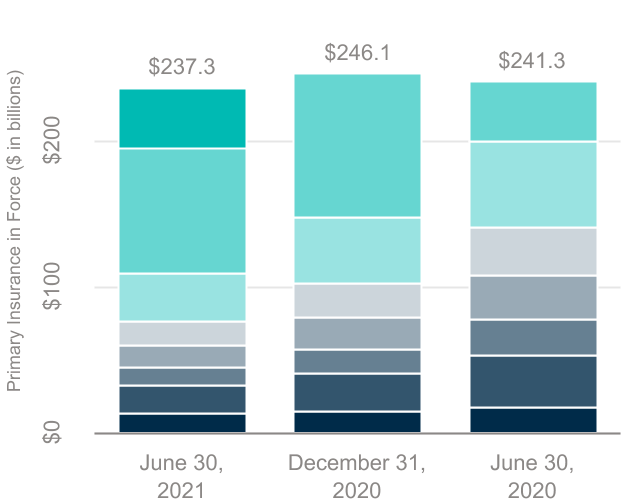 Policy years represent the original policy years, and have not been adjusted to reflect subsequent refinancing activity under HARP.Adjusted to reflect subsequent refinancing activity under HARP, these percentages would decrease to 3.5%, 3.7% and 4.2% as of June 30, 2021, December 31, 2020 and June 30, 2020, respectively.New Insurance WrittenA key component of our current business strategy is to write profitable NIW. We wrote $21.7 billion and $41.8 billion of primary new mortgage insurance in the three and six months ended June 30, 2021, respectively, compared to $25.5 billion and $42.1 billion of NIW in the three and six months ended June 30, 2020, respectively. As shown in the chart above, IIF decreased to $237.3 billion at June 30, 2021, from $246.1 billion at December 31, 2020, driven by a lower Persistency Rate, partially offset by our NIW for the first six months of 2021.Our NIW decreased by 14.9% and 0.9% for the three and six months ended June 30, 2021, respectively, compared to the same periods in 2020, due to our lower market share partially offset by increases in purchase mortgage originations. According to industry forecasts, total mortgage origination volume was higher for the three and six months ended June 30, 2021, as compared to the comparable period in 2020, due to a strong purchase market and, for the six months ended June 30, 2021, an increase in refinance originations resulting from the low interest rate environment.Although it is difficult to project future volumes, recent market projections for 2021 estimate total mortgage originations of approximately $3.9 trillion, which would represent a decline in the total annual mortgage origination market of 5-10% as compared to 2020, with a private mortgage insurance market of $550 to $600 billion. This outlook anticipates a decrease in refinance originations in the second half of 2021. While expectations for refinance volume vary, there is consensus around a large purchase market driven by increased home sales, which is a positive for mortgage insurers given the higher likelihood that purchase loans will utilize private mortgage insurance as compared to refinance loans. If refinance volume declines, we would expect the Persistency Rate for our portfolio to increase, benefiting the size of our IIF portfolio. See "Overview—COVID-19 Impacts” above and “Item 1A. Risk Factors” in our 2020 Form 10-K for more information.NIW for direct Single Premiums include policies written on an individual basis (as each loan is originated) and on an aggregated basis (in which each individual loan in a group of loans is insured in a single transaction, typically after the loans have been originated). The following table provides selected information as of and for the periods indicated related to our mortgage insurance NIW. Borrower-paid Single Premium Policies were 6.6% and 8.0% of NIW for the three and six months ended June 30, 2021, respectively, compared to 13.6% and 14.8% for the same periods in 2020, respectively. See “Item 1. Business—Regulation—Federal Regulation—GSE Requirements” in our 2020 Form 10-K for additional information.For loans with multiple borrowers, the percentage of NIW by FICO score represents the lowest of the borrowers’ FICO scores. Insurance and Risk in ForceIIF at June 30, 2021 decreased 1.7% as compared to the same period last year, reflecting a 28.2% decline in Single Premium Policies in force, partially offset by an 8.1% increase in Monthly Premium Policies in force. Historically, there is a close correlation between interest rates and Persistency Rates. Lower interest rate environments generally increase refinancings, which increase the cancellation rate of our insurance and negatively affect our Persistency Rates. As shown in the table below, our Persistency Rate for the 12 months ended June 30, 2021 declined as compared to the same period in 2020. The decline in our Persistency Rate and the related decline in our Single Premium Policies in force at June 30, 2021, were attributable to increased refinance activity resulting from historically low interest rates, which led to an increase in Single Premium Policy cancellations. This increase in Single Premium Policy cancellations was the primary driver of the decrease in unearned premiums on our condensed consolidated balance sheet at June 30, 2021 as compared to December 31, 2020.Our IIF is the primary driver of the future premiums that we expect to earn over time. Although not reflected in the current period financial statements, nor in our reported book value, we expect our IIF to generate substantial premiums in future periods, due to the high credit quality of our current mortgage insurance portfolio and its expected persistency over multiple years. See “Item 7. Management’s Discussion and Analysis of Financial Condition and Results of Operations—Key Factors Affecting Our Results—Mortgage—IIF and Related Drivers” in our 2020 Form 10-K for more information.Our earnings in future periods are subject to elevated risks and uncertainties due to the potential impact of the unprecedented and continually evolving social and economic impacts associated with the COVID-19 pandemic on the U.S. and global economies generally, and in particular on the U.S. housing, real estate and housing finance markets. See Note 1 of Notes to Unaudited Condensed Consolidated Financial Statements for additional information about the COVID-19 pandemic, which could have a material negative effect on the Company’s business, liquidity, results of operations and financial condition. See “Overview—COVID-19 Impacts” and, in our 2020 Form 10-K, “Item 1A. Risk Factors” for additional information.Historical loan performance data indicates that credit scores and underwriting quality are key predictors of credit performance. As of June 30, 2021, substantially all of our total primary RIF is comprised of our portfolio of business written subsequent to 2008 and has consisted primarily of high credit quality loans with significantly better credit performance than loans originated during 2008 and prior periods. Although our actual and expected future losses on our portfolio written after 2008, together with refinancings under HARP, are significantly lower than those experienced on our NIW prior to and including 2008, the impact to our future losses from the COVID-19 pandemic, including from elevated levels of unemployment, which may be prolonged, is highly uncertain.Throughout this report, unless otherwise noted, RIF is presented on a gross basis and includes the amount ceded under reinsurance. RIF and IIF for direct Single Premiums include policies written on an individual basis (as each loan is originated) and on an aggregated basis (in which each individual loan in a group of loans is insured in a single transaction, typically after the loans have been originated).The following table provides selected information as of and for the periods indicated related to mortgage insurance IIF and RIF. The Persistency Rate on a quarterly, annualized basis is calculated based on loan-level detail for the quarter ending as of the date shown. It may be impacted by seasonality or other factors, including the level of refinance activity during the applicable periods, and may not be indicative of full-year trends.Borrower-paid Single Premium Policies were 9.2%, 9.4% and 9.9% of primary RIF for the periods indicated, respectively.For loans with multiple borrowers, the percentage of primary RIF by FICO score represents the lowest of the borrowers’ FICO scores. Risk DistributionWe use third-party reinsurance in our mortgage insurance business as part of our risk distribution strategy, including to manage our capital position and risk profile. When we enter into a reinsurance agreement, the reinsurer receives a premium and, in exchange, insures an agreed-upon portion of incurred losses. While these arrangements have the impact of reducing our earned premiums, they reduce our required capital and are expected to increase our return on required capital for the related policies. The impact of these programs on our financial results will vary depending on the level of ceded RIF, as well as the levels of prepayments and incurred losses on the reinsured portfolios, among other factors. See “Item 7. Management’s Discussion and Analysis of Financial Condition and Results of Operations—Key Factors Affecting Our Results—Mortgage—Risk Distribution” and Note 8 of Notes to Consolidated Financial Statements in our 2020 Form 10-K for more information about our reinsurance transactions. The table below provides information about the amounts by which Radian Guaranty’s reinsurance programs reduced its Minimum Required Assets as of the dates indicated.Results of Operations—ConsolidatedThree and Six Months Ended June 30, 2021 Compared to Three and Six Months Ended June 30, 2020Radian Group serves as the holding company for our operating subsidiaries and does not have any operations of its own. Our consolidated operating results for the three and six months ended June 30, 2021 and June 30, 2020 primarily reflect the financial results and performance of our two reportable business segments—Mortgage and homegenius. See Note 4 of Notes to Unaudited Condensed Consolidated Financial Statements for information regarding modifications to our segment reporting in 2020, including for the wind down of our traditional appraisal business announced in the fourth quarter of 2020. All changes in 2020 to the composition of our reportable segments have been reflected in our segment operating results for all periods presented. See “Results of Operations—Mortgage” and “Results of Operations—homegenius” for the operating results of these business segments for the three and six months ended June 30, 2021, compared to the same periods in 2020.In addition to the results of our operating segments, pretax income (loss) is also affected by those factors described in “Item 7. Management’s Discussion and Analysis of Financial Condition and Results of Operations—Key Factors Affecting Our Results” in our 2020 Form 10-K. The following table highlights selected information related to our consolidated results of operations for the three and six months ended June 30, 2021 and 2020.Relates primarily to the Mortgage segment. See “Results of Operations—Mortgage” for more information.Relates primarily to our homegenius segment. See “Results of Operations—homegenius” for more information.See “Results of Operations—Mortgage,” “Results of Operations—homegenius” and “Results of Operations—All Other” for more information on both direct and allocated operating expenses.See “—Use of Non-GAAP Financial Measures” below. Net Income (Loss). As discussed in more detail below, our net income for the three and six months ended June 30, 2021, increased as compared to the same periods in 2020, primarily reflecting a decrease in provision for losses related to our Mortgage segment. Partially offsetting this item was: (i) a decrease in net gains on investments and other financial instruments; (ii) an increase in other operating expenses; and (iii) an increase in interest expense. Diluted Net Income (Loss) Per Share. The increase in diluted net income per share for the three and six months ended June 30, 2021, compared to the same periods in 2020, is primarily due to the increase in net income, as discussed above. Book Value Per Share. The increase in book value per share from $22.36 at December 31, 2020, to $23.02 at June 30, 2021, is primarily due to our net income for the six months ended June 30, 2021. Partially offsetting this item is: (i) a decrease of $0.44 per share due to unrealized losses in our available for sale securities, recorded in accumulated other comprehensive income and (ii) a $0.27 per share impact of dividends. Net Gains (Losses) on Investments and Other Financial Instruments. The decrease in net gains on investments and other financial instruments for the three months ended June 30, 2021 as compared to the same period in 2020, is primarily due to: (i) a decrease in net unrealized gains on our trading securities; (ii) a decrease in net realized gains on our fixed-maturities available for sale; and (iii) a decrease in the fair value of our embedded derivatives. The decrease in net gains on investments and other financial instruments for the six months ended June 30, 2021, as compared to the same period in 2020, is primarily due to: (i) a decrease in net realized gains on our fixed-maturities available for sale; (ii) a decrease in the fair value of our embedded derivatives; and (iii) a decrease in gains on other financial instruments. These decreases were partially offset by an increase in net unrealized gains on our trading securities. See Notes 5 and 6 of Notes to Unaudited Condensed Consolidated Financial Statements for additional information about the embedded derivatives associated with our reinsurance obtained through mortgage linked-notes transactions and net gains (losses) on investments, respectively. Income Tax Provision. Our income tax provision increased in 2021 primarily due to higher pretax income. Our effective tax rate was 20.6% and 21.3% for the three and six months ended June 30, 2021, respectively, as compared to 29.1% and 20.5% for the same respective periods in 2020. Our effective tax rate for the three and six months ended June 30, 2021 approximated the federal statutory rate of 21%. The increase in our effective tax rate for the three months ended June 30, 2020 was primarily due to the proportional effects of permanent book-to-tax adjustments to our pretax loss for that three-month period.Return on Equity. The change in return on equity is primarily due to the increase in net income for the three and six months ended June 30, 2021, as described above.Use of Non-GAAP Financial Measures. In addition to the traditional GAAP financial measures, we have presented “adjusted pretax operating income (loss),” “adjusted diluted net operating income (loss) per share” and “adjusted net operating return on equity,” which are non-GAAP financial measures for the consolidated company, among our key performance indicators to evaluate our fundamental financial performance. These non-GAAP financial measures align with the way our business performance is evaluated by both management and by our board of directors. These measures have been established in order to increase transparency for the purposes of evaluating our operating trends and enabling more meaningful comparisons with our peers. Although on a consolidated basis “adjusted pretax operating income (loss),” “adjusted diluted net operating income (loss) per share” and “adjusted net operating return on equity” are non-GAAP financial measures, for the reasons discussed above we believe these measures aid in understanding the underlying performance of our operations.Total adjusted pretax operating income (loss), adjusted diluted net operating income (loss) per share and adjusted net operating return on equity are not measures of overall profitability, and therefore should not be considered in isolation or viewed as substitutes for GAAP pretax income (loss), diluted net income (loss) per share or return on equity. Our definitions of adjusted pretax operating income (loss), adjusted diluted net operating income (loss) per share and adjusted net operating return on equity, as discussed and reconciled below to the most comparable respective GAAP measures, may not be comparable to similarly-named measures reported by other companies. Our senior management, including our Chief Executive Officer (Radian’s chief operating decision maker), uses adjusted pretax operating income (loss) as our primary measure to evaluate the fundamental financial performance of the Company’s business segments and to allocate resources to the segments. See Note 4 of Notes to Consolidated Financial Statements and “Item 7. Management’s Discussion and Analysis of Financial Condition and Results of Operations—Results of Operations—Consolidated—Use of Non-GAAP Financial Measures” each in our 2020 Form 10-K for detailed information regarding items excluded from adjusted pretax operating income and the reasons for their treatment.Adjusted pretax operating income (loss) is defined as GAAP consolidated pretax income (loss) excluding the effects of: (i) net gains (losses) on investments and other financial instruments; (ii) loss on extinguishment of debt; (iii) amortization and impairment of goodwill and other acquired intangible assets; and (iv) impairment of other long-lived assets and other non-operating items, such as impairment of internal-use software, gains (losses) from the sale of lines of business and acquisition-related income and expenses. The following table provides a reconciliation of consolidated pretax income (loss) to our non-GAAP financial measure for the consolidated company of adjusted pretax operating income (loss).Total adjusted pretax operating income (loss) on a consolidated basis consists of adjusted pretax operating income (loss) for our Mortgage segment, our homegenius segment and All Other activities, as further detailed in Note 4 of Notes to Unaudited Condensed Consolidated Financial Statements.Adjusted diluted net operating income (loss) per share is calculated by dividing (i) adjusted pretax operating income (loss) attributable to common stockholders, net of taxes computed using the Company’s statutory tax rate, by (ii) the sum of the weighted average number of common shares outstanding and all dilutive potential common shares outstanding. The following table provides a reconciliation of diluted net income (loss) per share to our non-GAAP financial measure for the consolidated company of adjusted diluted net operating income (loss) per share.Calculated using the Company’s federal statutory tax rate of 21%. Any permanent tax adjustments and state income taxes on these items have been deemed immaterial and are not included.Adjusted net operating return on equity is calculated by dividing annualized adjusted pretax operating income (loss), net of taxes computed using the Company’s statutory tax rate, by average stockholders’ equity, based on the average of the beginning and ending balances for each period presented. The following table provides a reconciliation of return on equity to our non-GAAP financial measure for the consolidated company of adjusted net operating return on equity.Calculated by dividing annualized net income (loss) by average stockholders’ equity, based on the average of the beginning and ending balances for each period presented.Annualized, as a percentage of average stockholders’ equity.Calculated using the Company’s federal statutory tax rate of 21%. Any permanent tax adjustments and state income taxes on these items have been deemed immaterial and are not included.Results of Operations—MortgageThree and Six Months Ended June 30, 2021 Compared to Three and Six Months Ended June 30, 2020  The following table summarizes our Mortgage segment’s results of operations for the three and six months ended June 30, 2021 and 2020.Our senior management uses adjusted pretax operating income (loss) as our primary measure to evaluate the fundamental financial performance of each of the Company’s business segments. See Note 4 of Notes to Unaudited Condensed Consolidated Financial Statements.Includes allocation of corporate operating expenses of $33.0 million and $60.9 million for the three and six months ended June 30, 2021, respectively, and $25.4 million and $54.6 million for the same periods in 2020. See Note 4 of Notes to Unaudited Condensed Consolidated Financial Statements for more information about our allocation of corporate operating expenses to segments.Adjusted Pretax Operating Income (Loss). Our Mortgage segment’s adjusted pretax operating income for the three and six months ended June 30, 2021, compared to adjusted pretax operating loss for the same period in 2020, primarily reflects a decrease in provision for losses. Partially offsetting this item is: (i) an increase in other operating expenses and (ii) an increase in interest expense. Our Mortgage segment’s adjusted pretax operating income for the six months ended June 30, 2021 as compared to the same period in 2020, was also impacted by a decrease in net premiums earned. See “—Net Premiums Written and Earned” and “—Provision for Losses” below for more information about our net premiums earned and provision for losses, respectively.Net Premiums Written and Earned. Net premiums written for the three months ended June 30, 2021 increased, while net premiums written for the six months ended June 30, 2021 decreased, compared to the same periods in 2020. Higher ceded losses recorded in both the three and six months ended June 30, 2020, resulted in elevated ceded premiums due to a reduction in accrued profit commissions, which lowered net premiums written in those periods. The subsequent improvement in accrued profit commissions in 2021 was partially offset for the three months ended June 30, 2021, and more than offset for the six months ended June 30, 2021, by lower direct premium rates on our IIF portfolio compared to the same periods in 2020, as well as a lower proportion of Single Premium Policies.The table below provides additional information about the components of mortgage insurance net premiums earned for the periods indicated, including the effects of our reinsurance programs.Primarily includes premiums earned from our participation in certain credit risk transfer programs.Includes the impact of related profit commissions.Represents the profit commission on the Single Premium QSR Program, excluding the impact of Single Premium Policy cancellations.Calculated by dividing annualized direct premiums earned, including assumed revenue and excluding revenue from cancellations, by average primary IIF.Calculated by dividing annualized net premiums earned by average primary IIF. Net premiums earned decreased for the three and six months ended June 30, 2021 compared to the same periods in 2020, primarily due to: (i) a decrease in premiums earned on our in-force Single Premium Policies and Monthly Premium Policies and (ii) a decrease in the impact, net of reinsurance, from Single Premium Policy cancellations related to decreased refinance activity, as compared to the same period in 2020. These decreases were partially offset by a decrease in ceded premiums, which were elevated in 2020 due to reduced profit commissions as a result of higher ceded losses in 2020.The level of mortgage prepayments affects the revenue ultimately produced by our mortgage insurance business and is influenced by the mix of business we write. We believe that writing a mix of Single Premium Policies and Monthly Premium Policies has the potential to moderate the overall impact on our results if actual prepayments are significantly different from expectations. However, the impact of this moderating effect is affected by the amount of reinsurance we obtain on portions of our portfolio, with the Single Premium QSR Program currently reducing the proportion of retained Single Premium Policies in our portfolio. See “Item 7. Management’s Discussion and Analysis of Financial Condition and Results of Operations—Key Factors Affecting Our Results—Mortgage—IIF and Related Drivers” in our 2020 Form 10-K for more information.The following table provides information related to the premium impact of our reinsurance transactions. See Note 8 of Notes to Unaudited Condensed Consolidated Financial Statements for more information about our reinsurance programs.Does not include the benefit from ceding commissions on our Single Premium QSR Programs, which are included in other operating expenses on the consolidated statement of operations. See Note 8 of Notes to Unaudited Condensed Consolidated Financial Statements for additional information.Net Investment Income. Lower investment yields, partially offset by higher average investment balances, resulted in decreases in net investment income for the three and six months ended June 30, 2021, compared to the same periods in 2020. Our higher average investment balances were a result of investing our positive cash flows from operations. Provision for Losses. The following table details the financial impact of the significant components of our provision for losses for the periods indicated.Related to defaulted loans with a most recent default notice dated in the period indicated. For example, if a loan had defaulted in a prior period, but then subsequently cured and later re-defaulted in the current period, the default would be considered a current period default. Related to defaulted loans with a default notice dated in a period earlier than the period indicated, which have been continuously in default since that time.Provision for losses as a percentage of net premiums earned. See below and “—Net Premiums Written and Earned” for further discussion of the components of this ratio.Calculated by dividing provision for losses for new defaults, net of reinsurance, by new primary defaults for each period.Our mortgage insurance provision for losses for the three and six months ended June 30, 2021 decreased by $300.7 million and $290.1 million, respectively, as compared to the same periods in 2020. Reserves established for new default notices were the primary driver of our total incurred losses for the three and six months ended June 30, 2021 and 2020. Current period new primary defaults decreased significantly for the three and six months ended June 30, 2021, compared to the same periods in 2020, as shown below. The decreases primarily relate to a decrease in the number of new default notices related to the effects of the COVID-19 pandemic, as compared to the same periods last year. Our gross Default to Claim Rate assumption for new primary defaults was 8.0% at June 30, 2021, compared to 8.5% at June 30, 2020. Our provision for losses during the three and six months ended June 30, 2021 benefited from favorable reserve development on prior period defaults, based on more favorable trends in Cures than originally estimated. As a result of these observed trends during the three and six months ended June 30, 2021, we made adjustments to the prior Default to Claim Rate assumptions for default notices reported between April 2020 and December 2020. See Notes 1 and 11 of Notes to Unaudited Condensed Consolidated Financial Statements and, in our 2020 Form 10-K, “Item 1A. Risk Factors” for additional information. Our primary default rate as a percentage of total insured loans at June 30, 2021 was 4.0% compared to 5.2% at December 31, 2020. The following table shows a rollforward of our primary loans in default.Net of any previous Rescissions and Claim Denials that were reversed and reinstated during the period. Such reinstated Rescissions and Claim Denials may ultimately result in a paid claim.The following tables show additional information about our primary loans in default as of the dates indicated.N/A – Not applicableWe develop our Default to Claim Rate estimates based primarily on models that use a variety of loan characteristics to determine the likelihood that a default will reach claim status. Our gross Default to Claim Rate estimates are mainly developed based on the Stage of Default and Time in Default of the underlying defaulted loans, as measured by the progress toward foreclosure sale and the number of months in default. See Note 11 of Notes to Consolidated Financial Statements in our 2020 Form 10-K for additional details about our Default to Claim Rate assumptions.Our aggregate weighted average net Default to Claim Rate assumption for our primary loans used in estimating our reserve for losses, which is net of estimated Claim Denials and Rescissions, was approximately 34% and 24% at June 30, 2021 and December 31, 2020, respectively. This increase was primarily due to a shift in the mix of defaults during the three months ended June 30, 2021, given the smaller proportion of loans with fewer missed payments. Our net Default to Claim Rate and loss reserve estimate incorporates our expectations with respect to future Rescissions, Claim Denials and Claim Curtailments. Our estimate of such net future Loss Mitigation Activities, inclusive of claim withdrawals, reduced our loss reserve as of June 30, 2021 and December 31, 2020 by $29.8 million and $29.1 million, respectively. These expectations are based primarily on recent claim withdrawal activity and our recent experience with respect to the number of claims that have been denied due to the policyholder’s failure to submit sufficient documentation to perfect a claim within the time period permitted under our Master Policies and also our recent experience with respect to the number of insurance certificates that have been rescinded due to fraud, underwriter negligence or other factors. Our mortgage insurance total loss reserve as a percentage of our mortgage insurance total RIF was 1.5% and 1.4% at June 30, 2021 and December 31, 2020, respectively. See Note 11 of Notes to Unaudited Condensed Consolidated Financial Statements for information regarding our reserves for losses and a reconciliation of our Mortgage segment’s beginning and ending reserves for losses and LAE. We considered the sensitivity of our loss reserve estimates at June 30, 2021 by assessing the potential changes resulting from a parallel shift in Claim Severity and Default to Claim Rate for primary loans. For example, assuming all other factors remain constant, for every one percentage point absolute change in primary Claim Severity for our primary insurance risk exposure (which we estimated to be 98.3% of our risk exposure at June 30, 2021, compared to 97.5% at December 31, 2020), we estimated that our total loss reserve at June 30, 2021 would change by approximately $8.6 million. Assuming the portfolio mix and all other factors remain constant, for every one percentage point absolute change in our primary net Default to Claim Rate, we estimated a $24.4 million change in our primary loss reserve at June 30, 2021.Total mortgage insurance claims paid of $4.2 million and $14.7 million for the three and six months ended June 30, 2021, respectively, decreased from claims paid of $22.8 million and $46.2 million for the same respective periods in 2020. The decrease in claims paid is primarily attributable to COVID-19-related forbearance plans and suspensions of foreclosure and evictions. Claims paid in both periods also include the impact of commutations and settlements. Although expected claims are included in our reserve for losses, the timing of claims paid is subject to fluctuation from quarter to quarter, based on the rate that defaults cure and other factors (as described in “Item 1. Business—Mortgage Insurance—Defaults and Claims” in our 2020 Form 10-K) that make the timing of paid claims difficult to predict. The following table shows net claims paid and average primary claim paid for the periods indicated.Includes the impact of reinsurance recoveries and LAE. Includes payments to commute mortgage insurance coverage on certain performing and non-performing loans. For the six months ended June 30, 2021, primarily includes payments made to settle certain previously disclosed legal proceedings.Calculated without giving effect to the impact of other commutations and settlements.Before reinsurance recoveries. Other Operating Expenses. Other operating expenses for the three and six months ended June 30, 2021 increased as compared to the same periods in 2020, primarily due to: (i) an increase in variable and share-based incentive compensation expense in 2021, including as part of allocated corporate operating expenses and (ii) a decrease in ceding commissions. Our expense ratio on a net premiums earned basis represents our Mortgage segment’s operating expenses (which include policy acquisition costs and other operating expenses, as well as allocated corporate operating expenses), expressed as a percentage of net premiums earned. Our expense ratio was 26.4% and 24.4% for the three and six months ended June 30, 2021, respectively, compared to 20.2% and 21.1% for the same periods in 2020, respectively. The increase in other operating expenses, as compared to the same periods in the prior year, was the primary driver of the increase in the expense ratio.Interest Expense. The increase in interest expense for the three and six months ended June 30, 2021, as compared to the same periods in 2020, primarily reflects an increase in our senior notes outstanding in 2021 compared to 2020. See Note 12 of Notes to Unaudited Condensed Consolidated Financial Statements for additional information on our senior notes.Results of Operations—homegeniusThree and Six Months Ended June 30, 2021 Compared to Three and Six Months Ended June 30, 2020 As noted above in Results of Operations—Consolidated and as further discussed in Note 4 of Notes to Unaudited Condensed Consolidated Financial Statements, we made certain modifications to our segment reporting in 2020. These changes to our reportable segments have been reflected in our homegenius segment operating results for all periods presented. The following table summarizes our homegenius segment’s results of operations for the three and six months ended June 30, 2021 and 2020. Our senior management uses adjusted pretax operating income (loss) as our primary measure to evaluate the fundamental financial performance of each of the Company’s business segments. See Note 4 of Notes to Unaudited Condensed Consolidated Financial Statements. Includes allocation of corporate operating expenses of $4.7 million and $8.7 million for the three and six months ended June 30, 2021, respectively, and $2.8 million and $6.2 million for the same periods in 2020, respectively.Adjusted Pretax Operating Income (Loss). Our homegenius segment’s adjusted pretax operating loss for the three and six months ended June 30, 2021 was $9.2 million and $19.7 million, respectively, compared to adjusted pretax operating loss of $3.9 million and $7.1 million for the same periods in 2020, respectively. The increase in our adjusted pretax operating loss for the three and six months ended June 30, 2021, as compared to the same periods in 2020, was primarily driven by: (i) an increase in variable and share-based incentive compensation expense in 2021, including as part of allocated corporate operating expenses and (ii) continued strategic investments focused on our title and digital real estate businesses. Such investments contributed to an increase in total expenses, which was partially offset by increases in net premiums earned and services revenue attributable to our title and valuation services businesses. Results of Operations—All OtherThree and Six Months Ended June 30, 2021 Compared to Three and Six Months Ended June 30, 2020 All Other activities include: (i) income (losses) from assets held by our holding company; (ii) related general corporate operating expenses not attributable or allocated to our reportable segments; (iii) for all periods prior to its sale in the first quarter of 2020, income and expenses related to Clayton; (iv) for all periods presented, the income and expenses related to our traditional appraisal services; and (v) certain other immaterial revenue and expense items. See Note 4 of Notes to Unaudited Condensed Consolidated Financial Statements for additional information.The following table summarizes our All Other results of operations for the three and six months ended June 30, 2021 and 2020. Our senior management uses adjusted pretax operating income (loss) as our primary measure to evaluate the fundamental financial performance of each of the Company’s business segments. See Note 4 of Notes to Unaudited Condensed Consolidated Financial Statements. Liquidity and Capital ResourcesConsolidated Cash FlowsThe following table summarizes our consolidated cash flows from operating, investing and financing activities.Operating Activities. Our most significant source of operating cash flows is from premiums received from our mortgage insurance policies, while our most significant uses of operating cash flows are for our operating expenses and claims paid on our mortgage insurance policies. Net cash provided by operating activities totaled $275.9 million for the six months ended June 30, 2021, a slight decrease compared to $305.3 million for the same period in 2020. This decrease was principally due to lower direct premiums written, partially offset by a reduction in claims paid for the six months ended June 30, 2021.Investing Activities. Net cash used in investing activities was $76.4 million for the six months ended June 30, 2021, compared to $580.4 million used in investing activities for the same period in 2020. This change was primarily the result of an increase in proceeds from redemptions and decreases in purchases of both short-term investments, net, and fixed-maturity investments available for sale, partially offset by decreases in proceeds from sales of investments. Financing Activities. Net cash used in financing activities was $155.7 million for the six months ended June 30, 2021, compared to net cash provided by financing activities of $263.5 million for the same period in 2020. For the six months ended June 30, 2021, our primary financing activities included: (i) repurchases of our common shares; (ii) payment of dividends; and (iii) net repayments of secured borrowings. For the six months ended June 30, 2020, cash provided by financing activities included the issuance of Senior Notes due 2025, partially offset by: (i) repurchases of our common shares and (ii) payments of dividends. See Notes 12 and 14 of Notes to Unaudited Condensed Consolidated Financial Statements for additional information regarding our borrowings and share repurchases, respectively. See “Item 1. Financial Statements (Unaudited)—Condensed Consolidated Statements of Cash Flows (Unaudited)” for additional information.Liquidity Analysis—Holding CompanyRadian Group serves as the holding company for our operating subsidiaries and does not have any operations of its own. At June 30, 2021, Radian Group had available, either directly or through unregulated subsidiaries, unrestricted cash and liquid investments of $923.0 million. Available liquidity at June 30, 2021 excludes certain additional cash and liquid investments that have been advanced to Radian Group from its subsidiaries to pay for corporate expenses and interest payments. Total liquidity, which includes our undrawn $267.5 million unsecured revolving credit facility, as described below, was $1.2 billion as of June 30, 2021.During the six months ended June 30, 2021, Radian Group’s available liquidity decreased by $179.7 million, primarily due to payments for share repurchases and dividends, as described below.In addition to available cash and marketable securities, Radian Group’s principal sources of cash to fund future liquidity needs include: (i) payments made to Radian Group by its subsidiaries under expense- and tax-sharing arrangements; (ii) net investment income earned on its cash and marketable securities; (iii) to the extent available, dividends or other distributions from its subsidiaries; and (iv) amounts, if any, that Radian Guaranty is able to repay under the 2017 Surplus Note. Radian Group also has in place a $267.5 million unsecured revolving credit facility with a syndicate of bank lenders, which has a maturity date of January 18, 2022. Subject to certain limitations, borrowings under the credit facility may be used for working capital and general corporate purposes, including, without limitation, capital contributions to our insurance and reinsurance subsidiaries as well as growth initiatives. At June 30, 2021, the full $267.5 million remains undrawn and available under the facility. The credit facility has a minimum liquidity requirement of $35 million. See Note 12 of Notes to Consolidated Financial Statements in our 2020 Form 10-K for additional information on the unsecured revolving credit facility.We expect Radian Group’s principal liquidity demands for the next 12 months to be: (i) the payment of corporate expenses, including taxes; (ii) interest payments on our outstanding debt obligations; (iii) subject to approval by our board of directors and our ongoing assessment of our financial condition, the payment of quarterly dividends on our common stock, which we increased in May 2021 from $0.125 to $0.14 per share; and (iv) the potential continued repurchases of shares of our common stock pursuant to our current and potential future share repurchase authorizations.In addition to our ongoing short-term liquidity needs discussed above, our most significant need for liquidity beyond the next 12 months is the repayment of $1.4 billion aggregate principal amount of our senior debt due in future years. See “—Capitalization—Holding Company” below for details of our debt maturity profile. Radian Group’s liquidity demands for the next 12 months or in future periods could also include: (i) early repurchases or redemptions of portions of our debt obligations; (ii) potential additional investments to support our business strategy; and (iii) potential additional capital contributions to its subsidiaries, including due to the continuing impact that the COVID-19 pandemic could have on the liquidity, results of operations and financial condition of Radian Group and its subsidiaries. In our 2020 Form 10-K, see “Item 1A. Risk Factors,” including “—Radian Group’s sources of liquidity may be insufficient to fund its obligations” and “—Radian Guaranty may fail to maintain its eligibility status with the GSEs, and the additional capital required to support Radian Guaranty’s eligibility could reduce our available liquidity” for additional discussion about the elevated risks and uncertainties associated with the COVID-19 pandemic and the potential impact to Radian Guaranty’s Minimum Required Assets. See also Notes 1 and 16 of Notes to Unaudited Condensed Consolidated Financial Statements and “Overview—COVID-19 Impacts” for further information.If Radian Group’s current sources of liquidity are insufficient to fund its obligations, or if we otherwise decide to increase our liquidity position, Radian Group may seek additional capital, including by incurring additional debt, issuing additional equity, or selling assets, which we may not be able to do on favorable terms, if at all.Share Repurchases. During the six months ended June 30, 2021, the Company repurchased 4.3 million shares of Radian Group common stock under programs authorized by Radian Group’s board of directors, at a total cost of $98.7 million, including commissions. See Note 14 of Notes to Unaudited Condensed Consolidated Financial Statements for additional details on our share repurchase program.Dividends and Dividend Equivalents. Throughout 2020, and for the first quarter of 2021, our quarterly common stock dividend was $0.125 per share. Effective May 4, 2021, Radian Group’s board of directors authorized an increase to the Company’s quarterly dividend to $0.14 per share. Based on our current outstanding shares of common stock and restricted stock units, we would require approximately $106 million in the aggregate to pay dividends and dividend equivalents for the next 12 months. Radian Group is not subject to any limitations on its ability to pay dividends except those generally applicable to corporations that are incorporated in Delaware. The declaration and payment of future quarterly dividends remains subject to the board of directors’ determination.Corporate Expenses and Interest Expense. Radian Group has expense-sharing arrangements in place with its principal operating subsidiaries that require those subsidiaries to pay their allocated share of certain holding-company-level expenses, including interest payments on Radian Group’s outstanding debt obligations. Corporate expenses and interest expense on Radian Group’s debt obligations allocated under these arrangements during the six months ended June 30, 2021 of $69.6 million and $41.3 million, respectively, were substantially all reimbursed by its subsidiaries. We expect substantially all of our holding company expenses to continue to be reimbursed by our subsidiaries under our expense-sharing arrangements. The expense-sharing arrangements between Radian Group and its mortgage insurance subsidiaries, as amended, have been approved by the Pennsylvania Insurance Department, but such approval may be modified or revoked at any time. Taxes. Pursuant to our tax-sharing agreements, our operating subsidiaries pay Radian Group an amount equal to any federal income tax the subsidiary would have paid on a standalone basis if they were not part of our consolidated tax return. As a result, from time to time, under the provisions of our tax-sharing agreements, Radian Group may pay to or receive from its operating subsidiaries amounts that differ from Radian Group’s consolidated federal tax payment obligation. During the six months ended June 30, 2021, Radian Group received $12.7 million of tax-sharing agreement payments from its operating subsidiaries. Capitalization—Holding CompanyThe following table presents our holding company capital structure.Stockholders’ equity increased by $49.5 million from December 31, 2020 to June 30, 2021. The net increase in stockholders’ equity for the six months ended June 30, 2021 resulted primarily from our net income of $280.8 million, partially offset by share repurchases of $98.7 million, unrealized losses on investments of $84.9 million and dividends of $52.3 million.We regularly evaluate opportunities, based on market conditions, to finance our operations by accessing the capital markets or entering into other types of financing arrangements with institutional and other lenders and financing sources, and consider various measures to improve our capital and liquidity positions, as well as to strengthen our balance sheet, improve Radian Group’s debt maturity profile and maintain adequate liquidity for our operations. In the past we have repurchased and exchanged, prior to maturity, some of our outstanding debt, and in the future, we may from time to time seek to redeem, repurchase or exchange for other securities, or otherwise restructure or refinance some or all of our outstanding debt prior to maturity in the open market through other public or private transactions, including pursuant to one or more tender offers or through any combination of the foregoing, as circumstances may allow. The timing or amount of any potential transactions will depend on a number of factors, including market opportunities and our views regarding our capital and liquidity positions and potential future needs, including as a result of the effects of the COVID-19 pandemic. There can be no assurance that any such transactions will be completed on favorable terms, or at all.MortgageThe principal demands for liquidity in our Mortgage business currently include: (i) the payment of claims and potential claim settlement transactions, net of reinsurance; (ii) expenses (including those allocated from Radian Group); (iii) repayments of FHLB advances; (iv) repayments, if any, associated with the 2017 Surplus Note; and (v) taxes, including potential additional purchases of U.S. Mortgage Guaranty Tax and Loss Bonds. See Notes 10 and 16 of Notes to Consolidated Financial Statements in our 2020 Form 10-K for additional information related to these non-interest bearing instruments. The principal sources of liquidity in our mortgage insurance business currently include insurance premiums, net investment income and cash flows from: (i) investment sales and maturities; (ii) FHLB advances; and (iii) capital contributions from Radian Group. We believe that the operating cash flows generated by each of our mortgage insurance subsidiaries will provide these subsidiaries with a substantial portion of the funds necessary to satisfy their needs for the foreseeable future. However, see “Overview—COVID-19 Impacts” and Note 1 of Notes to Unaudited Condensed Consolidated Financial Statements for discussion about the elevated risks and uncertainties associated with the COVID-19 pandemic, including the impact on our PMIERs Cushion.As of June 30, 2021, our mortgage insurance subsidiaries maintained claims paying resources of $5.6 billion on a statutory basis, which consists of contingency reserves, statutory policyholders’ surplus, premiums received but not yet earned and loss reserves. In addition, our reinsurance programs are designed to provide additional claims-paying resources during times of economic stress and elevated losses. See Note 8 of Notes to Unaudited Condensed Consolidated Financial Statements for additional information.Radian Guaranty’s Risk-to-capital as of June 30, 2021 was 11.4 to 1. Radian Guaranty is not expected to need additional capital to satisfy state insurance regulatory requirements in their current form. At June 30, 2021, Radian Guaranty had statutory policyholders’ surplus of $596.0 million. This balance includes a $275.6 million benefit from U.S. Mortgage Guaranty Tax and Loss Bonds issued by the U.S. Department of the Treasury, which mortgage guaranty insurers such as Radian Guaranty may purchase in order to be eligible for a tax deduction, subject to certain limitations, related to amounts required to be set aside in statutory contingency reserves. See Note 16 of Notes to Consolidated Financial Statements, “Overview—COVID-19 Impacts” and “Item 1A. Risk Factors” in our 2020 Form 10-K for more information about these bonds and the risks associated with potential corporate tax rate increases, our statutory and PMIERs requirements and the potential effects of increased defaults due to the COVID-19 pandemic.Radian Guaranty currently is an approved mortgage insurer under the PMIERs. Private mortgage insurers, including Radian Guaranty, are required to comply with the PMIERs to remain approved insurers of loans purchased by the GSEs. At June 30, 2021, Radian Guaranty’s Available Assets under the PMIERs financial requirements totaled approximately $5.0 billion, resulting in a PMIERs Cushion of $1.9 billion, or 58%, over its Minimum Required Assets. Those amounts compare to Available Assets and a PMIERs cushion of $4.7 billion and $1.3 billion, respectively, at December 31, 2020. The primary driver of the increase in Radian Guaranty’s PMIERs Cushion during the six months ended June 30, 2021 is the increase in Available Assets, reflecting positive cash flows from operating activities, combined with a decrease in Minimum Required Assets. During the six months ended June 30, 2021, Radian Guaranty’s Minimum Required Assets decreased primarily as a result of a decrease in the number of primary loans in default and an overall decline in IIF. Radian Guaranty’s Minimum Required Assets include a benefit as a result of reinsurance agreements, including the addition of the Eagle Re 2021-1 Ltd. reinsurance agreement in April 2021. See Note 8 of Notes to Unaudited Condensed Consolidated Financial Statements for additional information on our reinsurance agreements.Our PMIERs Cushion at June 30, 2021, also includes a benefit from the application of the Disaster Related Capital Charge that has reduced the total amount of Minimum Required Assets that Radian Guaranty otherwise would have been required to hold against pandemic-related defaults by approximately $435 million as of June 30, 2021, taking into consideration our risk distribution structures in effect as of that date. We expect that application of the Disaster Related Capital Charge will continue to materially reduce Radian Guaranty’s PMIERs Minimum Required Assets, but will diminish over time.Notwithstanding the continued application of the Disaster Related Capital Charge, the total amount of Minimum Required Assets we may be required to hold against defaulted loans will increase over time, because the 0.30 multiplier is applied to a higher base factor for the defaulting loans (including those in forbearance) as they age, with increases taking place upon four, six and 12 missed monthly payments. Additionally, given the lack of an expiration date under the CARES Act, it is difficult to estimate how long the GSEs may continue to offer COVID-19 forbearance programs for new defaults. It is also difficult to assess how long the GSEs may continue to apply the COVID-19 Amendment to loans in a COVID-19 related forbearance program. As described above, the COVID-19 Crisis Period expired March 31, 2021. See “Item 1. Business—Regulation—Federal Regulation—GSE Requirements” in our 2020 Form 10-K for more information about the Disaster Related Capital Charge, and for further information, including on the expiration of the COVID-19 Crisis Period, see “Overview—Legislative and Regulatory Developments—COVID-19 Amendment to PMIERs.”Even though they hold assets in excess of the minimum statutory capital thresholds and PMIERs financial requirements, the ability of Radian’s mortgage insurance subsidiaries to pay dividends on their common stock is restricted by certain provisions of the insurance laws of Pennsylvania, their state of domicile. In light of Radian Guaranty’s negative unassigned surplus related to operating losses in prior periods, the ongoing need to set aside contingency reserves, and the current ongoing economic uncertainty related to the COVID-19 pandemic, which increased losses in 2020 and could cause losses in future periods, we do not anticipate that Radian Guaranty will be permitted under applicable insurance laws to pay dividends or other distributions for the foreseeable future without prior approval from the Pennsylvania Insurance Department. Under Pennsylvania’s insurance laws, an insurer must obtain the Pennsylvania Insurance Department’s approval to pay an Extraordinary Distribution. Radian Guaranty sought and received such approval to return capital by paying Extraordinary Distributions to Radian Group in 2019 and 2018. See Note 16 of Notes to Consolidated Financial Statements in our 2020 Form 10-K for additional information on our Extraordinary Distributions, statutory dividend restrictions and contingency reserve requirements. Radian Guaranty and Radian Reinsurance are both members of the FHLB. As members, they may borrow from the FHLB, subject to certain conditions, which include requirements to post collateral and to maintain a minimum investment in FHLB stock. Advances from the FHLB may be used to provide low-cost, supplemental liquidity for various purposes, including to fund incremental investments. Radian’s current strategy includes using FHLB advances as financing for general cash management purposes and for purchases of additional investment securities that have similar durations, for the purpose of generating additional earnings from our investment securities portfolio with limited incremental risk. As of June 30, 2021, there were $154.0 million of FHLB advances outstanding. See Note 12 of Notes to Unaudited Condensed Consolidated Financial Statements for additional information. homegeniusAs of June 30, 2021, our homegenius segment maintained cash and liquid investments totaling $69.6 million, primarily held by Radian Title Insurance. Title insurance companies, including Radian Title Insurance, are subject to comprehensive state regulations, including minimum net worth requirements. Radian Title Insurance was in compliance with all of its minimum net worth requirements at June 30, 2021. In the event the cash flows from operations of the homegenius segment are not adequate to fund all of its needs, including the regulatory capital needs of Radian Title Insurance, Radian Group may provide additional funds to the homegenius segment in the form of an intercompany note or other capital contribution, and if needed for Radian Title Insurance, subject to the approval of the Ohio Department of Insurance. Additional capital support may also be required for potential investments in new business initiatives to support our strategy of growing our businesses.Liquidity levels may fluctuate depending on the levels and contractual timing of our invoicing and the payment practices of our homegenius clients, in combination with the timing of our homegenius segment’s payments for employee compensation and to external vendors. The amount, if any, and timing of the homegenius segment’s dividend paying capacity will depend primarily on the amount of excess cash flow generated by the segment. RatingsRadian Group, Radian Guaranty, Radian Reinsurance and Radian Title Insurance have been assigned the ratings set forth in the chart below. We believe that ratings often are considered by others in assessing our credit strength and the financial strength of our primary insurance subsidiaries. The following ratings have been independently assigned by third-party statistical rating organizations, are for informational purposes only and are subject to change. See “Item 1A. Risk Factors—The current financial strength ratings assigned to our mortgage insurance subsidiaries could weaken our competitive position and potential downgrades by rating agencies to these ratings and the ratings assigned to Radian Group could adversely affect the Company” in our 2020 Form 10-K.Based on the July 14, 2020 update, Moody’s outlook for Radian Group and Radian Guaranty currently is Stable. Based on the April 28, 2021 update, S&P’s outlook for Radian Group, Radian Guaranty and Radian Reinsurance is currently Stable.Based on the May 3, 2021 release, Fitch’s outlook for Radian Group and Radian Guaranty is currently Stable.Based on the May 20, 2021 release, Demotech’s outlook for Radian Title Insurance is currently Exceptional.Critical Accounting EstimatesAs of the filing date of this report, there were no significant changes in our critical accounting estimates from those discussed in our 2020 Form 10-K. See Note 2 of Notes to Unaudited Condensed Consolidated Financial Statements for accounting pronouncements issued but not yet adopted that may impact the Company’s consolidated financial position, earnings, cash flows or disclosures.Item 3.	Quantitative and Qualitative Disclosures About Market RiskMarket risk represents the potential for loss due to adverse changes in the value of financial instruments as a result of changes in market conditions. Examples of market risk include changes in interest rates, credit spreads, foreign currency exchange rates and equity prices. We regularly analyze our exposure to interest-rate risk and credit-spread risk and have determined that the fair value of our investments is materially exposed to changes in both interest rates and credit spreads. See “Item 1A. Risk Factors—Our success depends, in part, on our ability to manage risks in our investment portfolio” in our 2020 Form 10-K.Our market risk exposures at June 30, 2021 have not materially changed from those identified in our 2020 
Form 10-K.Item 4.	Controls and Procedures Evaluation of Disclosure Controls and ProceduresWe maintain disclosure controls and procedures designed to provide reasonable assurance that information required to be disclosed in the reports we file or submit under the Exchange Act is recorded, processed, summarized and reported within the time periods specified in the SEC’s rules and forms and that such information is accumulated and communicated to our management, including our Chief Executive Officer and Chief Financial Officer, as appropriate, to allow timely decisions regarding required disclosure.Our management, including our Chief Executive Officer and Chief Financial Officer, conducted an evaluation of the effectiveness of our disclosure controls and procedures (as defined in Rules 13a-15(e) and 15d-15(e) of the Exchange Act) as of June 30, 2021, pursuant to Rule 15d-15(b) under the Exchange Act. Based upon that evaluation, our Chief Executive Officer and Chief Financial Officer concluded that, as of June 30, 2021, our disclosure controls and procedures were effective to provide reasonable assurance that the information required to be disclosed by us in the reports we file or submit under the Exchange Act is recorded, processed, summarized and reported within the time periods specified in the SEC’s rules and forms.Changes in Internal Control Over Financial ReportingDuring the three-month period ended June 30, 2021, there has been no change in our internal control over financial reporting (as defined in Rule 13a-15(f) of the Exchange Act) that has materially affected, or is reasonably likely to materially affect, our internal control over financial reporting.PART II—OTHER INFORMATIONItem 1.	Legal ProceedingsWe are routinely involved in a number of legal actions and proceedings, including reviews, audits and inquiries by various regulatory entities, as well as litigation and other disputes arising in the ordinary course of our business. See Note 13 of Notes to Unaudited Condensed Consolidated Financial Statements for additional information regarding legal and regulatory matters and proceedings.Item 1A.	Risk FactorsThere have been no material changes to our risk factors from those previously disclosed in our 2020 Form 10-K.Item 2.	Unregistered Sales of Equity Securities and Use of ProceedsIssuance of Unregistered SecuritiesDuring the three months ended June 30, 2021, no equity securities of Radian Group were sold that were not registered under the Securities Act. Issuer Purchases of Equity SecuritiesThe following table provides information about purchases of Radian Group common stock by us (and our affiliated purchasers) during the three months ended June 30, 2021. Includes 425,563 shares tendered by employees as payment of taxes withheld on the vesting of certain restricted stock awards granted under the Company’s equity compensation plans.On August 14, 2019, Radian Group’s board of directors approved a share repurchase program that authorizes the Company to spend up to $200 million to repurchase Radian Group common stock. On February 13, 2020, Radian Group’s board of directors authorized a $275 million increase in this program, bringing the total authorization to repurchase shares up to $475 million, excluding commissions. In March 2021, the Company entered into a new 10b5-1 plan and resumed purchases under this program which had been temporarily suspended in March 2020 in response to the COVID-19 pandemic. During the three months ended June 30, 2021, the Company purchased 3,892,456 shares at an average price of $23.14, including commissions, under this share repurchase program which expires on August 31, 2021. See Note 14 of Notes to Unaudited Condensed Consolidated Financial Statements for additional details on our share repurchase program.Item 6. Exhibits*	Filed herewith.**	Furnished herewith.+   Management contract, compensatory plan or arrangement.SignaturesPursuant to the requirements of the Securities Exchange Act of 1934, the registrant has duly caused this report to be signed on its behalf by the undersigned thereunto duly authorized. ☒QUARTERLY REPORT PURSUANT TO SECTION 13 OR 15(d) OF THE SECURITIES EXCHANGE ACT OF 1934☐TRANSITION REPORT PURSUANT TO SECTION 13 OR 15(d) OF THE SECURITIES EXCHANGE ACT OF 1934DelawareDelawareDelawareDelawareDelaware23-2691170(State or other jurisdiction of incorporation or organization)(State or other jurisdiction of incorporation or organization)(State or other jurisdiction of incorporation or organization)(State or other jurisdiction of incorporation or organization)(State or other jurisdiction of incorporation or organization)(I.R.S. Employer Identification No.)1500 Market Street,Philadelphia,PA19102(Address of principal executive offices)(Address of principal executive offices)(Address of principal executive offices)(Address of principal executive offices)(Address of principal executive offices)(Zip Code)Title of each classTrading Symbol(s)Name of each exchange on which registeredCommon Stock, $0.001 par value per shareRDNNew York Stock ExchangeLarge Accelerated Filer☒Accelerated filer☐Non-accelerated filer☐Smaller reporting company☐Emerging growth company☐PageGlossary of Abbreviations and Acronyms Glossary of Abbreviations and Acronyms 3Cautionary Note Regarding Forward-Looking Statements—Safe Harbor Provisions Cautionary Note Regarding Forward-Looking Statements—Safe Harbor Provisions 7PART I—FINANCIAL INFORMATIONPART I—FINANCIAL INFORMATIONItem 1Financial Statements (Unaudited)9Item 2Management’s Discussion and Analysis of Financial Condition and Results of Operations47Item 3Quantitative and Qualitative Disclosures About Market Risk72Item 4Controls and Procedures73PART II—OTHER INFORMATIONPART II—OTHER INFORMATIONItem 1Legal Proceedings74Item 1ARisk Factors74Item 2Unregistered Sales of Equity Securities and Use of Proceeds74Item 6Exhibits75Signatures Signatures 76TermDefinition2020 Form 10-KAnnual Report on Form 10-K for the year ended December 31, 2020, filed with the SEC on February 26, 20212014 Master PolicyRadian Guaranty’s master insurance policy, setting forth the terms and conditions of our mortgage insurance coverage, which became effective October 1, 20142020 Master PolicyRadian Guaranty’s master insurance policy, setting forth the terms and conditions of our mortgage insurance coverage, which became effective March 1, 20202016 Single Premium QSR AgreementQuota share reinsurance agreement entered into with a panel of third-party reinsurance providers in the first quarter of 2016 and subsequently amended in the fourth quarter of 20172018 Single Premium QSR AgreementQuota share reinsurance agreement entered into with a panel of third-party reinsurance providers in October 2017 to cede a portion of Single Premium NIW beginning January 1, 20182020 Single Premium QSR AgreementQuota share reinsurance agreement entered into with a panel of third-party reinsurance providers in January 2020 to cede a portion of Single Premium NIW beginning January 1, 20202017 Surplus NoteThe $100 million 0.0% intercompany surplus note issued by Radian Guaranty to Radian Group, due December 31, 20272020 Surplus NoteThe $200 million 3.0% intercompany surplus note issued by Radian Guaranty to Radian Group, which was initially due January 31, 2030 but was converted to contributed surplus effective April 1, 2021ABSAsset-backed securities All OtherRadian’s non-reportable operating segments and other business activities, including: (i) income (losses) from assets held by our holding company; (ii) related general corporate operating expenses not attributable or allocated to our reportable segments; (iii) for all periods prior to its sale in the first quarter of 2020, income and expenses related to Clayton; (iv) for all periods presented, the income and expenses related to our traditional appraisal services; and (v) certain other immaterial revenue and expense itemsASUAccounting Standards Update, issued by the FASB to communicate changes to GAAPAvailable AssetsAs defined in the PMIERs, assets primarily including the most liquid assets of a mortgage insurer, and reduced by, among other items, premiums received but not yet earned and reinsurance funds withheldCARES ActCoronavirus Aid, Relief, and Economic Security Act signed into law on March 27, 2020Claim CurtailmentOur legal right, under certain conditions, to reduce the amount of a claim, including due to servicer negligenceClaim DenialOur legal right, under certain conditions, to deny a claimClaim SeverityThe total claim amount paid divided by the original coverage amountClaytonClayton Services LLC, a former indirect subsidiary of Radian Group that was sold on January 21, 2020, through which we provided services related to loan acquisition, RMBS securitization and distressed asset reviews and servicer and loan surveillanceCLOCollateralized loan obligationsCMBSCommercial mortgage-backed securitiesCOVID-19The novel coronavirus disease declared a pandemic by the World Health Organization and the Centers for Disease Control and Prevention in March 2020COVID-19 AmendmentAmendment to the PMIERs effective June 30, 2020, primarily to recognize the COVID-19 pandemic as a nationwide “FEMA Declared Major Disaster” and to set forth guidelines on the application of the Disaster Related Capital Charge to COVID-19 Defaulted LoansCOVID-19 Crisis PeriodTime period extending from March 1, 2020 to March 31, 2021COVID-19 Defaulted LoansAll non-performing loans that either: (i) have an Initial Missed Payment occurring during the COVID-19 Crisis Period or (ii) are subject to a forbearance plan granted in response to a financial hardship related to COVID-19 (which is assumed under the COVID-19 Amendment to be the case for any loan that has an Initial Missed Payment occurring during the COVID-19 Crisis Period and is subject to a forbearance plan), the terms of which are materially consistent with the terms of forbearance plans offered by the GSEsCuresLoans that were in default as of the beginning of a period and are no longer in default because payments were received such that the loan is no longer 60 or more days past dueDefault to Claim RateThe percentage of defaulted loans that are assumed to result in a claimDemotechDemotech, Inc.Disaster Related Capital ChargeUnder the PMIERs, multiplier of 0.30 applied to the required asset amount factor for each non-performing loan: (i) backed by a property located in a FEMA Designated Area and (ii) either subject to a certain forbearance plan or with an initial default date occurring within a certain timeframeDodd-Frank ActDodd-Frank Wall Street Reform and Consumer Protection Act, as amendedEagle Re Issuer(s)A group of unaffiliated special purpose insurers (VIEs) domiciled in Bermuda, comprising Eagle Re 2018-1 Ltd., Eagle Re 2019-1 Ltd., Eagle Re 2020-1 Ltd., Eagle Re 2020-2 Ltd., and/or Eagle Re 2021-1 Ltd., which provide reinsurance coverage under Radian Guaranty’s Excess-of-Loss Program. Excess-of-Loss ProgramThe credit risk protection obtained by Radian Guaranty in the form of excess-of-loss reinsurance, which indemnifies the ceding company against loss in excess of a specific agreed limit, up to a specified sum. The program includes reinsurance agreements with the Eagle Re Issuers in connection with various issuances of mortgage insurance-linked notes. The program also includes a separate agreement with a third-party reinsurer, representing a pro rata share of the credit risk alongside the risk assumed by Eagle Re 2018-1 Ltd., an Eagle Re Issuer. Exchange ActSecurities Exchange Act of 1934, as amendedExtraordinary DistributionA dividend or distribution of capital that is required to be approved by an insurance company’s primary regulator that is greater than would be permitted as an ordinary distribution (which does not require regulatory approval)Fannie MaeFederal National Mortgage AssociationFASBFinancial Accounting Standards BoardFEMAFederal Emergency Management Agency, an agency of the U.S. Department of Homeland SecurityFEMA Designated AreaGenerally, an area that has been subject to a disaster, designated by FEMA as an individual assistance disaster area for the purpose of determining eligibility for various forms of federal assistanceFHAFederal Housing Administration FHFAFederal Housing Finance AgencyFHLBFederal Home Loan Bank of PittsburghFICOFair Isaac Corporation (“FICO”) credit scores, for Radian’s portfolio statistics, represent the borrower’s credit score at origination and, in circumstances where there are multiple borrowers, the lowest of the borrowers’ FICO scores is utilizedFitchFitch Ratings, Inc.Foreclosure Stage DefaultThe Stage of Default of a loan in which a foreclosure sale has been scheduled or heldFreddie MacFederal Home Loan Mortgage CorporationGAAPGenerally accepted accounting principles in the U.S., as amended from time to timeGSE(s)Government-Sponsored Enterprises (Fannie Mae and Freddie Mac)HARPHome Affordable Refinance ProgramhomegeniusRadian’s business segment (formerly known as “Real Estate”) that offers a broad array of title, valuation, asset management, SaaS and other real estate services to mortgage lenders, mortgage and real estate investors, GSEs, real estate brokers and agentsIBNRLosses incurred but not reported IIFInsurance in force, equal to the aggregate unpaid principal balances of the underlying loans Initial Missed PaymentThe first missed monthly payment, which would be reported to us as delinquent as of the last day of the month for which it was due. (For example, for a loan first reported to the approved insurer in May as having missed its payments due on April 1 and May 1, the Initial Missed Payment shall be deemed to have occurred on April 30. In this example, the loan would become a non-performing primary mortgage guaranty insurance loan in May and, if applicable, the Disaster Related Capital Charge would be applied for May, June, and July.)LAELoss adjustment expenses, which include the cost of investigating and adjusting losses and paying claimsLIBORLondon Inter-bank Offered RateLoss Mitigation Activity/ActivitiesActivities such as Rescissions, Claim Denials, Claim Curtailments and cancellationsLTVLoan-to-value ratio, calculated as the ratio of the original loan amount to the original value of the property, expressed as a percentageMaster PoliciesThe Prior Master Policy, the 2014 Master Policy, and the 2020 Master Policy, togetherMinimum Required Asset(s)A risk-based minimum required asset amount, as defined in the PMIERs, calculated based on net RIF (RIF, net of credits permitted for reinsurance) and a variety of measures related to expected credit performance and other factors, including the impact of the Disaster Related Capital ChargeModel ActMortgage Guaranty Insurance Model Act, as issued by the National Association of Insurance Commissioners to establish minimum capital and surplus requirements for mortgage insurersMonthly and Other Recurring Premiums (or Recurring Premium Policies)Insurance premiums or policies, respectively, where premiums are paid on a monthly or other installment basis, in contrast to Single Premium PoliciesMonthly Premium PoliciesInsurance policies where premiums are paid on a monthly installment basisMoody’sMoody’s Investors ServiceMortgage Radian’s mortgage insurance and risk services business segment, which provides credit-related insurance coverage, principally through private mortgage insurance on residential first-lien mortgage loans, as well as other credit risk management, contract underwriting and fulfillment solutions, to mortgage lending institutions and mortgage credit investorsMPP RequirementCertain states’ statutory or regulatory risk-based capital requirement that the mortgage insurer must maintain a minimum policyholder position, which is calculated based on both risk and surplus levelsNIWNew insurance written, representing the aggregate original principal amount of the mortgages underlying the Primary Mortgage InsuranceNOLNet operating loss; for tax purposes, accumulated during years a company reported more tax deductions than taxable income. NOLs may be carried back or carried forward a certain number of years, depending on various factors which can reduce a company’s tax liability.Persistency RateThe percentage of IIF that remains in force over a period of timePMIERsPrivate Mortgage Insurer Eligibility Requirements issued by the GSEs under oversight of the FHFA to set forth requirements an approved insurer must meet and maintain to provide mortgage guaranty insurance on loans acquired by the GSEs. The current PMIERs requirements, sometimes referred to as PMIERs 2.0, incorporate the most recent revisions to the PMIERs that became effective on March 31, 2019.PMIERs CushionUnder PMIERs, Radian Guaranty's excess of Available Assets over Minimum Required AssetsPool Mortgage InsuranceInsurance that provides a lender or investor protection against default on a group or “pool” of mortgages, rather than on an individual mortgage loan basis, generally subject to an aggregate exposure limit, or “stop loss,” and/or deductible applied to the initial aggregate loan balance of the entire pool, pursuant to the terms of the applicable insurance agreementPrimary Mortgage InsuranceInsurance that provides a lender or investor protection against default on an individual mortgage loan basis, at a specified coverage percentage for each loan, pursuant to the terms of the applicable Master PolicyPrior Master PolicyRadian Guaranty’s master insurance policy, setting forth the terms and conditions of our mortgage insurance coverage, which was in effect prior to the effective date of the 2014 Master PolicyQMQualified mortgage; a mortgage that possesses certain low-risk characteristics that enable it to qualify for lender protection under the ability to repay rule instituted by the Dodd-Frank ActQSR ProgramThe quota share reinsurance agreements entered into with a third-party reinsurance provider in the second and fourth quarters of 2012, collectivelyRadianRadian Group Inc. together with its consolidated subsidiaries Radian GroupRadian Group Inc., our insurance holding companyRadian GuarantyRadian Guaranty Inc., a Pennsylvania domiciled insurance subsidiary of Radian Group and our approved insurer under the PMIERs, through which we provide mortgage insurance products and servicesRadian ReinsuranceRadian Reinsurance Inc., a Pennsylvania domiciled insurance subsidiary of Radian Group, through which we provide mortgage credit risk insurance and reinsurance, including through participation in credit risk transactions issued by the GSEsRadian Title InsuranceRadian Title Insurance Inc., an Ohio domiciled insurance company and an indirect subsidiary of Radian Group, through which we offer title insuranceRBC StatesRisk-based capital states, which are those states that currently impose a statutory or regulatory risk-based capital requirementRescissionOur legal right, under certain conditions, to unilaterally rescind coverage on our mortgage insurance policies if we determine that a loan did not qualify for insuranceRIFRisk in force; for Primary Mortgage Insurance, RIF is equal to the underlying loan unpaid principal balance multiplied by the insurance coverage percentage, whereas for Pool Mortgage Insurance, it represents the remaining exposure under the agreementsRisk-to-capitalUnder certain state regulations, a maximum ratio of net RIF calculated relative to the level of statutory capital RMBSResidential mortgage-backed securitiesS&PStandard & Poor’s Financial Services LLCSaaSSoftware-as-a-ServiceSAPStatutory accounting principles and practices, including those required or permitted, if applicable, by the insurance departments of the respective states of domicile of our insurance subsidiariesSECUnited States Securities and Exchange Commission Securities ActSecurities Act of 1933, as amendedSenior Notes due 2024Our 4.500% unsecured senior notes due October 2024 ($450 million original principal amount)Senior Notes due 2025Our 6.625% unsecured senior notes due March 2025 ($525 million original principal amount)Senior Notes due 2027Our 4.875% unsecured senior notes due March 2027 ($450 million original principal amount)Single Premium NIWNIW on Single Premium PoliciesSingle Premium Policy / PoliciesInsurance policies where premiums are paid in a single payment, which includes policies written on an individual basis (as each loan is originated) and on an aggregated basis (in which each individual loan in a group of loans is insured in a single transaction, typically shortly after the loans have been originated)Single Premium QSR ProgramThe 2016 Single Premium QSR Agreement, the 2018 Single Premium QSR Agreement and the 2020 Single Premium QSR Agreement, collectivelySOFRSecured Overnight Financing RateStage of DefaultThe stage a loan is in relative to the foreclosure process, based on whether a foreclosure sale has been scheduled or heldStatutory RBC RequirementRisk-based capital requirement imposed by the RBC States, requiring a minimum surplus level and, in certain states, a minimum ratio of statutory capital relative to the level of riskTime in DefaultThe time period from the point a loan reaches default status (based on the month the default occurred) to the current reporting dateVIEVariable interest entityPageQuarterly Financial StatementsCondensed Consolidated Balance Sheets10Condensed Consolidated Statements of Operations12Condensed Consolidated Statements of Comprehensive Income (Loss)13Condensed Consolidated Statements of Changes in Common Stockholders’ Equity14Condensed Consolidated Statements of Cash Flows15Notes to Unaudited Condensed Consolidated Financial StatementsNote 1 - Description of Business17Note 2 - Significant Accounting Policies18Note 3 - Net Income (Loss) Per Share20Note 4 - Segment Reporting20Note 5 - Fair Value of Financial Instruments23Note 6 - Investments28Note 7 - Goodwill and Other Acquired Intangible Assets, Net33Note 8 - Reinsurance34Note 9 - Other Assets37Note 10 - Income Taxes38Note 11 - Losses and LAE39Note 12 - Borrowings and Financing Activities40Note 13 - Commitments and Contingencies41Note 14 - Capital Stock42Note 15 - Accumulated Other Comprehensive Income (Loss) 44Note 16 - Statutory Information45(In thousands, except per-share amounts)June 30,
2021June 30,
2021June 30,
2021December 31,
2020December 31,
2020December 31,
2020AssetsInvestments (Notes 5 and 6)Fixed-maturities available for sale—at fair value, net of allowance for credit losses of $0 and $948 (amortized cost of $5,349,405 and $5,393,623)$5,572,813 $5,723,340 Trading securities—at fair value (amortized cost of $241,657 and $260,773)267,980 267,980 290,885 290,885 Equity securities—at fair value (cost of $160,224 and $145,501)175,147 175,147 151,240 151,240 Short-term investments—at fair value (includes $32,435 and $15,587 of reinvested cash collateral held under securities lending agreements)662,095 662,095 618,004 618,004 Other invested assets—at fair value3,624 3,624 4,973 4,973 Total investments 6,681,659 6,681,659 6,788,442 6,788,442 Cash134,939 134,939 87,915 87,915 Restricted cash2,968 2,968 6,231 6,231 Accrued investment income32,223 32,223 34,047 34,047 Accounts and notes receivable153,128 153,128 121,294 121,294 Reinsurance recoverables (includes $7 and $32 for paid losses)75,411 75,411 73,202 73,202 Deferred policy acquisition costs17,873 17,873 18,305 18,305 Property and equipment, net74,288 74,288 80,457 80,457 Goodwill and other acquired intangible assets, net (Note 7)21,318 21,318 23,043 23,043 Other assets (Note 9)815,261 815,261 715,085 715,085 Total assets$8,009,068 $7,948,021 Liabilities and Stockholders’ EquityLiabilitiesUnearned premiums$373,031 $448,791 Reserve for losses and LAE (Note 11)885,498 885,498 848,413 848,413 Senior notes (Note 12)1,407,545 1,407,545 1,405,674 1,405,674 FHLB advances (Note 12)153,983 153,983 176,483 176,483 Reinsurance funds withheld285,406 285,406 278,555 278,555 Net deferred tax liability (Note 10)266,330 266,330 213,897 213,897 Other liabilities303,442 303,442 291,855 291,855 Total liabilities3,675,235 3,675,235 3,663,668 3,663,668 Commitments and contingencies (Note 13)Stockholders’ equityCommon stock: par value $0.001 per share; 485,000 shares authorized at June 30, 2021 and December 31, 2020; 207,250 and 210,130 shares issued at June 30, 2021 and December 31, 2020, respectively; 188,290 and 191,606 shares outstanding at June 30, 2021 and December 31, 2020, respectively207 207 210 210 Treasury stock, at cost: 18,960 and 18,524 shares at June 30, 2021 and December 31, 2020, respectively(920,225)(920,225)(910,115)(910,115)Additional paid-in capital2,161,857 2,161,857 2,245,897 2,245,897 Retained earnings2,913,138 2,913,138 2,684,636 2,684,636 Accumulated other comprehensive income (loss) (Note 15)178,856 178,856 263,725 263,725 Total stockholders’ equity4,333,833 4,333,833 4,284,353 4,284,353 Total liabilities and stockholders’ equity$8,009,068 $7,948,021 Three Months EndedJune 30,Three Months EndedJune 30,Three Months EndedJune 30,Three Months EndedJune 30,Three Months EndedJune 30,Three Months EndedJune 30,Three Months EndedJune 30,Six Months EndedJune 30,Six Months EndedJune 30,Six Months EndedJune 30,Six Months EndedJune 30,Six Months EndedJune 30,Six Months EndedJune 30,Six Months EndedJune 30,(In thousands, except per-share amounts)202120212021202020202020202120212021202020202020RevenuesNet premiums earned (Note 8)$254,756 $249,295 $526,628 $526,710 Services revenue (Note 4)29,464 29,464 28,075 28,075 52,359 52,359 60,002 60,002 Net investment income36,291 36,291 38,723 38,723 74,542 74,542 79,667 79,667 Net gains (losses) on investments and other financial instruments15,661 15,661 47,276 47,276 10,480 10,480 25,249 25,249 Other income822 822 1,072 1,072 1,798 1,798 1,894 1,894 Total revenues336,994 336,994 364,441 364,441 665,807 665,807 693,522 693,522 ExpensesProvision for losses3,648 3,648 304,418 304,418 49,791 49,791 340,369 340,369 Policy acquisition costs4,838 4,838 6,015 6,015 13,834 13,834 13,428 13,428 Cost of services24,615 24,615 17,972 17,972 44,861 44,861 40,113 40,113 Other operating expenses86,469 86,469 60,582 60,582 156,731 156,731 129,692 129,692 Interest expense21,065 21,065 16,699 16,699 42,180 42,180 28,893 28,893 Amortization and impairment of other acquired intangible assets863 863 979 979 1,725 1,725 1,958 1,958 Total expenses141,498 141,498 406,665 406,665 309,122 309,122 554,453 554,453 Pretax income (loss)195,496 195,496 (42,224)(42,224)356,685 356,685 139,069 139,069 Income tax provision (benefit)40,290 40,290 (12,273)(12,273)75,871 75,871 28,559 28,559 Net income (loss)$155,206 $(29,951)$280,814 $110,510 Net Income (Loss) Per ShareBasic$0.80 $(0.15)$1.45 $0.56 Diluted$0.80 $(0.15)$1.44 $0.56 Weighted-average number of common shares outstanding—basic193,436 193,436 193,299 193,299 193,692 193,692 197,545 197,545 Weighted-average number of common and common equivalent shares outstanding—diluted194,638 194,638 193,299 193,299 194,986 194,986 198,746 198,746 Three Months EndedJune 30,Three Months EndedJune 30,Three Months EndedJune 30,Three Months EndedJune 30,Three Months EndedJune 30,Three Months EndedJune 30,Three Months EndedJune 30,Six Months EndedJune 30,Six Months EndedJune 30,Six Months EndedJune 30,Six Months EndedJune 30,Six Months EndedJune 30,Six Months EndedJune 30,Six Months EndedJune 30,(In thousands)202120212021202020202020202120212021202020202020Net income (loss)$155,206 $(29,951)$280,814 $110,510 Other comprehensive income (loss), net of tax (Note 15)Unrealized holding gains (losses) on investments arising during the period for which an allowance for expected losses has not been recognized64,477 64,477 185,056 185,056 (82,892)(82,892)112,763 112,763 Less: Reclassification adjustment for net gains (losses) on investments included in net income (loss)Net realized gains (losses) on disposals and non-credit related impairment losses1,876 1,876 4,894 4,894 1,252 1,252 13,288 13,288 Net decrease (increase) in expected credit losses480 480 (2,198)(2,198)725 725 (2,198)(2,198)Other comprehensive income (loss), net of tax62,121 62,121 182,360 182,360 (84,869)(84,869)101,673 101,673 Comprehensive income$217,327 $152,409 $195,945 $212,183 Three Months EndedJune 30,Three Months EndedJune 30,Three Months EndedJune 30,Three Months EndedJune 30,Three Months EndedJune 30,Three Months EndedJune 30,Three Months EndedJune 30,Six Months EndedJune 30,Six Months EndedJune 30,Six Months EndedJune 30,Six Months EndedJune 30,Six Months EndedJune 30,Six Months EndedJune 30,Six Months EndedJune 30,(In thousands)202120212021202020202020202120212021202020202020Common StockBalance, beginning of period$210 $208 $210 $219 Issuance of common stock under incentive and benefit plans1 1 2 2 1 1 2 2 Shares repurchased under share repurchase program (Note 14)(4)(4)— — (4)(4)(11)(11)Balance, end of period207 207 210 210 207 207 210 210 Treasury StockBalance, beginning of period(910,347)(910,347)(902,024)(902,024)(910,115)(910,115)(901,657)(901,657)Repurchases of common stock under incentive plans(9,878)(9,878)(7,714)(7,714)(10,110)(10,110)(8,081)(8,081)Balance, end of period(920,225)(920,225)(909,738)(909,738)(920,225)(920,225)(909,738)(909,738)Additional Paid-in CapitalBalance, beginning of period2,242,950 2,242,950 2,231,670 2,231,670 2,245,897 2,245,897 2,449,884 2,449,884 Issuance of common stock under incentive and benefit plans770 770 36 36 1,937 1,937 2,271 2,271 Share-based compensation8,191 8,191 1,243 1,243 12,714 12,714 7,088 7,088 Shares repurchased under share repurchase program (Note 14)(90,054)(90,054)— — (98,691)(98,691)(226,294)(226,294)Balance, end of period2,161,857 2,161,857 2,232,949 2,232,949 2,161,857 2,161,857 2,232,949 2,232,949 Retained EarningsBalance, beginning of period2,785,744 2,785,744 2,504,853 2,504,853 2,684,636 2,684,636 2,389,789 2,389,789 Net income (loss)155,206 155,206 (29,951)(29,951)280,814 280,814 110,510 110,510 Dividends and dividend equivalents declared(27,812)(27,812)(24,479)(24,479)(52,312)(52,312)(49,876)(49,876)Balance, end of period2,913,138 2,913,138 2,450,423 2,450,423 2,913,138 2,913,138 2,450,423 2,450,423 Accumulated Other Comprehensive Income (Loss) Balance, beginning of period116,735 116,735 29,801 29,801 263,725 263,725 110,488 110,488 Net unrealized gains (losses) on investments, net of tax62,121 62,121 182,360 182,360 (84,869)(84,869)101,673 101,673 Balance, end of period178,856 178,856 212,161 212,161 178,856 178,856 212,161 212,161 Total Stockholders’ Equity $4,333,833 $3,986,005 $4,333,833 $3,986,005 Six Months EndedJune 30,Six Months EndedJune 30,Six Months EndedJune 30,Six Months EndedJune 30,Six Months EndedJune 30,Six Months EndedJune 30,Six Months EndedJune 30,(In thousands)202120212021202020202020Cash Flows from Operating ActivitiesNet cash provided by (used in) operating activities$275,896 $305,291 Cash Flows from Investing ActivitiesProceeds from sales of:Fixed-maturities available for sale329,072 329,072 735,154 735,154 Trading securities7,952 7,952 11,602 11,602 Equity securities 4,440 4,440 75,793 75,793 Proceeds from redemptions of:Fixed-maturities available for sale619,265 619,265 271,477 271,477 Trading securities10,606 10,606 17,810 17,810 Purchases of:Fixed-maturities available for sale(944,618)(944,618)(1,216,333)(1,216,333)Equity securities (61,235)(61,235)(65,427)(65,427)Sales, redemptions and (purchases) of:Short-term investments, net(41,925)(41,925)(418,744)(418,744)Other assets and other invested assets, net5,043 5,043 2,346 2,346 Proceeds from sale of subsidiary, net of cash sold— — 16,481 16,481 Purchases of property and equipment(4,993)(4,993)(10,594)(10,594)Net cash provided by (used in) investing activities(76,393)(76,393)(580,435)(580,435)Cash Flows from Financing ActivitiesDividends and dividend equivalents paid(52,036)(52,036)(49,301)(49,301)Issuance of senior notes, net— — 516,083 516,083 Issuance of common stock1,112 1,112 1,480 1,480 Repurchases of common shares(98,695)(98,695)(226,305)(226,305)Credit facility commitment fees paid(471)(471)(1,754)(1,754)Change in secured borrowings, net (with terms three months or less)4,348 4,348 (17,535)(17,535)Proceeds from secured borrowings (with terms greater than three months)32,000 32,000 106,960 106,960 Repayments of secured borrowings (with terms greater than three months)(42,000)(42,000)(66,013)(66,013)Repayments of other borrowings— — (79)(79)Net cash provided by (used in) financing activities(155,742)(155,742)263,536 263,536 Increase (decrease) in cash and restricted cash43,761 43,761 (11,608)(11,608)Cash and restricted cash, beginning of period94,146 94,146 96,274 96,274 Cash and restricted cash, end of period$137,907 $84,666 Net income (loss) per shareNet income (loss) per shareNet income (loss) per shareNet income (loss) per shareNet income (loss) per shareNet income (loss) per shareNet income (loss) per shareNet income (loss) per shareNet income (loss) per shareNet income (loss) per shareNet income (loss) per shareNet income (loss) per shareNet income (loss) per shareNet income (loss) per shareNet income (loss) per shareNet income (loss) per shareNet income (loss) per shareThree Months EndedJune 30,Three Months EndedJune 30,Three Months EndedJune 30,Three Months EndedJune 30,Three Months EndedJune 30,Three Months EndedJune 30,Three Months EndedJune 30,Six Months EndedJune 30,Six Months EndedJune 30,Six Months EndedJune 30,Six Months EndedJune 30,Six Months EndedJune 30,Six Months EndedJune 30,Six Months EndedJune 30,(In thousands, except per-share amounts)202120212021202020202020202120212021202020202020Net income (loss)—basic and diluted$155,206 $(29,951)$280,814 $110,510 Average common shares outstanding—basic 193,436 193,436 193,299 193,299 193,692 193,692 197,545 197,545 Dilutive effect of share-based compensation arrangements (1) 1,202 1,202 — — 1,294 1,294 1,201 1,201 Adjusted average common shares outstanding—diluted194,638 194,638 193,299 193,299 194,986 194,986 198,746 198,746 Net income (loss) per share:Basic$0.80 $(0.15)$1.45 $0.56 Diluted$0.80 $(0.15)$1.44 $0.56 Three Months EndedJune 30,Three Months EndedJune 30,Three Months EndedJune 30,Three Months EndedJune 30,Three Months EndedJune 30,Six Months EndedJune 30,Six Months EndedJune 30,Six Months EndedJune 30,Six Months EndedJune 30,Six Months EndedJune 30,(In thousands)20212021202020202021202120202020Shares of common stock equivalents— 2,295 — 1,213 Reconciliation of adjusted pretax operating income (loss) by segmentReconciliation of adjusted pretax operating income (loss) by segmentReconciliation of adjusted pretax operating income (loss) by segmentReconciliation of adjusted pretax operating income (loss) by segmentReconciliation of adjusted pretax operating income (loss) by segmentReconciliation of adjusted pretax operating income (loss) by segmentReconciliation of adjusted pretax operating income (loss) by segmentReconciliation of adjusted pretax operating income (loss) by segmentReconciliation of adjusted pretax operating income (loss) by segmentReconciliation of adjusted pretax operating income (loss) by segmentReconciliation of adjusted pretax operating income (loss) by segmentReconciliation of adjusted pretax operating income (loss) by segmentReconciliation of adjusted pretax operating income (loss) by segmentReconciliation of adjusted pretax operating income (loss) by segmentReconciliation of adjusted pretax operating income (loss) by segmentReconciliation of adjusted pretax operating income (loss) by segmentReconciliation of adjusted pretax operating income (loss) by segmentThree Months EndedJune 30,Three Months EndedJune 30,Three Months EndedJune 30,Three Months EndedJune 30,Three Months EndedJune 30,Three Months EndedJune 30,Three Months EndedJune 30,Six Months EndedJune 30,Six Months EndedJune 30,Six Months EndedJune 30,Six Months EndedJune 30,Six Months EndedJune 30,Six Months EndedJune 30,Six Months EndedJune 30,(In thousands)202120212021202020202020202120212021202020202020Adjusted pretax operating income (loss)Mortgage$191,462 $(85,821)$365,749 $119,846 homegenius(9,198)(9,198)(3,909)(3,909)(19,651)(19,651)(7,062)(7,062)Total adjusted pretax operating income (loss) for reportable segments (1)182,264 182,264 (89,730)(89,730)346,098 346,098 112,784 112,784 All Other adjusted pretax operating income (loss)2,455 2,455 1,231 1,231 5,937 5,937 3,316 3,316 Net gains (losses) on investments and other financial instruments15,661 15,661 47,276 47,276 10,480 10,480 25,249 25,249 Amortization and impairment of other acquired intangible assets(863)(863)(979)(979)(1,725)(1,725)(1,958)(1,958)Impairment of other long-lived assets and other non-operating items (4,021)(4,021)(22)(22)(4,105)(4,105)(322)(322)Consolidated pretax income (loss)$195,496 $(42,224)$356,685 $139,069 Three Months EndedJune 30,Three Months EndedJune 30,Three Months EndedJune 30,Three Months EndedJune 30,Three Months EndedJune 30,Three Months EndedJune 30,Three Months EndedJune 30,Six Months EndedJune 30,Six Months EndedJune 30,Six Months EndedJune 30,Six Months EndedJune 30,Six Months EndedJune 30,Six Months EndedJune 30,Six Months EndedJune 30,(In thousands)202120212021202020202020202120212021202020202020MortgageAllocated corporate operating expenses$33,000 $25,359 $60,884 $54,573 Depreciation expense1,660 1,660 2,656 2,656 3,470 3,470 5,926 5,926 homegeniusAllocated corporate operating expenses$4,721 $2,823 $8,717 $6,190 Depreciation expense491 491 719 719 945 945 1,329 1,329 Reconciliation of revenues by segmentReconciliation of revenues by segmentReconciliation of revenues by segmentReconciliation of revenues by segmentReconciliation of revenues by segmentReconciliation of revenues by segmentReconciliation of revenues by segmentReconciliation of revenues by segmentReconciliation of revenues by segmentReconciliation of revenues by segmentReconciliation of revenues by segmentReconciliation of revenues by segmentReconciliation of revenues by segmentReconciliation of revenues by segmentReconciliation of revenues by segmentReconciliation of revenues by segmentReconciliation of revenues by segmentThree Months EndedJune 30,Three Months EndedJune 30,Three Months EndedJune 30,Three Months EndedJune 30,Three Months EndedJune 30,Three Months EndedJune 30,Three Months EndedJune 30,Six Months EndedJune 30,Six Months EndedJune 30,Six Months EndedJune 30,Six Months EndedJune 30,Six Months EndedJune 30,Six Months EndedJune 30,Six Months EndedJune 30,(In thousands)202120212021202020202020202120212021202020202020RevenuesMortgage (1) $284,301 $286,943 $588,098 $602,027 homegenius (2) 33,451 33,451 22,548 22,548 59,246 59,246 49,073 49,073 Total revenues for reportable segments317,752 317,752 309,491 309,491 647,344 647,344 651,100 651,100 All Other revenues (1) 3,643 3,643 7,537 7,537 8,104 8,104 17,228 17,228 Net gains (losses) on investments and other financial instruments15,661 15,661 47,276 47,276 10,480 10,480 25,249 25,249 Other non-operating revenue— — 247 247 — — 247 247 Elimination of inter-segment revenues(62)(62)(110)(110)(121)(121)(302)(302)Total revenues$336,994 $364,441 $665,807 $693,522 Services revenueServices revenueServices revenueServices revenueServices revenueServices revenueServices revenueServices revenueServices revenueServices revenueServices revenueServices revenueServices revenueServices revenueServices revenueServices revenueServices revenueThree Months EndedJune 30,Three Months EndedJune 30,Three Months EndedJune 30,Three Months EndedJune 30,Three Months EndedJune 30,Three Months EndedJune 30,Three Months EndedJune 30,Six Months EndedJune 30,Six Months EndedJune 30,Six Months EndedJune 30,Six Months EndedJune 30,Six Months EndedJune 30,Six Months EndedJune 30,Six Months EndedJune 30,(In thousands)202120212021202020202020202120212021202020202020homegenius servicesTitle services$9,399 $6,021 $17,456 $12,586 Asset management services6,824 6,824 6,036 6,036 11,438 11,438 14,896 14,896 Valuation services 8,494 8,494 3,837 3,837 13,380 13,380 10,018 10,018 SaaS909 909 1,099 1,099 1,829 1,829 1,981 1,981 Other real estate services62 62 586 586 76 76 1,239 1,239 Mortgage services 3,732 3,732 3,918 3,918 8,083 8,083 7,051 7,051 All Other services (1) 44 44 6,578 6,578 97 97 12,231 12,231 Total services revenue $29,464 $28,075 $52,359 $60,002 Assets carried at fair value by hierarchy levelAssets carried at fair value by hierarchy levelAssets carried at fair value by hierarchy levelAssets carried at fair value by hierarchy levelAssets carried at fair value by hierarchy levelAssets carried at fair value by hierarchy levelAssets carried at fair value by hierarchy levelAssets carried at fair value by hierarchy levelAssets carried at fair value by hierarchy levelAssets carried at fair value by hierarchy levelAssets carried at fair value by hierarchy levelAssets carried at fair value by hierarchy levelAssets carried at fair value by hierarchy levelAssets carried at fair value by hierarchy levelAssets carried at fair value by hierarchy levelAssets carried at fair value by hierarchy levelAssets carried at fair value by hierarchy levelJune 30, 2021June 30, 2021June 30, 2021June 30, 2021June 30, 2021June 30, 2021June 30, 2021June 30, 2021June 30, 2021June 30, 2021June 30, 2021June 30, 2021June 30, 2021June 30, 2021June 30, 2021(In thousands)Level ILevel ILevel ILevel IILevel IILevel IILevel IIILevel IIILevel IIITotalTotalTotalInvestmentsFixed-maturities available for saleU.S. government and agency securities$178,709 $29,954 $— $208,663 State and municipal obligations— — 157,944 157,944 — — 157,944 157,944 Corporate bonds and notes— — 2,970,142 2,970,142 — — 2,970,142 2,970,142 RMBS— — 719,840 719,840 — — 719,840 719,840 CMBS— — 714,671 714,671 — — 714,671 714,671 CLO— — 521,153 521,153 — — 521,153 521,153 Other ABS— — 226,968 226,968 — — 226,968 226,968 Foreign government and agency securities— — 5,399 5,399 — — 5,399 5,399 Mortgage insurance-linked notes (1)— — 48,033 48,033 — — 48,033 48,033 Total fixed-maturities available for sale178,709 178,709 5,394,104 5,394,104 — — 5,572,813 5,572,813 Trading securitiesState and municipal obligations— — 101,454 101,454 — — 101,454 101,454 Corporate bonds and notes— — 121,377 121,377 — — 121,377 121,377 RMBS— — 11,134 11,134 — — 11,134 11,134 CMBS— — 34,015 34,015 — — 34,015 34,015 Total trading securities— — 267,980 267,980 — — 267,980 267,980 Equity securities167,610 167,610 7,537 7,537 — — 175,147 175,147 Short-term investmentsU.S. government and agency securities21,997 21,997 — — — — 21,997 21,997 State and municipal obligations— — 15,940 15,940 — — 15,940 15,940 Money market instruments406,808 406,808 — — — — 406,808 406,808 Corporate bonds and notes— — 19,931 19,931 — — 19,931 19,931 CMBS— — 4,780 4,780 — — 4,780 4,780 Other ABS— — 431 431 — — 431 431 Other investments (2) — — 192,208 192,208 — — 192,208 192,208 Total short-term investments428,805 428,805 233,290 233,290 — — 662,095 662,095 Other invested assets (3) — — — — 3,000 3,000 3,000 3,000 Total investments at fair value (3) 775,124 775,124 5,902,911 5,902,911 3,000 3,000 6,681,035 6,681,035 OtherEmbedded derivatives (4)— — — — 5,905 5,905 5,905 5,905 Loaned securities (5) U.S. government and agency securities5,550 5,550 — — — — 5,550 5,550 Corporate bonds and notes— — 95,318 95,318 — — 95,318 95,318 Equity securities29,982 29,982 — — — — 29,982 29,982 Total assets at fair value (3) $810,656 $5,998,229 $8,905 $6,817,790 Assets carried at fair value by hierarchy levelDecember 31, 2020December 31, 2020December 31, 2020December 31, 2020December 31, 2020December 31, 2020December 31, 2020December 31, 2020December 31, 2020December 31, 2020December 31, 2020December 31, 2020December 31, 2020December 31, 2020December 31, 2020(In thousands)Level ILevel ILevel ILevel IILevel IILevel IILevel IIILevel IIILevel IIITotalTotalTotalInvestmentsFixed-maturities available for saleU.S. government and agency securities$140,034 $29,189 $— $169,223 State and municipal obligations— — 165,271 165,271 — — 165,271 165,271 Corporate bonds and notes— — 3,047,189 3,047,189 — — 3,047,189 3,047,189 RMBS— — 833,939 833,939 — — 833,939 833,939 CMBS— — 681,265 681,265 — — 681,265 681,265 CLO— — 568,558 568,558 — — 568,558 568,558 Other ABS— — 252,457 252,457 — — 252,457 252,457 Foreign government and agency securities— — 5,438 5,438 — — 5,438 5,438 Total fixed-maturities available for sale140,034 140,034 5,583,306 5,583,306 — — 5,723,340 5,723,340 Trading securitiesState and municipal obligations— — 120,449 120,449 — — 120,449 120,449 Corporate bonds and notes— — 123,142 123,142 — — 123,142 123,142 RMBS— — 13,000 13,000 — — 13,000 13,000 CMBS— — 34,294 34,294 — — 34,294 34,294 Total trading securities— — 290,885 290,885 — — 290,885 290,885 Equity securities142,761 142,761 8,479 8,479 — — 151,240 151,240 Short-term investmentsState and municipal obligations— — 21,819 21,819 — — 21,819 21,819 Money market instruments268,900 268,900 — — — — 268,900 268,900 Corporate bonds and notes— — 30,495 30,495 — — 30,495 30,495 Other ABS— — 219 219 — — 219 219 Other investments (1) — — 296,571 296,571 — — 296,571 296,571 Total short-term investments268,900 268,900 349,104 349,104 — — 618,004 618,004 Other invested assets (2) — — — — 3,000 3,000 3,000 3,000 Total investments at fair value (2) 551,695 551,695 6,231,774 6,231,774 3,000 3,000 6,786,469 6,786,469 OtherEmbedded derivatives (3)— — — — 5,513 5,513 5,513 5,513 Loaned securities (4) U.S. government and agency securities4,876 4,876 — — — — 4,876 4,876 Corporate bonds and notes— — 31,324 31,324 — — 31,324 31,324 Equity securities21,299 21,299 — — — — 21,299 21,299 Total assets at fair value (2) $577,870 $6,263,098 $8,513 $6,849,481 Financial liabilities not carried at fair valueFinancial liabilities not carried at fair valueFinancial liabilities not carried at fair valueFinancial liabilities not carried at fair valueFinancial liabilities not carried at fair valueFinancial liabilities not carried at fair valueFinancial liabilities not carried at fair valueFinancial liabilities not carried at fair valueFinancial liabilities not carried at fair valueFinancial liabilities not carried at fair valueFinancial liabilities not carried at fair valueFinancial liabilities not carried at fair valueFinancial liabilities not carried at fair valueFinancial liabilities not carried at fair valueFinancial liabilities not carried at fair valueFinancial liabilities not carried at fair valueFinancial liabilities not carried at fair valueJune 30, 2021June 30, 2021June 30, 2021June 30, 2021June 30, 2021June 30, 2021June 30, 2021December 31, 2020December 31, 2020December 31, 2020December 31, 2020December 31, 2020December 31, 2020December 31, 2020(In thousands)CarryingAmountCarryingAmountCarryingAmountEstimatedFair ValueEstimatedFair ValueEstimatedFair ValueCarryingAmountCarryingAmountCarryingAmountEstimatedFair ValueEstimatedFair ValueEstimatedFair ValueSenior notes$1,407,545 $1,563,796 $1,405,674 $1,563,503 FHLB advances153,983 153,983 156,116 156,116 176,483 176,483 179,578 179,578 Available for sale securitiesAvailable for sale securitiesAvailable for sale securitiesAvailable for sale securitiesAvailable for sale securitiesAvailable for sale securitiesAvailable for sale securitiesAvailable for sale securitiesAvailable for sale securitiesAvailable for sale securitiesAvailable for sale securitiesAvailable for sale securitiesAvailable for sale securitiesAvailable for sale securitiesAvailable for sale securitiesAvailable for sale securitiesAvailable for sale securitiesAvailable for sale securitiesAvailable for sale securitiesAvailable for sale securitiesAvailable for sale securitiesJune 30, 2021June 30, 2021June 30, 2021June 30, 2021June 30, 2021June 30, 2021June 30, 2021June 30, 2021June 30, 2021June 30, 2021June 30, 2021June 30, 2021June 30, 2021June 30, 2021June 30, 2021June 30, 2021June 30, 2021June 30, 2021June 30, 2021(In thousands)AmortizedCostAmortizedCostAmortizedCostAllowance for Credit LossesAllowance for Credit LossesAllowance for Credit LossesGrossUnrealizedGainsGrossUnrealizedGainsGrossUnrealizedGainsGrossUnrealizedLossesGrossUnrealizedLossesGrossUnrealizedLossesFair ValueFair ValueFair ValueFixed-maturities available for saleU.S. government and agency securities$213,954 $— $1,161 $(902)$214,213 State and municipal obligations141,431 141,431 — — 16,635 16,635 (122)(122)157,944 157,944 Corporate bonds and notes2,909,453 2,909,453 — — 175,493 175,493 (19,486)(19,486)3,065,460 3,065,460 RMBS701,664 701,664 — — 21,478 21,478 (3,302)(3,302)719,840 719,840 CMBS685,595 685,595 — — 31,437 31,437 (2,361)(2,361)714,671 714,671 CLO519,909 519,909 — — 1,851 1,851 (607)(607)521,153 521,153 Other ABS225,012 225,012 — — 2,190 2,190 (234)(234)226,968 226,968 Foreign government and agency securities5,105 5,105 — — 294 294 — — 5,399 5,399 Mortgage insurance-linked notes (1)45,384 45,384 — — 2,649 2,649 — — 48,033 48,033 Total securities available for sale, including loaned securities5,447,507 5,447,507 $— $253,188 $(27,014)5,673,681 5,673,681 Less: loaned securities (2)98,102 98,102 100,868 100,868 Total fixed-maturities available for sale$5,349,405 $5,572,813 Available for sale securitiesAvailable for sale securitiesAvailable for sale securitiesAvailable for sale securitiesAvailable for sale securitiesAvailable for sale securitiesAvailable for sale securitiesAvailable for sale securitiesAvailable for sale securitiesAvailable for sale securitiesAvailable for sale securitiesAvailable for sale securitiesAvailable for sale securitiesAvailable for sale securitiesAvailable for sale securitiesAvailable for sale securitiesAvailable for sale securitiesAvailable for sale securitiesAvailable for sale securitiesAvailable for sale securitiesAvailable for sale securitiesDecember 31, 2020December 31, 2020December 31, 2020December 31, 2020December 31, 2020December 31, 2020December 31, 2020December 31, 2020December 31, 2020December 31, 2020December 31, 2020December 31, 2020December 31, 2020December 31, 2020December 31, 2020December 31, 2020December 31, 2020December 31, 2020December 31, 2020(In thousands)AmortizedCostAmortizedCostAmortizedCostAllowance for Credit LossesAllowance for Credit LossesAllowance for Credit LossesGrossUnrealizedGainsGrossUnrealizedGainsGrossUnrealizedGainsGrossUnrealizedLossesGrossUnrealizedLossesGrossUnrealizedLossesFair ValueFair ValueFair ValueFixed-maturities available for saleU.S. government and agency securities$176,033 $— $1,677 $(3,611)$174,099 State and municipal obligations149,258 149,258 — — 16,113 16,113 (100)(100)165,271 165,271 Corporate bonds and notes2,832,350 2,832,350 (948)(948)250,771 250,771 (3,758)(3,758)3,078,415 3,078,415 RMBS799,814 799,814 — — 34,439 34,439 (314)(314)833,939 833,939 CMBS645,071 645,071 — — 39,495 39,495 (3,301)(3,301)681,265 681,265 CLO569,173 569,173 — — 2,026 2,026 (2,641)(2,641)568,558 568,558 Other ABS249,988 249,988 — — 2,901 2,901 (432)(432)252,457 252,457 Foreign government and agency securities5,100 5,100 — — 338 338 — — 5,438 5,438 Total securities available for sale, including loaned securities5,426,787 5,426,787 $(948)$347,760 $(14,157)5,759,442 5,759,442 Less: loaned securities (1)33,164 33,164 36,102 36,102 Total fixed-maturities available for sale$5,393,623 $5,723,340 Rollforward of allowance for credit losses on fixed-maturities available for saleRollforward of allowance for credit losses on fixed-maturities available for saleRollforward of allowance for credit losses on fixed-maturities available for saleRollforward of allowance for credit losses on fixed-maturities available for saleRollforward of allowance for credit losses on fixed-maturities available for saleRollforward of allowance for credit losses on fixed-maturities available for saleRollforward of allowance for credit losses on fixed-maturities available for saleRollforward of allowance for credit losses on fixed-maturities available for saleRollforward of allowance for credit losses on fixed-maturities available for saleRollforward of allowance for credit losses on fixed-maturities available for saleRollforward of allowance for credit losses on fixed-maturities available for saleRollforward of allowance for credit losses on fixed-maturities available for saleRollforward of allowance for credit losses on fixed-maturities available for saleRollforward of allowance for credit losses on fixed-maturities available for saleRollforward of allowance for credit losses on fixed-maturities available for saleRollforward of allowance for credit losses on fixed-maturities available for saleRollforward of allowance for credit losses on fixed-maturities available for saleThree Months EndedJune 30,Three Months EndedJune 30,Three Months EndedJune 30,Three Months EndedJune 30,Three Months EndedJune 30,Three Months EndedJune 30,Three Months EndedJune 30,Six Months EndedJune 30,Six Months EndedJune 30,Six Months EndedJune 30,Six Months EndedJune 30,Six Months EndedJune 30,Six Months EndedJune 30,Six Months EndedJune 30,(In thousands)202120212021202020202020202120212021202020202020Beginning balance$638 $— $948 $— Current provision for securities without prior allowance— — 2,782 2,782 — — 2,782 2,782 Net increases (decreases) in allowance on previously impaired securities(608)(608)— — (918)(918)— — Reduction for securities sold(30)(30)(306)(306)(30)(30)(306)(306)Ending balance$— $2,476 $— $2,476 Unrealized losses on fixed-maturities available for sale by category and length of timeUnrealized losses on fixed-maturities available for sale by category and length of timeUnrealized losses on fixed-maturities available for sale by category and length of timeUnrealized losses on fixed-maturities available for sale by category and length of timeUnrealized losses on fixed-maturities available for sale by category and length of timeUnrealized losses on fixed-maturities available for sale by category and length of timeUnrealized losses on fixed-maturities available for sale by category and length of timeUnrealized losses on fixed-maturities available for sale by category and length of timeUnrealized losses on fixed-maturities available for sale by category and length of timeUnrealized losses on fixed-maturities available for sale by category and length of timeUnrealized losses on fixed-maturities available for sale by category and length of timeUnrealized losses on fixed-maturities available for sale by category and length of timeUnrealized losses on fixed-maturities available for sale by category and length of timeUnrealized losses on fixed-maturities available for sale by category and length of timeUnrealized losses on fixed-maturities available for sale by category and length of timeUnrealized losses on fixed-maturities available for sale by category and length of timeUnrealized losses on fixed-maturities available for sale by category and length of timeUnrealized losses on fixed-maturities available for sale by category and length of timeUnrealized losses on fixed-maturities available for sale by category and length of timeUnrealized losses on fixed-maturities available for sale by category and length of timeUnrealized losses on fixed-maturities available for sale by category and length of timeUnrealized losses on fixed-maturities available for sale by category and length of timeUnrealized losses on fixed-maturities available for sale by category and length of timeUnrealized losses on fixed-maturities available for sale by category and length of timeUnrealized losses on fixed-maturities available for sale by category and length of timeUnrealized losses on fixed-maturities available for sale by category and length of timeUnrealized losses on fixed-maturities available for sale by category and length of timeUnrealized losses on fixed-maturities available for sale by category and length of timeUnrealized losses on fixed-maturities available for sale by category and length of timeUnrealized losses on fixed-maturities available for sale by category and length of timeUnrealized losses on fixed-maturities available for sale by category and length of timeUnrealized losses on fixed-maturities available for sale by category and length of timeUnrealized losses on fixed-maturities available for sale by category and length of timeUnrealized losses on fixed-maturities available for sale by category and length of timeJune 30, 2021June 30, 2021June 30, 2021June 30, 2021June 30, 2021June 30, 2021June 30, 2021June 30, 2021June 30, 2021June 30, 2021June 30, 2021June 30, 2021June 30, 2021June 30, 2021June 30, 2021June 30, 2021June 30, 2021June 30, 2021June 30, 2021June 30, 2021June 30, 2021June 30, 2021June 30, 2021June 30, 2021June 30, 2021June 30, 2021June 30, 2021June 30, 2021June 30, 2021June 30, 2021June 30, 2021June 30, 2021($ in thousands)Less Than 12 MonthsLess Than 12 MonthsLess Than 12 MonthsLess Than 12 MonthsLess Than 12 MonthsLess Than 12 MonthsLess Than 12 MonthsLess Than 12 MonthsLess Than 12 MonthsLess Than 12 Months12 Months or Greater12 Months or Greater12 Months or Greater12 Months or Greater12 Months or Greater12 Months or Greater12 Months or Greater12 Months or Greater12 Months or Greater12 Months or GreaterTotalTotalTotalTotalTotalTotalTotalTotalTotalTotalDescription of Securities# ofsecurities# ofsecuritiesFair ValueFair ValueFair ValueUnrealizedLossesUnrealizedLossesUnrealizedLosses# ofsecurities# ofsecuritiesFair ValueFair ValueFair ValueUnrealizedLossesUnrealizedLossesUnrealizedLosses# ofsecurities# ofsecuritiesFair ValueFair ValueFair ValueUnrealizedLossesUnrealizedLossesUnrealizedLossesU.S. government and agency securities6 $59,708 $(902)— $— $— 6 $59,708 $(902)State and municipal obligations8 10,034 10,034 (122)(122)— — — — — 8 10,034 10,034 (122)(122)Corporate bonds and notes174 684,401 684,401 (19,380)(19,380)1 2,626 2,626 (106)(106)175 687,027 687,027 (19,486)(19,486)RMBS35 260,712 260,712 (3,292)(3,292)2 803 803 (10)(10)37 261,515 261,515 (3,302)(3,302)CMBS49 106,289 106,289 (1,280)(1,280)16 35,577 35,577 (1,081)(1,081)65 141,866 141,866 (2,361)(2,361)CLO43 151,791 151,791 (242)(242)16 76,845 76,845 (365)(365)59 228,636 228,636 (607)(607)Other ABS45 93,360 93,360 (210)(210)1 677 677 (24)(24)46 94,037 94,037 (234)(234)Total360 $1,366,295 $(25,428)36 $116,528 $(1,586)396 $1,482,823 $(27,014)December 31, 2020December 31, 2020December 31, 2020December 31, 2020December 31, 2020December 31, 2020December 31, 2020December 31, 2020December 31, 2020December 31, 2020December 31, 2020December 31, 2020December 31, 2020December 31, 2020December 31, 2020December 31, 2020December 31, 2020December 31, 2020December 31, 2020December 31, 2020December 31, 2020December 31, 2020December 31, 2020December 31, 2020December 31, 2020December 31, 2020December 31, 2020December 31, 2020December 31, 2020December 31, 2020December 31, 2020December 31, 2020($ in thousands)Less Than 12 MonthsLess Than 12 MonthsLess Than 12 MonthsLess Than 12 MonthsLess Than 12 MonthsLess Than 12 MonthsLess Than 12 MonthsLess Than 12 MonthsLess Than 12 MonthsLess Than 12 Months12 Months or Greater12 Months or Greater12 Months or Greater12 Months or Greater12 Months or Greater12 Months or Greater12 Months or Greater12 Months or Greater12 Months or Greater12 Months or GreaterTotalTotalTotalTotalTotalTotalTotalTotalTotalTotalDescription of Securities# ofsecurities# ofsecuritiesFair ValueFair ValueFair ValueUnrealizedLossesUnrealizedLossesUnrealizedLosses# ofsecurities# ofsecuritiesFair ValueFair ValueFair ValueUnrealizedLossesUnrealizedLossesUnrealizedLosses# ofsecurities# ofsecuritiesFair ValueFair ValueFair ValueUnrealizedLossesUnrealizedLossesUnrealizedLossesU.S. government and agency securities4 $90,591 $(3,611)— $— $— 4 $90,591 $(3,611)State and municipal obligations4 9,626 9,626 (100)(100)— — — — — 4 9,626 9,626 (100)(100)Corporate bonds and notes60 174,848 174,848 (3,758)(3,758)— — — — — 60 174,848 174,848 (3,758)(3,758)RMBS5 42,003 42,003 (305)(305)2 915 915 (9)(9)7 42,918 42,918 (314)(314)CMBS43 118,345 118,345 (3,035)(3,035)6 8,312 8,312 (266)(266)49 126,657 126,657 (3,301)(3,301)CLO52 173,459 173,459 (970)(970)25 137,506 137,506 (1,671)(1,671)77 310,965 310,965 (2,641)(2,641)Other ABS26 70,759 70,759 (322)(322)3 12,119 12,119 (110)(110)29 82,878 82,878 (432)(432)Total194 $679,631 $(12,101)36 $158,852 $(2,056)230 $838,483 $(14,157)Net gains (losses) on investmentsNet gains (losses) on investmentsNet gains (losses) on investmentsNet gains (losses) on investmentsNet gains (losses) on investmentsNet gains (losses) on investmentsNet gains (losses) on investmentsNet gains (losses) on investmentsNet gains (losses) on investmentsNet gains (losses) on investmentsNet gains (losses) on investmentsNet gains (losses) on investmentsNet gains (losses) on investmentsNet gains (losses) on investmentsNet gains (losses) on investmentsNet gains (losses) on investmentsNet gains (losses) on investmentsThree Months EndedJune 30,Three Months EndedJune 30,Three Months EndedJune 30,Three Months EndedJune 30,Three Months EndedJune 30,Three Months EndedJune 30,Three Months EndedJune 30,Six Months EndedJune 30,Six Months EndedJune 30,Six Months EndedJune 30,Six Months EndedJune 30,Six Months EndedJune 30,Six Months EndedJune 30,Six Months EndedJune 30,(In thousands)202120212021202020202020202120212021202020202020Net realized gains (losses)Fixed-maturities available for sale (1) $2,376 $6,974 $1,586 $18,221 Trading securities(112)(112)(45)(45)391 391 4 4 Equity securities(227)(227)51 51 (227)(227)361 361 Other investments2,229 2,229 44 44 2,334 2,334 77 77 Net realized gains (losses) on investments4,266 4,266 7,024 7,024 4,084 4,084 18,663 18,663 Impairment losses due to intent to sell— — (779)(779)— — (1,401)(1,401)Net decrease (increase) in expected credit losses608 608 (2,782)(2,782)918 918 (2,782)(2,782)Net unrealized gains (losses) on investments8,036 8,036 24,948 24,948 5,517 5,517 (1,897)(1,897)Total net gains (losses) on investments$12,910 $28,411 $10,519 $12,583 Three Months EndedJune 30,Three Months EndedJune 30,Three Months EndedJune 30,Three Months EndedJune 30,Three Months EndedJune 30,Three Months EndedJune 30,Three Months EndedJune 30,Six Months EndedJune 30,Six Months EndedJune 30,Six Months EndedJune 30,Six Months EndedJune 30,Six Months EndedJune 30,Six Months EndedJune 30,Six Months EndedJune 30,(In thousands)202120212021202020202020202120212021202020202020Gross investment gains from sales and redemptions$9,597 $8,304 $13,714 $20,203 Gross investment losses from sales and redemptions(7,221)(7,221)(1,330)(1,330)(12,128)(12,128)(1,982)(1,982)Net changes in unrealized gains (losses) on investments still heldNet changes in unrealized gains (losses) on investments still heldNet changes in unrealized gains (losses) on investments still heldNet changes in unrealized gains (losses) on investments still heldNet changes in unrealized gains (losses) on investments still heldNet changes in unrealized gains (losses) on investments still heldNet changes in unrealized gains (losses) on investments still heldNet changes in unrealized gains (losses) on investments still heldNet changes in unrealized gains (losses) on investments still heldNet changes in unrealized gains (losses) on investments still heldNet changes in unrealized gains (losses) on investments still heldNet changes in unrealized gains (losses) on investments still heldNet changes in unrealized gains (losses) on investments still heldNet changes in unrealized gains (losses) on investments still heldNet changes in unrealized gains (losses) on investments still heldNet changes in unrealized gains (losses) on investments still heldNet changes in unrealized gains (losses) on investments still heldThree Months EndedJune 30,Three Months EndedJune 30,Three Months EndedJune 30,Three Months EndedJune 30,Three Months EndedJune 30,Three Months EndedJune 30,Three Months EndedJune 30,Six Months EndedJune 30,Six Months EndedJune 30,Six Months EndedJune 30,Six Months EndedJune 30,Six Months EndedJune 30,Six Months EndedJune 30,Six Months EndedJune 30,(In thousands)202120212021202020202020202120212021202020202020Net unrealized gains (losses) on investments still heldTrading securities$4,601 $13,790 $(3,448)$11,131 Equity securities5,140 5,140 10,443 10,443 9,983 9,983 (12,612)(12,612)Other investments178 178 (201)(201)1,062 1,062 471 471 Net unrealized gains (losses) on investments still held$9,919 $24,032 $7,597 $(1,010)Contractual maturities of fixed-maturities available for saleContractual maturities of fixed-maturities available for saleContractual maturities of fixed-maturities available for saleContractual maturities of fixed-maturities available for saleContractual maturities of fixed-maturities available for saleContractual maturities of fixed-maturities available for saleContractual maturities of fixed-maturities available for saleContractual maturities of fixed-maturities available for saleContractual maturities of fixed-maturities available for saleJune 30, 2021June 30, 2021June 30, 2021June 30, 2021June 30, 2021June 30, 2021June 30, 2021Available for SaleAvailable for SaleAvailable for SaleAvailable for SaleAvailable for SaleAvailable for SaleAvailable for Sale(In thousands)AmortizedCostAmortizedCostAmortizedCostFairValueFairValueFairValueDue in one year or less$187,546 $189,292 Due after one year through five years (1) 1,130,214 1,130,214 1,182,709 1,182,709 Due after five years through 10 years (1) 1,242,012 1,242,012 1,308,582 1,308,582 Due after 10 years (1) 710,171 710,171 762,433 762,433 Asset-backed and mortgage-backed securities (2) 2,177,564 2,177,564 2,230,665 2,230,665 Total 5,447,507 5,447,507 5,673,681 5,673,681 Less: loaned securities98,102 98,102 100,868 100,868 Total fixed-maturities available for sale$5,349,405 $5,572,813 Other acquired intangible assetsOther acquired intangible assetsOther acquired intangible assetsOther acquired intangible assetsOther acquired intangible assetsOther acquired intangible assetsOther acquired intangible assetsOther acquired intangible assetsOther acquired intangible assetsOther acquired intangible assetsOther acquired intangible assetsOther acquired intangible assetsOther acquired intangible assetsOther acquired intangible assetsOther acquired intangible assetsOther acquired intangible assetsOther acquired intangible assetsOther acquired intangible assetsOther acquired intangible assetsOther acquired intangible assetsOther acquired intangible assetsOther acquired intangible assetsOther acquired intangible assetsOther acquired intangible assetsOther acquired intangible assetsJune 30, 2021June 30, 2021June 30, 2021June 30, 2021June 30, 2021June 30, 2021June 30, 2021June 30, 2021June 30, 2021June 30, 2021June 30, 2021December 31, 2020December 31, 2020December 31, 2020December 31, 2020December 31, 2020December 31, 2020December 31, 2020December 31, 2020December 31, 2020December 31, 2020December 31, 2020(In thousands)Gross Carrying AmountGross Carrying AmountGross Carrying AmountAccumulated AmortizationAccumulated AmortizationAccumulated AmortizationNet Carrying AmountNet Carrying AmountNet Carrying AmountGross Carrying AmountGross Carrying AmountGross Carrying AmountAccumulated AmortizationAccumulated AmortizationAccumulated AmortizationNet Carrying AmountNet Carrying AmountNet Carrying AmountClient relationships$43,550 $(33,090)$10,460 $43,550 $(31,559)$11,991 Technology8,285 8,285 (7,523)(7,523)762 762 8,285 8,285 (7,370)(7,370)915 915 Licenses463 463 (169)(169)294 294 463 463 (128)(128)335 335 Total$52,298 $(40,782)$11,516 $52,298 $(39,057)$13,241 Reinsurance impactsReinsurance impactsReinsurance impactsReinsurance impactsReinsurance impactsReinsurance impactsReinsurance impactsReinsurance impactsReinsurance impactsReinsurance impactsReinsurance impactsReinsurance impactsReinsurance impactsReinsurance impactsReinsurance impactsReinsurance impactsReinsurance impactsThree Months EndedJune 30,Three Months EndedJune 30,Three Months EndedJune 30,Three Months EndedJune 30,Three Months EndedJune 30,Three Months EndedJune 30,Three Months EndedJune 30,Six Months EndedJune 30,Six Months EndedJune 30,Six Months EndedJune 30,Six Months EndedJune 30,Six Months EndedJune 30,Six Months EndedJune 30,Six Months EndedJune 30,(In thousands)202120212021202020202020202120212021202020202020Net premiums writtenDirect$248,849 $271,545 $509,468 $551,027 Assumed (1) 1,615 1,615 3,192 3,192 3,913 3,913 6,643 6,643 Ceded (2) (11,766)(11,766)(43,580)(43,580)(20,601)(20,601)(63,123)(63,123)Net premiums written$238,698 $231,157 $492,780 $494,547 Net premiums earnedDirect$282,507 $315,305 $585,228 $616,559 Assumed (1) 1,615 1,615 3,197 3,197 3,913 3,913 6,653 6,653 Ceded (2) (29,366)(29,366)(69,207)(69,207)(62,513)(62,513)(96,502)(96,502)Net premiums earned$254,756 $249,295 $526,628 $526,710 Ceding commissions earned (3) $7,919 $13,453 $18,326 $23,419 Ceded losses(1,078)(1,078)39,635 39,635 2,668 2,668 41,597 41,597 Single Premium QSR ProgramSingle Premium QSR ProgramSingle Premium QSR ProgramSingle Premium QSR ProgramSingle Premium QSR ProgramSingle Premium QSR ProgramSingle Premium QSR ProgramSingle Premium QSR ProgramSingle Premium QSR ProgramSingle Premium QSR ProgramSingle Premium QSR ProgramSingle Premium QSR ProgramSingle Premium QSR Program2020 Singles QSR2020 Singles QSR2020 Singles QSR2018 Singles QSR2018 Singles QSR2018 Singles QSR2016 Singles QSR2016 Singles QSR2016 Singles QSRNIW Policy DatesJan 1, 2020-Dec 31, 2021Jan 1, 2020-Dec 31, 2021Jan 1, 2020-Dec 31, 2021Jan 1, 2018-Dec 31, 2019Jan 1, 2018-Dec 31, 2019Jan 1, 2018-Dec 31, 2019Jan 1, 2012-Dec 31, 2017Jan 1, 2012-Dec 31, 2017Jan 1, 2012-Dec 31, 2017Effective DateJanuary 1, 2020January 1, 2020January 1, 2020January 1, 2018January 1, 2018January 1, 2018January 1, 2016January 1, 2016January 1, 2016Scheduled Termination DateDecember 31, 2031December 31, 2031December 31, 2031December 31, 2029December 31, 2029December 31, 2029December 31, 2027December 31, 2027December 31, 2027Optional Termination DateJanuary 1, 2024January 1, 2024January 1, 2024January 1, 2022January 1, 2022January 1, 2022January 1, 2020January 1, 2020January 1, 2020Quota Share %65%65%65%65%65%65%20% - 65% (1)20% - 65% (1)20% - 65% (1)Ceding Commission %25%25%25%25%25%25%25%25%25%Profit Commission %Up to 56%Up to 56%Up to 56%Up to 56%Up to 56%Up to 56%Up to 55%Up to 55%Up to 55%(In millions)As of June 30, 2021As of June 30, 2021As of June 30, 2021As of June 30, 2021As of June 30, 2021As of June 30, 2021As of June 30, 2021As of June 30, 2021As of June 30, 2021As of June 30, 2021As of June 30, 2021RIF Ceded$1,897 $1,465 $2,366 (In millions)As of December 31, 2020As of December 31, 2020As of December 31, 2020As of December 31, 2020As of December 31, 2020As of December 31, 2020As of December 31, 2020As of December 31, 2020As of December 31, 2020As of December 31, 2020As of December 31, 2020RIF Ceded$1,597 $1,979 $3,071 Excess-of-Loss ProgramExcess-of-Loss ProgramExcess-of-Loss ProgramExcess-of-Loss ProgramExcess-of-Loss ProgramExcess-of-Loss ProgramExcess-of-Loss ProgramExcess-of-Loss ProgramExcess-of-Loss ProgramExcess-of-Loss ProgramExcess-of-Loss ProgramExcess-of-Loss ProgramExcess-of-Loss ProgramExcess-of-Loss ProgramExcess-of-Loss ProgramExcess-of-Loss ProgramExcess-of-Loss ProgramExcess-of-Loss ProgramExcess-of-Loss ProgramExcess-of-Loss ProgramExcess-of-Loss ProgramExcess-of-Loss ProgramExcess-of-Loss ProgramExcess-of-Loss ProgramExcess-of-Loss ProgramExcess-of-Loss Program(In millions)Eagle Re2021-1 Ltd.Eagle Re2021-1 Ltd.Eagle Re2021-1 Ltd.Eagle Re2021-1 Ltd.Eagle Re2020-2 Ltd.Eagle Re2020-2 Ltd.Eagle Re2020-2 Ltd.Eagle Re2020-2 Ltd.Eagle Re2020-1 Ltd.Eagle Re2020-1 Ltd.Eagle Re2020-1 Ltd.Eagle Re2020-1 Ltd.Eagle Re2019-1 Ltd.Eagle Re2019-1 Ltd.Eagle Re2019-1 Ltd.Eagle Re2019-1 Ltd.Eagle Re2018-1 Ltd.Eagle Re2018-1 Ltd.Eagle Re2018-1 Ltd.Eagle Re2018-1 Ltd.IssuedApril 2021April 2021April 2021April 2021October 2020October 2020October 2020October 2020February 2020February 2020February 2020February 2020April 2019April 2019April 2019April 2019November 2018November 2018November 2018November 2018NIW Policy DatesAug 1, 2020-Dec 31, 2020Aug 1, 2020-Dec 31, 2020Aug 1, 2020-Dec 31, 2020Aug 1, 2020-Dec 31, 2020Oct 1, 2019-Jul 31, 2020Oct 1, 2019-Jul 31, 2020Oct 1, 2019-Jul 31, 2020Oct 1, 2019-Jul 31, 2020Jan 1, 2019-Sep 30, 2019Jan 1, 2019-Sep 30, 2019Jan 1, 2019-Sep 30, 2019Jan 1, 2019-Sep 30, 2019Jan 1, 2018-Dec 31, 2018Jan 1, 2018-Dec 31, 2018Jan 1, 2018-Dec 31, 2018Jan 1, 2018-Dec 31, 2018Jan 1, 2017-Dec 31, 2017Jan 1, 2017-Dec 31, 2017Jan 1, 2017-Dec 31, 2017Jan 1, 2017-Dec 31, 2017Initial RIF$11,061 $13,011 $9,866 $10,705 $9,109 Initial Coverage498 498 (1)390 390 488 488 562 562 434 434 (2)Initial First Layer Retention221 221 423 423 202 202 268 268 205 205 (In millions)As of June 30, 2021As of June 30, 2021As of June 30, 2021As of June 30, 2021As of June 30, 2021As of June 30, 2021As of June 30, 2021As of June 30, 2021As of June 30, 2021As of June 30, 2021As of June 30, 2021As of June 30, 2021As of June 30, 2021As of June 30, 2021As of June 30, 2021As of June 30, 2021As of June 30, 2021As of June 30, 2021As of June 30, 2021As of June 30, 2021As of June 30, 2021As of June 30, 2021As of June 30, 2021As of June 30, 2021RIF$10,546 $9,516 $4,397 $3,289 $2,818 Remaining Coverage498 498 285 285 488 488 385 385 276 276 (2)First Layer Retention221 221 423 423 202 202 264 264 201 201 (In millions)As of December 31, 2020As of December 31, 2020As of December 31, 2020As of December 31, 2020As of December 31, 2020As of December 31, 2020As of December 31, 2020As of December 31, 2020As of December 31, 2020As of December 31, 2020As of December 31, 2020As of December 31, 2020As of December 31, 2020As of December 31, 2020As of December 31, 2020As of December 31, 2020As of December 31, 2020As of December 31, 2020As of December 31, 2020As of December 31, 2020As of December 31, 2020As of December 31, 2020As of December 31, 2020As of December 31, 2020RIF$— $11,748 $6,121 $4,657 $3,986 Remaining Coverage— — 390 390 488 488 385 385 276 276 (2)First Layer Retention— — 423 423 202 202 265 265 201 201 Total assets and liabilities of Eagle Re Issuers (1)Total assets and liabilities of Eagle Re Issuers (1)Total assets and liabilities of Eagle Re Issuers (1)Total assets and liabilities of Eagle Re Issuers (1)Total assets and liabilities of Eagle Re Issuers (1)Total assets and liabilities of Eagle Re Issuers (1)Total assets and liabilities of Eagle Re Issuers (1)Total assets and liabilities of Eagle Re Issuers (1)Total assets and liabilities of Eagle Re Issuers (1)(In thousands)June 30,
2021June 30,
2021June 30,
2021December 31,
2020December 31,
2020December 31,
2020Eagle Re 2021-1 Ltd.$497,735 $— Eagle Re 2020-2 Ltd.284,730 284,730 390,324 390,324 Eagle Re 2020-1 Ltd.488,385 488,385 488,385 488,385 Eagle Re 2019-1 Ltd.384,602 384,602 384,602 384,602 Eagle Re 2018-1 Ltd.275,718 275,718 275,718 275,718 Total$1,931,170 $1,539,029 Other assetsOther assetsOther assetsOther assetsOther assetsOther assetsOther assetsOther assetsOther assets(In thousands) June 30,
2021June 30,
2021June 30,
2021December 31,
2020December 31,
2020December 31,
2020Prepaid federal income taxes (Note 10)$275,623 $210,889 Prepaid reinsurance premiums (1)225,727 225,727 267,638 267,638 Loaned securities (Note 5)130,850 130,850 57,499 57,499 Company-owned life insurance (2)112,638 112,638 115,586 115,586 Right-of-use assets (Note 13)34,662 34,662 32,985 32,985 Other35,761 35,761 30,488 30,488 Total other assets$815,261 $715,085 Reserve for losses and LAEReserve for losses and LAEReserve for losses and LAEReserve for losses and LAEReserve for losses and LAEReserve for losses and LAEReserve for losses and LAEReserve for losses and LAEReserve for losses and LAE(In thousands)June 30,
2021June 30,
2021June 30,
2021December 31,
2020December 31,
2020December 31,
2020Mortgage insurance loss reserves (1) $880,763 $844,107 Title insurance loss reserves4,735 4,735 4,306 4,306 Total reserve for losses and LAE$885,498 $848,413 Rollforward of mortgage insurance reserve for lossesRollforward of mortgage insurance reserve for lossesRollforward of mortgage insurance reserve for lossesRollforward of mortgage insurance reserve for lossesRollforward of mortgage insurance reserve for lossesRollforward of mortgage insurance reserve for lossesRollforward of mortgage insurance reserve for lossesRollforward of mortgage insurance reserve for lossesRollforward of mortgage insurance reserve for lossesSix Months EndedJune 30,Six Months EndedJune 30,Six Months EndedJune 30,Six Months EndedJune 30,Six Months EndedJune 30,Six Months EndedJune 30,Six Months EndedJune 30,(In thousands)202120212021202020202020Balance at beginning of period$844,107 $401,273 Less: Reinsurance recoverables (1) 71,769 71,769 14,594 14,594 Balance at beginning of period, net of reinsurance recoverables772,338 772,338 386,679 386,679 Add: Losses and LAE incurred in respect of default notices reported and unreported in:Current year (2) 85,807 85,807 356,555 356,555 Prior years (36,695)(36,695)(17,223)(17,223)Total incurred49,112 49,112 339,332 339,332 Deduct: Paid claims and LAE related to:Current year (2) 246 246 1,594 1,594 Prior years14,447 14,447 44,580 44,580 Total paid14,693 14,693 46,174 46,174 Balance at end of period, net of reinsurance recoverables806,757 806,757 679,837 679,837 Add: Reinsurance recoverables (1) 74,006 74,006 55,154 55,154 Balance at end of period$880,763 $734,991 BorrowingsBorrowingsBorrowingsBorrowingsBorrowingsBorrowingsBorrowingsBorrowingsBorrowings(In thousands) June 30,
2021June 30,
2021June 30,
2021December 31,
2020December 31,
2020December 31,
2020Senior notesSenior Notes due 2024$446,065 $445,512 Senior Notes due 2025517,503 517,503 516,634 516,634 Senior Notes due 2027443,977 443,977 443,528 443,528 Total senior notes$1,407,545 $1,405,674 FHLB advancesFHLB advances due 2021$13,000 $67,500 FHLB advances due 202261,050 61,050 61,050 61,050 FHLB advances due 202352,995 52,995 27,995 27,995 FHLB advances due 202413,954 13,954 9,954 9,954 FHLB advances due 20259,984 9,984 9,984 9,984 FHLB advances due 20273,000 3,000 — — Total FHLB advances$153,983 $176,483 Rollforward of RSUsRollforward of RSUsRollforward of RSUsRollforward of RSUsRollforward of RSUsRollforward of RSUsRollforward of RSUsRollforward of RSUsRollforward of RSUsRollforward of RSUsRollforward of RSUsRollforward of RSUsRollforward of RSUsRollforward of RSUsRollforward of RSUsPerformance-Based Performance-Based Performance-Based Performance-Based Performance-Based Performance-Based Time-VestedTime-VestedTime-VestedTime-VestedTime-VestedTime-VestedNumber of SharesNumber of SharesWeighted-Average Grant Date Fair ValueWeighted-Average Grant Date Fair ValueWeighted-Average Grant Date Fair ValueNumber of SharesNumber of SharesWeighted-Average Grant Date Fair ValueWeighted-Average Grant Date Fair ValueWeighted-Average Grant Date Fair ValueOutstanding, December 31, 2020 (1)2,186,244 $15.71 2,118,885 $13.16 Granted (2)580,180 $20.40 461,339 $21.56 Performance adjustment (3)421,357 $— — $— Vested (4)(811,578)$15.98 (438,825)$15.82 Forfeited(14,371)$16.80 (13,829)$16.13 Outstanding, June 30, 2021 (1)2,361,832 $16.78 2,127,570 $14.41 Rollforward of accumulated other comprehensive incomeRollforward of accumulated other comprehensive incomeRollforward of accumulated other comprehensive incomeRollforward of accumulated other comprehensive incomeRollforward of accumulated other comprehensive incomeRollforward of accumulated other comprehensive incomeRollforward of accumulated other comprehensive incomeRollforward of accumulated other comprehensive incomeRollforward of accumulated other comprehensive incomeRollforward of accumulated other comprehensive incomeRollforward of accumulated other comprehensive incomeRollforward of accumulated other comprehensive incomeRollforward of accumulated other comprehensive incomeRollforward of accumulated other comprehensive incomeRollforward of accumulated other comprehensive incomeRollforward of accumulated other comprehensive incomeRollforward of accumulated other comprehensive incomeRollforward of accumulated other comprehensive incomeRollforward of accumulated other comprehensive incomeRollforward of accumulated other comprehensive incomeRollforward of accumulated other comprehensive incomeRollforward of accumulated other comprehensive incomeRollforward of accumulated other comprehensive incomeRollforward of accumulated other comprehensive incomeRollforward of accumulated other comprehensive incomeThree Months EndedJune 30, 2021Three Months EndedJune 30, 2021Three Months EndedJune 30, 2021Three Months EndedJune 30, 2021Three Months EndedJune 30, 2021Three Months EndedJune 30, 2021Three Months EndedJune 30, 2021Three Months EndedJune 30, 2021Three Months EndedJune 30, 2021Three Months EndedJune 30, 2021Three Months EndedJune 30, 2021Six Months EndedJune 30, 2021Six Months EndedJune 30, 2021Six Months EndedJune 30, 2021Six Months EndedJune 30, 2021Six Months EndedJune 30, 2021Six Months EndedJune 30, 2021Six Months EndedJune 30, 2021Six Months EndedJune 30, 2021Six Months EndedJune 30, 2021Six Months EndedJune 30, 2021Six Months EndedJune 30, 2021(In thousands)Before TaxBefore TaxBefore TaxTax EffectTax EffectTax EffectNet of TaxNet of TaxNet of TaxBefore TaxBefore TaxBefore TaxTax EffectTax EffectTax EffectNet of TaxNet of TaxNet of TaxBalance at beginning of period$147,766 $31,031 $116,735 $333,829 $70,104 $263,725 Other comprehensive income (loss)Unrealized holding gains (losses) on investments arising during the period for which an allowance for expected credit losses has not been recognized81,617 81,617 17,140 17,140 64,477 64,477 (104,926)(104,926)(22,034)(22,034)(82,892)(82,892)Less: Reclassification adjustment for net gains (losses) on investments included in net income (loss) (1)Net realized gains (losses) on disposals and non-credit related impairment losses2,375 2,375 499 499 1,876 1,876 1,585 1,585 333 333 1,252 1,252 Net decrease (increase) in expected credit losses608 608 128 128 480 480 918 918 193 193 725 725 Other comprehensive income (loss)78,634 78,634 16,513 16,513 62,121 62,121 (107,429)(107,429)(22,560)(22,560)(84,869)(84,869)Balance at end of period$226,400 $47,544 $178,856 $226,400 $47,544 $178,856 Three Months EndedJune 30, 2020Three Months EndedJune 30, 2020Three Months EndedJune 30, 2020Three Months EndedJune 30, 2020Three Months EndedJune 30, 2020Three Months EndedJune 30, 2020Three Months EndedJune 30, 2020Three Months EndedJune 30, 2020Three Months EndedJune 30, 2020Three Months EndedJune 30, 2020Three Months EndedJune 30, 2020Six Months EndedJune 30, 2020Six Months EndedJune 30, 2020Six Months EndedJune 30, 2020Six Months EndedJune 30, 2020Six Months EndedJune 30, 2020Six Months EndedJune 30, 2020Six Months EndedJune 30, 2020Six Months EndedJune 30, 2020Six Months EndedJune 30, 2020Six Months EndedJune 30, 2020Six Months EndedJune 30, 2020(In thousands)Before TaxBefore TaxBefore TaxTax EffectTax EffectTax EffectNet of TaxNet of TaxNet of TaxBefore TaxBefore TaxBefore TaxTax EffectTax EffectTax EffectNet of TaxNet of TaxNet of TaxBalance at beginning of period$37,722 $7,921 $29,801 $139,858 $29,370 $110,488 Other comprehensive income (loss)Unrealized holding gains (losses) on investments arising during the period for which an allowance for expected credit losses has not been recognized234,249 234,249 49,193 49,193 185,056 185,056 142,738 142,738 29,975 29,975 112,763 112,763 Less: Reclassification adjustment for net gains (losses) on investments included in net income (loss) (1) Net realized gains (losses) on disposals and non-credit related impairment losses6,195 6,195 1,301 1,301 4,894 4,894 16,820 16,820 3,532 3,532 13,288 13,288 Net decrease (increase) in expected credit losses(2,782)(2,782)(584)(584)(2,198)(2,198)(2,782)(2,782)(584)(584)(2,198)(2,198)Other comprehensive income (loss)230,836 230,836 48,476 48,476 182,360 182,360 128,700 128,700 27,027 27,027 101,673 101,673 Balance at end of period$268,558 $56,397 $212,161 $268,558 $56,397 $212,161 Statutory net incomeStatutory net incomeStatutory net incomeStatutory net incomeStatutory net incomeStatutory net incomeStatutory net incomeStatutory net incomeStatutory net incomeSix Months Ended June 30,Six Months Ended June 30,Six Months Ended June 30,Six Months Ended June 30,Six Months Ended June 30,Six Months Ended June 30,Six Months Ended June 30,(In thousands)202120212021202020202020Radian Guaranty$348,307 $103,153 Radian Reinsurance7,418 7,418 27,039 27,039 Other Mortgage Subsidiaries629 629 378 378 Radian Title Insurance2,623 2,623 843 843 Statutory policyholders’ surplusStatutory policyholders’ surplusStatutory policyholders’ surplusStatutory policyholders’ surplusStatutory policyholders’ surplusStatutory policyholders’ surplusStatutory policyholders’ surplusStatutory policyholders’ surplusStatutory policyholders’ surplus(In thousands)June 30,
2021June 30,
2021June 30,
2021December 31,
2020December 31,
2020December 31,
2020Radian Guaranty$595,981 $481,484 Radian Reinsurance364,783 364,783 360,704 360,704 Other Mortgage Subsidiaries42,331 42,331 41,327 41,327 Radian Title Insurance31,627 31,627 28,849 28,849 ItemPageOverview47Key Factors Affecting Our Results51Mortgage Insurance Portfolio51Results of Operations—Consolidated56Results of Operations—Mortgage61Results of Operations—homegenius66Results of Operations—All Other67Liquidity and Capital Resources68Critical Accounting Estimates72IIF by origination vintage (1)Insurance in Force as of:Insurance in Force as of:Insurance in Force as of:Insurance in Force as of:Insurance in Force as of:Insurance in Force as of:Insurance in Force as of:Insurance in Force as of:Insurance in Force as of:Vintage written in:($ in billions)June 30,
2021June 30,
2021June 30,
2021December 31, 2020December 31, 2020December 31, 2020June 30,
2020June 30,
2020June 30,
2020¢2021$41.017.3 %$—— %$—— %¢202086.936.6 98.840.2 41.517.2 ¢201932.313.6 44.618.1 58.424.2 ¢201816.77.1 23.59.5 33.113.7 ¢201715.26.4 21.28.6 30.412.6 ¢201613.05.5 17.57.1 24.610.2 ¢2009 - 201519.18.0 25.710.5 36.115.0 ¢2008 & Prior (2)13.15.5 14.86.0 17.27.1 Total$237.3100.0 %$246.1100.0 %$241.3100.0 %NIWNIWNIWNIWNIWNIWNIWNIWNIWNIWNIWNIWNIWNIWNIWNIWNIWThree Months EndedJune 30,Three Months EndedJune 30,Three Months EndedJune 30,Three Months EndedJune 30,Three Months EndedJune 30,Three Months EndedJune 30,Three Months EndedJune 30,Six Months EndedJune 30,Six Months EndedJune 30,Six Months EndedJune 30,Six Months EndedJune 30,Six Months EndedJune 30,Six Months EndedJune 30,Six Months EndedJune 30,($ in millions)202120212021202020202020202120212021202020202020NIW $21,662 $25,459 $41,761 $42,143 Primary risk written $5,236 $5,864 $9,747 $9,758 Average coverage percentage24.2 24.2 %23.0 23.0 %23.3 23.3 %23.2 23.2 %NIW by loan purposePurchases77.1 77.1 %56.4 56.4 %68.5 68.5 %60.3 60.3 %Refinances22.9 22.9 %43.6 43.6 %31.5 31.5 %39.7 39.7 %Total borrower-paid NIW99.1 99.1 %97.8 97.8 %99.2 99.2 %97.4 97.4 %NIW by premium typeDirect Monthly and Other Recurring Premiums93.1 93.1 %84.7 84.7 %91.7 91.7 %83.3 83.3 %Direct single premiums (1)6.9 6.9 %15.3 15.3 %8.3 8.3 %16.7 16.7 %NIW by FICO Score (2)>=74061.4 61.4 %67.3 67.3 %62.9 62.9 %66.6 66.6 %680-73933.1 33.1 %30.1 30.1 %32.3 32.3 %30.5 30.5 %620-6795.5 5.5 %2.6 2.6 %4.8 4.8 %2.9 2.9 %NIW by LTV95.01% and above10.9 10.9 %8.3 8.3 %9.5 9.5 %8.9 8.9 %90.01% to 95.00%40.4 40.4 %36.4 36.4 %36.2 36.2 %36.9 36.9 %85.01% to 90.00%27.6 27.6 %29.8 29.8 %29.4 29.4 %30.0 30.0 %85.00% and below21.1 21.1 %25.5 25.5 %24.9 24.9 %24.2 24.2 %IIF and RIFIIF and RIFIIF and RIFIIF and RIFIIF and RIFIIF and RIFIIF and RIFIIF and RIFIIF and RIFIIF and RIFIIF and RIFIIF and RIFIIF and RIF($ in millions)June 30, 2021June 30, 2021June 30, 2021December 31, 2020December 31, 2020December 31, 2020June 30, 2020June 30, 2020June 30, 2020Primary IIF $237,302 $246,144 $241,306 Primary RIF $58,040 $60,656 $60,311 Average coverage percentage24.5 24.5 %24.6 24.6 %25.0 25.0 %Total primary RIF on defaulted loans $2,345 $3,250 $4,263 Persistency Rate (12 months ended) 57.7 57.7 %61.2 61.2 %70.2 70.2 %Persistency Rate (quarterly, annualized) (1) 66.3 66.3 %60.4 60.4 %63.8 63.8 %Total borrower-paid RIF88.4 88.4 %86.3 86.3 %81.2 81.2 %Primary RIF by Premium TypeDirect Monthly and Other Recurring Premiums81.2 81.2 %79.1 79.1 %73.8 73.8 %Direct single premiums (2)18.8 18.8 %20.9 20.9 %26.2 26.2 %Primary RIF by FICO Score (3)>=74057.5 57.5 %57.5 57.5 %57.4 57.4 %680-73934.8 34.8 %34.6 34.6 %34.3 34.3 %620-6797.2 7.2 %7.3 7.3 %7.7 7.7 %<=6190.5 0.5 %0.6 0.6 %0.6 0.6 %Primary RIF by LTV95.01% and above14.5 14.5 %14.4 14.4 %14.2 14.2 %90.01% to 95.00% 48.5 48.5 %49.3 49.3 %50.4 50.4 %85.01% to 90.00% 28.1 28.1 %28.0 28.0 %28.1 28.1 %85.00% and below8.9 8.9 %8.3 8.3 %7.3 7.3 %PMIERs benefit from risk distributionPMIERs benefit from risk distributionPMIERs benefit from risk distributionPMIERs benefit from risk distributionPMIERs benefit from risk distributionPMIERs benefit from risk distributionPMIERs benefit from risk distributionPMIERs benefit from risk distributionPMIERs benefit from risk distributionPMIERs benefit from risk distributionPMIERs benefit from risk distributionPMIERs benefit from risk distributionPMIERs benefit from risk distribution($ in thousands)June 30, 2021June 30, 2021June 30, 2021December 31, 2020December 31, 2020December 31, 2020June 30, 2020June 30, 2020June 30, 2020PMIERs impact - reduction in Minimum Required Assets Excess-of-Loss Program$907,112 $912,734 $970,294 Single Premium QSR Program355,115 355,115 423,712 423,712 517,028 517,028 QSR Program16,545 16,545 22,712 22,712 30,837 30,837 Total PMIERs impact$1,278,772 $1,359,158 $1,518,159 Percentage of gross Minimum Required Assets 28.7 28.7 %28.8 28.8 %32.0 32.0 %Summary results of operations - ConsolidatedSummary results of operations - ConsolidatedSummary results of operations - ConsolidatedSummary results of operations - ConsolidatedSummary results of operations - ConsolidatedSummary results of operations - ConsolidatedSummary results of operations - ConsolidatedSummary results of operations - ConsolidatedSummary results of operations - ConsolidatedSummary results of operations - ConsolidatedSummary results of operations - ConsolidatedSummary results of operations - ConsolidatedSummary results of operations - ConsolidatedSummary results of operations - ConsolidatedSummary results of operations - ConsolidatedSummary results of operations - ConsolidatedSummary results of operations - ConsolidatedSummary results of operations - ConsolidatedSummary results of operations - ConsolidatedSummary results of operations - ConsolidatedSummary results of operations - ConsolidatedSummary results of operations - ConsolidatedSummary results of operations - ConsolidatedSummary results of operations - ConsolidatedSummary results of operations - ConsolidatedThree Months EndedJune 30,Three Months EndedJune 30,Three Months EndedJune 30,Three Months EndedJune 30,Three Months EndedJune 30,Three Months EndedJune 30,Three Months EndedJune 30,ChangeFavorable (Unfavorable)ChangeFavorable (Unfavorable)ChangeFavorable (Unfavorable)Six Months EndedJune 30,Six Months EndedJune 30,Six Months EndedJune 30,Six Months EndedJune 30,Six Months EndedJune 30,Six Months EndedJune 30,Six Months EndedJune 30,ChangeFavorable (Unfavorable)ChangeFavorable (Unfavorable)ChangeFavorable (Unfavorable)(In millions, except per-share amounts)2021202120212020202020202021 vs. 20202021 vs. 20202021 vs. 20202021202120212020202020202021 vs. 20202021 vs. 20202021 vs. 2020Pretax income (loss)$195.5 $(42.2)$237.7 $356.7 $139.1 $217.6 Net income (loss)155.2 155.2 (30.0)(30.0)185.2 185.2 280.8 280.8 110.5 110.5 170.3 170.3 Diluted net income (loss) per share0.80 0.80 (0.15)(0.15)0.95 0.95 1.44 1.44 0.56 0.56 0.88 0.88 Book value per share at June 3023.02 23.02 20.82 20.82 2.20 2.20 23.02 23.02 20.82 20.82 2.20 2.20 Net premiums earned (1) 254.8 254.8 249.3 249.3 5.5 5.5 526.6 526.6 526.7 526.7 (0.1)(0.1)Services revenue (2) 29.5 29.5 28.1 28.1 1.4 1.4 52.4 52.4 60.0 60.0 (7.6)(7.6)Net investment income (1) 36.3 36.3 38.7 38.7 (2.4)(2.4)74.5 74.5 79.7 79.7 (5.2)(5.2)Net gains (losses) on investments and other financial instruments15.7 15.7 47.3 47.3 (31.6)(31.6)10.5 10.5 25.2 25.2 (14.7)(14.7)Provision for losses (1) 3.6 3.6 304.4 304.4 300.8 300.8 49.8 49.8 340.4 340.4 290.6 290.6 Policy acquisition costs (1) 4.8 4.8 6.0 6.0 1.2 1.2 13.8 13.8 13.4 13.4 (0.4)(0.4)Cost of services (2) 24.6 24.6 18.0 18.0 (6.6)(6.6)44.9 44.9 40.1 40.1 (4.8)(4.8)Other operating expenses (3) 86.5 86.5 60.6 60.6 (25.9)(25.9)156.7 156.7 129.7 129.7 (27.0)(27.0)Interest expense (1)21.1 21.1 16.7 16.7 (4.4)(4.4)42.2 42.2 28.9 28.9 (13.3)(13.3)Income tax provision (benefit)40.3 40.3 (12.3)(12.3)(52.6)(52.6)75.9 75.9 28.6 28.6 (47.3)(47.3)Adjusted pretax operating income (loss) (4) 184.7 184.7 (88.5)(88.5)273.2 273.2 352.0 352.0 116.1 116.1 235.9 235.9 Adjusted diluted net operating income (loss) per share (4) 0.75 0.75 (0.36)(0.36)1.11 1.11 1.43 1.43 0.46 0.46 0.97 0.97 Return on equity14.5 14.5 %(3.1)(3.1)%17.6 17.6 %13.0 13.0 %5.5 5.5 %7.5 7.5 %Adjusted net operating return on equity (4) 13.6 13.6 %(7.1)(7.1)%20.7 20.7 %12.9 12.9 %4.6 4.6 %8.3 8.3 %Reconciliation of consolidated pretax income (loss) to consolidated adjusted pretax operating income (loss)Reconciliation of consolidated pretax income (loss) to consolidated adjusted pretax operating income (loss)Reconciliation of consolidated pretax income (loss) to consolidated adjusted pretax operating income (loss)Reconciliation of consolidated pretax income (loss) to consolidated adjusted pretax operating income (loss)Reconciliation of consolidated pretax income (loss) to consolidated adjusted pretax operating income (loss)Reconciliation of consolidated pretax income (loss) to consolidated adjusted pretax operating income (loss)Reconciliation of consolidated pretax income (loss) to consolidated adjusted pretax operating income (loss)Reconciliation of consolidated pretax income (loss) to consolidated adjusted pretax operating income (loss)Reconciliation of consolidated pretax income (loss) to consolidated adjusted pretax operating income (loss)Reconciliation of consolidated pretax income (loss) to consolidated adjusted pretax operating income (loss)Reconciliation of consolidated pretax income (loss) to consolidated adjusted pretax operating income (loss)Reconciliation of consolidated pretax income (loss) to consolidated adjusted pretax operating income (loss)Reconciliation of consolidated pretax income (loss) to consolidated adjusted pretax operating income (loss)Reconciliation of consolidated pretax income (loss) to consolidated adjusted pretax operating income (loss)Reconciliation of consolidated pretax income (loss) to consolidated adjusted pretax operating income (loss)Reconciliation of consolidated pretax income (loss) to consolidated adjusted pretax operating income (loss)Reconciliation of consolidated pretax income (loss) to consolidated adjusted pretax operating income (loss)Three Months EndedJune 30,Three Months EndedJune 30,Three Months EndedJune 30,Three Months EndedJune 30,Three Months EndedJune 30,Three Months EndedJune 30,Three Months EndedJune 30,Six Months EndedJune 30,Six Months EndedJune 30,Six Months EndedJune 30,Six Months EndedJune 30,Six Months EndedJune 30,Six Months EndedJune 30,Six Months EndedJune 30,(In thousands)202120212021202020202020202120212021202020202020Consolidated pretax income (loss)$195,496 $(42,224)$356,685 $139,069 Less reconciling income (expense) itemsNet gains (losses) on investments and other financial instruments 15,661 15,661 47,276 47,276 10,480 10,480 25,249 25,249 Amortization and impairment of other acquired intangible assets(863)(863)(979)(979)(1,725)(1,725)(1,958)(1,958)Impairment of other long-lived assets and other non-operating items(4,021)(4,021)(22)(22)(4,105)(4,105)(322)(322)Total adjusted pretax operating income (loss) (1) $184,719 $(88,499)$352,035 $116,100 Reconciliation of diluted net income (loss) per share to adjusted diluted net operating income (loss) per shareReconciliation of diluted net income (loss) per share to adjusted diluted net operating income (loss) per shareReconciliation of diluted net income (loss) per share to adjusted diluted net operating income (loss) per shareReconciliation of diluted net income (loss) per share to adjusted diluted net operating income (loss) per shareReconciliation of diluted net income (loss) per share to adjusted diluted net operating income (loss) per shareReconciliation of diluted net income (loss) per share to adjusted diluted net operating income (loss) per shareReconciliation of diluted net income (loss) per share to adjusted diluted net operating income (loss) per shareReconciliation of diluted net income (loss) per share to adjusted diluted net operating income (loss) per shareReconciliation of diluted net income (loss) per share to adjusted diluted net operating income (loss) per shareReconciliation of diluted net income (loss) per share to adjusted diluted net operating income (loss) per shareReconciliation of diluted net income (loss) per share to adjusted diluted net operating income (loss) per shareReconciliation of diluted net income (loss) per share to adjusted diluted net operating income (loss) per shareReconciliation of diluted net income (loss) per share to adjusted diluted net operating income (loss) per shareReconciliation of diluted net income (loss) per share to adjusted diluted net operating income (loss) per shareReconciliation of diluted net income (loss) per share to adjusted diluted net operating income (loss) per shareReconciliation of diluted net income (loss) per share to adjusted diluted net operating income (loss) per shareReconciliation of diluted net income (loss) per share to adjusted diluted net operating income (loss) per shareThree Months EndedJune 30,Three Months EndedJune 30,Three Months EndedJune 30,Three Months EndedJune 30,Three Months EndedJune 30,Three Months EndedJune 30,Three Months EndedJune 30,Six Months EndedJune 30,Six Months EndedJune 30,Six Months EndedJune 30,Six Months EndedJune 30,Six Months EndedJune 30,Six Months EndedJune 30,Six Months EndedJune 30,202120212021202020202020202120212021202020202020Diluted net income (loss) per share$0.80 $(0.15)$1.44 $0.56 Less per-share impact of reconciling income (expense) itemsNet gains (losses) on investments and other financial instruments0.08 0.08 0.24 0.24 0.05 0.05 0.13 0.13 Amortization and impairment of other acquired intangible assets— — (0.01)(0.01)(0.01)(0.01)(0.01)(0.01)Impairment of other long-lived assets and other non-operating items(0.02)(0.02)— — (0.02)(0.02)— — Income tax (provision) benefit on reconciling income (expense) items (1) (0.01)(0.01)(0.05)(0.05)(0.01)(0.01)(0.02)(0.02)Difference between statutory and effective tax rates — — 0.03 0.03 — — — — Per-share impact of reconciling income (expense) items0.05 0.05 0.21 0.21 0.01 0.01 0.10 0.10 Adjusted diluted net operating income (loss) per share (1) $0.75 $(0.36)$1.43 $0.46 Reconciliation of return on equity to adjusted net operating return on equityReconciliation of return on equity to adjusted net operating return on equityReconciliation of return on equity to adjusted net operating return on equityReconciliation of return on equity to adjusted net operating return on equityReconciliation of return on equity to adjusted net operating return on equityReconciliation of return on equity to adjusted net operating return on equityReconciliation of return on equity to adjusted net operating return on equityReconciliation of return on equity to adjusted net operating return on equityReconciliation of return on equity to adjusted net operating return on equityReconciliation of return on equity to adjusted net operating return on equityReconciliation of return on equity to adjusted net operating return on equityReconciliation of return on equity to adjusted net operating return on equityReconciliation of return on equity to adjusted net operating return on equityThree Months EndedJune 30,Three Months EndedJune 30,Three Months EndedJune 30,Three Months EndedJune 30,Three Months EndedJune 30,Six Months EndedJune 30,Six Months EndedJune 30,Six Months EndedJune 30,Six Months EndedJune 30,Six Months EndedJune 30,20212021202020202021202120202020Return on equity (1) 14.5 %(3.1)%13.0 %5.5 %Less impact of reconciling income (expense) items (2)Net gains (losses) on investments and other financial instruments1.5 4.8 0.5 1.3 Amortization and impairment of other acquired intangible assets(0.1)(0.1)(0.1)(0.1)Impairment of other long-lived assets and other non-operating items(0.4)— (0.2)— Income tax (provision) benefit on reconciling income (expense) items (3) (0.2)(1.0)— (0.2)Difference between statutory and effective tax rates 0.1 0.3 (0.1)(0.1)Impact of reconciling income (expense) items0.9 4.0 0.1 0.9 Adjusted net operating return on equity13.6 %(7.1)%12.9 %4.6 %Summary results of operations - Mortgage Summary results of operations - Mortgage Summary results of operations - Mortgage Summary results of operations - Mortgage Summary results of operations - Mortgage Summary results of operations - Mortgage Summary results of operations - Mortgage Summary results of operations - Mortgage Summary results of operations - Mortgage Summary results of operations - Mortgage Summary results of operations - Mortgage Summary results of operations - Mortgage Summary results of operations - Mortgage Summary results of operations - Mortgage Summary results of operations - Mortgage Summary results of operations - Mortgage Summary results of operations - Mortgage Summary results of operations - Mortgage Summary results of operations - Mortgage Summary results of operations - Mortgage Summary results of operations - Mortgage Summary results of operations - Mortgage Summary results of operations - Mortgage Summary results of operations - Mortgage Summary results of operations - Mortgage Three Months EndedJune 30,Three Months EndedJune 30,Three Months EndedJune 30,Three Months EndedJune 30,Three Months EndedJune 30,Three Months EndedJune 30,Three Months EndedJune 30,ChangeFavorable (Unfavorable)ChangeFavorable (Unfavorable)ChangeFavorable (Unfavorable)Six Months EndedJune 30,Six Months EndedJune 30,Six Months EndedJune 30,Six Months EndedJune 30,Six Months EndedJune 30,Six Months EndedJune 30,Six Months EndedJune 30,ChangeFavorable (Unfavorable)ChangeFavorable (Unfavorable)ChangeFavorable (Unfavorable)(In millions)2021202120212020202020202021 vs. 20202021 vs. 20202021 vs. 20202021202120212020202020202021 vs. 20202021 vs. 20202021 vs. 2020Adjusted pretax operating income (loss) (1) (2) $191.5 $(85.8)$277.3 $365.7 $119.8 $245.9 Net premiums written 231.0 231.0 229.5 229.5 1.5 1.5 477.9 477.9 490.4 490.4 (12.5)(12.5)(Increase) decrease in unearned premiums 16.1 16.1 18.1 18.1 (2.0)(2.0)33.8 33.8 32.2 32.2 1.6 1.6 Net premiums earned 247.1 247.1 247.6 247.6 (0.5)(0.5)511.8 511.8 522.6 522.6 (10.8)(10.8)Services revenue3.7 3.7 3.9 3.9 (0.2)(0.2)8.1 8.1 7.1 7.1 1.0 1.0 Net investment income32.8 32.8 34.7 34.7 (1.9)(1.9)66.9 66.9 70.9 70.9 (4.0)(4.0)Provision for losses3.3 3.3 304.0 304.0 300.7 300.7 49.2 49.2 339.3 339.3 290.1 290.1 Policy acquisition costs4.8 4.8 6.0 6.0 1.2 1.2 13.8 13.8 13.4 13.4 (0.4)(0.4)Cost of services3.2 3.2 2.1 2.1 (1.1)(1.1)6.4 6.4 3.9 3.9 (2.5)(2.5)Other operating expenses (2) 60.4 60.4 43.9 43.9 (16.5)(16.5)110.8 110.8 96.7 96.7 (14.1)(14.1)Interest expense21.1 21.1 16.7 16.7 (4.4)(4.4)42.2 42.2 28.9 28.9 (13.3)(13.3)Net premiums earnedNet premiums earnedNet premiums earnedNet premiums earnedNet premiums earnedNet premiums earnedNet premiums earnedNet premiums earnedNet premiums earnedNet premiums earnedNet premiums earnedNet premiums earnedNet premiums earnedNet premiums earnedNet premiums earnedNet premiums earnedNet premiums earnedThree Months EndedJune 30,Three Months EndedJune 30,Three Months EndedJune 30,Three Months EndedJune 30,Three Months EndedJune 30,Three Months EndedJune 30,Three Months EndedJune 30,Six Months EndedJune 30,Six Months EndedJune 30,Six Months EndedJune 30,Six Months EndedJune 30,Six Months EndedJune 30,Six Months EndedJune 30,Six Months EndedJune 30,(In thousands, except as otherwise indicated)202120212021202020202020202120212021202020202020DirectPremiums earned, excluding revenue from cancellations$243,077 $263,468 $499,982 $538,115 Single Premium Policy cancellations31,592 31,592 50,023 50,023 70,102 70,102 74,156 74,156 Direct premiums274,669 274,669 313,491 313,491 570,084 570,084 612,271 612,271 Assumed (1) 1,615 1,615 3,197 3,197 3,913 3,913 6,653 6,653 CededPremiums earned, excluding revenue from cancellations(27,324)(27,324)(26,493)(26,493)(52,697)(52,697)(55,102)(55,102)Single Premium Policy cancellations (2) (9,036)(9,036)(14,424)(14,424)(20,145)(20,145)(21,607)(21,607)Profit commission—other (3) 7,162 7,162 (28,175)(28,175)10,595 10,595 (19,620)(19,620)Ceded premiums(29,198)(29,198)(69,092)(69,092)(62,247)(62,247)(96,329)(96,329)Total net premiums earned $247,086 $247,596 $511,750 $522,595 Direct premium yield (in basis points) (4) 41.1 41.1 44.3 44.3 41.7 41.7 45.3 45.3 Net premium yield (in basis points) (5)41.5 41.5 41.0 41.0 42.3 42.3 43.4 43.4 Average primary IIF (in billions)$238.1 $241.5 $241.7 $240.9 Ceded premiums earnedCeded premiums earnedCeded premiums earnedCeded premiums earnedCeded premiums earnedCeded premiums earnedCeded premiums earnedCeded premiums earnedCeded premiums earnedCeded premiums earnedCeded premiums earnedCeded premiums earnedCeded premiums earnedCeded premiums earnedCeded premiums earnedCeded premiums earnedCeded premiums earnedThree Months EndedJune 30,Three Months EndedJune 30,Three Months EndedJune 30,Three Months EndedJune 30,Three Months EndedJune 30,Three Months EndedJune 30,Three Months EndedJune 30,Six Months EndedJune 30,Six Months EndedJune 30,Six Months EndedJune 30,Six Months EndedJune 30,Six Months EndedJune 30,Six Months EndedJune 30,Six Months EndedJune 30,($ in thousands)202120212021202020202020202120212021202020202020Single Premium QSR Program$12,473 $58,482 $31,942 $74,866 Excess-of-Loss Program 15,601 15,601 8,321 8,321 27,755 27,755 16,726 16,726 QSR Program1,018 1,018 2,170 2,170 2,337 2,337 4,498 4,498 Other106 106 119 119 213 213 239 239 Total ceded premiums earned (1) $29,198 $69,092 $62,247 $96,329 Percentage of total direct and assumed premiums earned 10.3 10.3 %21.8 21.8 %10.5 10.5 %15.5 15.5 %Provision for lossesProvision for lossesProvision for lossesProvision for lossesProvision for lossesProvision for lossesProvision for lossesProvision for lossesProvision for lossesProvision for lossesProvision for lossesProvision for lossesProvision for lossesProvision for lossesProvision for lossesProvision for lossesProvision for lossesThree Months EndedJune 30,Three Months EndedJune 30,Three Months EndedJune 30,Three Months EndedJune 30,Three Months EndedJune 30,Three Months EndedJune 30,Three Months EndedJune 30,Six Months EndedJune 30,Six Months EndedJune 30,Six Months EndedJune 30,Six Months EndedJune 30,Six Months EndedJune 30,Six Months EndedJune 30,Six Months EndedJune 30,($ in millions, except reserve per new default)202120212021202020202020202120212021202020202020Current period defaults (1) $34.3 $309.2 $85.8 $356.6 Prior period defaults (2) (31.0)(31.0)(5.3)(5.3)(36.7)(36.7)(17.2)(17.2)Second-lien mortgage loan premium deficiency reserve and other— — 0.1 0.1 0.1 0.1 (0.1)(0.1)Provision for losses$3.3 $304.0 $49.2 $339.3 Loss ratio (3) 1.3 1.3 %122.8 122.8 %9.6 9.6 %64.9 64.9 %Reserve per new default (4)$4,211 $4,908 $4,291 $4,887 Rollforward of primary loans in defaultRollforward of primary loans in defaultRollforward of primary loans in defaultRollforward of primary loans in defaultRollforward of primary loans in defaultRollforward of primary loans in defaultRollforward of primary loans in defaultRollforward of primary loans in defaultRollforward of primary loans in defaultRollforward of primary loans in defaultRollforward of primary loans in defaultRollforward of primary loans in defaultRollforward of primary loans in defaultThree Months EndedJune 30,Three Months EndedJune 30,Three Months EndedJune 30,Three Months EndedJune 30,Three Months EndedJune 30,Six Months EndedJune 30,Six Months EndedJune 30,Six Months EndedJune 30,Six Months EndedJune 30,Six Months EndedJune 30,20212021202020202021202120202020Beginning default inventory50,106 19,781 55,537 21,266 New defaults8,145 63,005 19,996 72,965 Cures(17,681)(12,588)(34,818)(23,554)Claims paid (98)(443)(241)(914)Rescissions and Claim Denials, net of Reinstatements (1) (8)(13)(10)(21)Ending default inventory40,464 69,742 40,464 69,742 Primary loans in default - additional informationPrimary loans in default - additional informationPrimary loans in default - additional informationPrimary loans in default - additional informationPrimary loans in default - additional informationPrimary loans in default - additional informationPrimary loans in default - additional informationPrimary loans in default - additional informationPrimary loans in default - additional informationPrimary loans in default - additional informationPrimary loans in default - additional informationPrimary loans in default - additional informationPrimary loans in default - additional informationPrimary loans in default - additional informationPrimary loans in default - additional informationPrimary loans in default - additional informationPrimary loans in default - additional informationPrimary loans in default - additional informationPrimary loans in default - additional informationPrimary loans in default - additional informationJune 30, 2021June 30, 2021June 30, 2021June 30, 2021June 30, 2021June 30, 2021June 30, 2021June 30, 2021June 30, 2021June 30, 2021June 30, 2021June 30, 2021June 30, 2021June 30, 2021June 30, 2021June 30, 2021June 30, 2021June 30, 2021TotalTotalTotalTotalTotalForeclosure Stage Defaulted LoansForeclosure Stage Defaulted LoansCure % During the 2nd QuarterCure % During the 2nd QuarterReserve for LossesReserve for LossesReserve for Losses% of Reserve% of Reserve($ in thousands)##%%##%%$$$%%Missed paymentsThree payments or less6,891 17.0 %52 42.8 %$63,159 7.5 %Four to eleven payments14,101 34.9 135 30.1 221,462 221,462 26.3 Twelve payments or more19,170 47.4 822 18.3 540,250 540,250 64.3 Pending claims302 0.7 N/AN/A12.6 15,893 15,893 1.9 Total40,464 100.0 %1,009 840,764 840,764 100.0 %IBNR and other5,464 5,464 LAE21,180 21,180 Total primary reserve$867,408 December 31, 2020December 31, 2020December 31, 2020December 31, 2020December 31, 2020December 31, 2020December 31, 2020December 31, 2020December 31, 2020December 31, 2020December 31, 2020December 31, 2020December 31, 2020December 31, 2020December 31, 2020December 31, 2020December 31, 2020December 31, 2020TotalTotalTotalTotalTotalForeclosure Stage Defaulted LoansForeclosure Stage Defaulted LoansCure % During the 4th QuarterCure % During the 4th QuarterReserve for LossesReserve for LossesReserve for Losses% of Reserve% of Reserve($ in thousands)##%%##%%$$$%%Missed paymentsThree payments or less12,504 22.5 %64 36.5 %$99,491 12.4 %Four to eleven payments37,691 67.9 190 26.3 512,248 512,248 64.1 Twelve payments or more5,067 9.1 861 5.4 172,161 172,161 21.5 Pending claims275 0.5 N/AN/A8.2 15,614 15,614 2.0 Total55,537 100.0 %1,115 799,514 799,514 100.0 %IBNR and other9,966 9,966 LAE20,172 20,172 Total primary reserve$829,652 Claims paidClaims paidClaims paidClaims paidClaims paidClaims paidClaims paidClaims paidClaims paidClaims paidClaims paidClaims paidClaims paidClaims paidClaims paidClaims paidClaims paidThree Months EndedJune 30,Three Months EndedJune 30,Three Months EndedJune 30,Three Months EndedJune 30,Three Months EndedJune 30,Three Months EndedJune 30,Three Months EndedJune 30,Six Months EndedJune 30,Six Months EndedJune 30,Six Months EndedJune 30,Six Months EndedJune 30,Six Months EndedJune 30,Six Months EndedJune 30,Six Months EndedJune 30,(In thousands)202120212021202020202020202120212021202020202020Net claims paid (1)Total primary claims paid$4,870 $22,144 $11,481 $46,502 Total pool and other(649)(649)639 639 (787)(787)(272)(272)Subtotal4,221 4,221 22,783 22,783 10,694 10,694 46,230 46,230 Impact of commutations and settlements (2) — — — — 4,000 4,000 (56)(56)Total net claims paid$4,221 $22,783 $14,694 $46,174 Total average net primary claim paid (1) (3) $46.8 $47.9 $45.2 $49.2 Average direct primary claim paid (3) (4) $48.4 $49.0 $46.8 $50.2 Summary results of operations - homegeniusSummary results of operations - homegeniusSummary results of operations - homegeniusSummary results of operations - homegeniusSummary results of operations - homegeniusSummary results of operations - homegeniusSummary results of operations - homegeniusSummary results of operations - homegeniusSummary results of operations - homegeniusSummary results of operations - homegeniusSummary results of operations - homegeniusSummary results of operations - homegeniusSummary results of operations - homegeniusSummary results of operations - homegeniusSummary results of operations - homegeniusSummary results of operations - homegeniusSummary results of operations - homegeniusSummary results of operations - homegeniusSummary results of operations - homegeniusSummary results of operations - homegeniusSummary results of operations - homegeniusSummary results of operations - homegeniusSummary results of operations - homegeniusSummary results of operations - homegeniusSummary results of operations - homegeniusThree Months EndedJune 30,Three Months EndedJune 30,Three Months EndedJune 30,Three Months EndedJune 30,Three Months EndedJune 30,Three Months EndedJune 30,Three Months EndedJune 30,ChangeFavorable (Unfavorable)ChangeFavorable (Unfavorable)ChangeFavorable (Unfavorable)Six Months EndedJune 30,Six Months EndedJune 30,Six Months EndedJune 30,Six Months EndedJune 30,Six Months EndedJune 30,Six Months EndedJune 30,Six Months EndedJune 30,ChangeFavorable (Unfavorable)ChangeFavorable (Unfavorable)ChangeFavorable (Unfavorable)(In millions)2021202120212020202020202021 vs. 20202021 vs. 20202021 vs. 20202021202120212020202020202021 vs. 20202021 vs. 20202021 vs. 2020Adjusted pretax operating income (loss) (1) (2) $(9.2)$(3.9)$(5.3)$(19.7)$(7.1)$(12.6)Net premiums earned7.7 7.7 4.7 4.7 3.0 3.0 14.9 14.9 7.9 7.9 7.0 7.0 Services revenue25.8 25.8 17.7 17.7 8.1 8.1 44.3 44.3 40.9 40.9 3.4 3.4 Cost of services21.4 21.4 12.7 12.7 (8.7)(8.7)38.5 38.5 27.7 27.7 (10.8)(10.8)Other operating expenses (2) 20.9 20.9 13.4 13.4 (7.5)(7.5)39.8 39.8 27.3 27.3 (12.5)(12.5)Summary results of operations - All OtherSummary results of operations - All OtherSummary results of operations - All OtherSummary results of operations - All OtherSummary results of operations - All OtherSummary results of operations - All OtherSummary results of operations - All OtherSummary results of operations - All OtherSummary results of operations - All OtherSummary results of operations - All OtherSummary results of operations - All OtherSummary results of operations - All OtherSummary results of operations - All OtherSummary results of operations - All OtherSummary results of operations - All OtherSummary results of operations - All OtherSummary results of operations - All OtherSummary results of operations - All OtherSummary results of operations - All OtherSummary results of operations - All OtherSummary results of operations - All OtherSummary results of operations - All OtherSummary results of operations - All OtherSummary results of operations - All OtherSummary results of operations - All OtherThree Months EndedJune 30,Three Months EndedJune 30,Three Months EndedJune 30,Three Months EndedJune 30,Three Months EndedJune 30,Three Months EndedJune 30,Three Months EndedJune 30,ChangeFavorable (Unfavorable)ChangeFavorable (Unfavorable)ChangeFavorable (Unfavorable)Six Months EndedJune 30,Six Months EndedJune 30,Six Months EndedJune 30,Six Months EndedJune 30,Six Months EndedJune 30,Six Months EndedJune 30,Six Months EndedJune 30,ChangeFavorable (Unfavorable)ChangeFavorable (Unfavorable)ChangeFavorable (Unfavorable)(In millions)2021202120212020202020202021 vs. 20202021 vs. 20202021 vs. 20202021202120212020202020202021 vs. 20202021 vs. 20202021 vs. 2020Adjusted pretax operating income (loss) (1) $2.5 $1.2 $1.3 $5.9 $3.3 $2.6 Services revenue— — 6.6 6.6 (6.6)(6.6)0.1 0.1 12.2 12.2 (12.1)(12.1)Net investment income3.4 3.4 3.9 3.9 (0.5)(0.5)7.6 7.6 8.5 8.5 (0.9)(0.9)Cost of services— — 3.2 3.2 3.2 3.2 — — 8.7 8.7 8.7 8.7 Other operating expenses1.2 1.2 3.1 3.1 1.9 1.9 2.1 2.1 5.2 5.2 3.1 3.1 Summary cash flows - ConsolidatedSummary cash flows - ConsolidatedSummary cash flows - ConsolidatedSummary cash flows - ConsolidatedSummary cash flows - ConsolidatedSummary cash flows - ConsolidatedSummary cash flows - ConsolidatedSummary cash flows - ConsolidatedSummary cash flows - ConsolidatedSix Months EndedJune 30,Six Months EndedJune 30,Six Months EndedJune 30,Six Months EndedJune 30,Six Months EndedJune 30,Six Months EndedJune 30,Six Months EndedJune 30,(In thousands)202120212021202020202020Net cash provided by (used in):Operating activities$275,896 $305,291 Investing activities(76,393)(76,393)(580,435)(580,435)Financing activities(155,742)(155,742)263,536 263,536 Increase (decrease) in cash and restricted cash$43,761 $(11,608)Capital structureCapital structureCapital structureCapital structureCapital structureCapital structureCapital structureCapital structureCapital structure(In thousands) June 30,
2021June 30,
2021June 30,
2021December 31,
2020December 31,
2020December 31,
2020DebtSenior Notes due 2024$450,000 $450,000 Senior Notes due 2025525,000 525,000 525,000 525,000 Senior Notes due 2027450,000 450,000 450,000 450,000 Deferred debt costs on senior notes(17,455)(17,455)(19,326)(19,326)Revolving credit facility— — — — Total1,407,545 1,407,545 1,405,674 1,405,674 Stockholders’ equity4,333,833 4,333,833 4,284,353 4,284,353 Total capitalization$5,741,378 $5,690,027 Debt-to-capital ratio24.5 24.5 %24.7 24.7 %RatingsRatingsRatingsRatingsRatingsRatingsRatingsRatingsRatingsSubsidiaryMoody’s (1)S&P (2)Fitch (3)Demotech (4)Radian Group Ba1BB+BBB-N/ARadian Guaranty Baa1BBB+A-N/ARadian Reinsurance N/ABBB+N/AN/ARadian Title InsuranceN/AN/AN/AAShare repurchase programShare repurchase programShare repurchase programShare repurchase programShare repurchase programShare repurchase programShare repurchase programShare repurchase programShare repurchase programShare repurchase programShare repurchase programShare repurchase programShare repurchase programShare repurchase programShare repurchase program($ in thousands, except per-share amounts)Total Number of Shares Purchased (1)Total Number of Shares Purchased (1)Average Price Paid per ShareAverage Price Paid per ShareAverage Price Paid per ShareTotal Number of Shares Purchased as Part of Publicly Announced Plans or Programs (2)Total Number of Shares Purchased as Part of Publicly Announced Plans or Programs (2)Approximate Dollar Value of Shares That May Yet Be Purchased Under the Plans or Programs (2)Approximate Dollar Value of Shares That May Yet Be Purchased Under the Plans or Programs (2)Approximate Dollar Value of Shares That May Yet Be Purchased Under the Plans or Programs (2)Period:4/1/2021 to 4/30/2021— $— — $190,229 5/1/2021 to 5/31/2021422,920 23.21 23.21 — 190,229 190,229 6/1/2021 to 6/30/20213,895,099 23.14 23.14 3,892,456 100,229 100,229 Total 4,318,019 3,892,456 Exhibit NumberExhibit+*10.1Form of Executive Officer 2021 Performance-Based Restricted Stock Unit Grant Agreement (book value) under the Radian Group Inc. Equity Compensation Plan+*10.22021 Performance-Based Restricted Stock Unit Grant Agreement (book value) under the Radian Group Inc. Equity Compensation Plan between the Registrant and Richard G. Thornberry+*10.32021 Time-Based Restricted Stock Unit Grant Agreement (book value) under the Radian Group Inc. Equity Compensation Plan between the Registrant and Richard G. Thornberry+*10.4Form of Executive Officer 2021 Time-Based Restricted Stock Unit Grant Agreement under the Radian Group Inc. Equity Compensation Plan+10.5Radian Group Inc. 2021 Equity Compensation Plan (incorporated by reference to Appendix A to the Registrant’s Definitive Proxy Statement on Schedule 14A (file no. 1-11356) filed on April 9, 2021 for the 2021 Annual Meeting of Stockholders)*31Rule 13a - 14(a) Certifications**32Section 1350 Certifications*101.INSInline XBRL Instance Document - the instance document does not appear in the Interactive Data File because its XBRL tags are embedded within the Inline XBRL document.*101.SCHInline XBRL Taxonomy Extension Schema Document*101.CALInline XBRL Taxonomy Extension Calculation Linkbase Document*101.DEFInline XBRL Taxonomy Extension Definition Linkbase Document*101.LABInline XBRL Taxonomy Extension Label Linkbase Document*101.PREInline XBRL Taxonomy Extension Presentation Linkbase Document*104Cover Page Interactive Data File (formatted as Inline XBRL and contained in Exhibit 101.INS)Radian Group Inc.Date:August 6, 2021/s/    J. FRANKLIN HALLJ. Franklin HallSenior Executive Vice President, Chief Financial Officer/s/    ROBERT J. QUIGLEYRobert J. QuigleyExecutive Vice President, Controller and Chief Accounting Officer